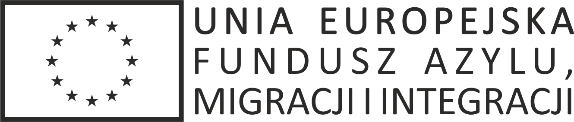 BEZPIECZNA PRZYSTAŃZałącznik nr 1 do zapytania ofertowegoTekst do przetłumaczeniaSekcja IFAQ – zatrudnienie - najczęściej zadawane pytaniaGdzie mogę złożyć wniosek o wydanie zezwolenia na pracę?W siedzibie urzęduDelegaturze Dolnośląskiego Urzędu Wojewódzkiego w Jeleniej Górze, Legnicy lub w Wałbrzychu Wysłać pocztą na adres siedziby urzędu Jakie są najczęściej popełniane błędy w składanych wnioskach o wydanie zezwolenia na pracę? No co zwrócić szczególną uwagę, aby ich uniknąć?Najczęściej popełnianymi błędami podczas składania wniosków o wydanie zezwolenia na pracę cudzoziemca są:niezaznaczenie punktu 5.3 wniosku (pkt 6.3 wniosku o wydanie przedłużenia zezwolenia) dotyczącego karalności cudzoziemca. Należy zaznaczyć odpowiedni kwadracik, jeden z dwóch;niepełne lub zupełne pominięcie odpowiednich rubryk w załączniku dotyczącym niekaralności podmiotu powierzającego pracę (zał. Nr 15). W oświadczeniu jest sześć punktów, ale osiem odpowiedzi, tyle powinno być znaczków pozostawionych przez pracodawcę;podpisanie wspomnianego wyżej załącznika przez pełnomocnika. To oświadczenie może być złożone tylko przez pracodawcę;niewskazanie we wniosku adresu wykonywania pracy przez cudzoziemca;niedołączenie do wniosku składanego przez osobę fizyczną ważnego dowodu osobistego lub dokumentu podróży;załączenie jednej strony kopii paszportu cudzoziemca – wymagane są kopie wszystkich wypełnionych;załączenie kopii „informacji starosty” – wymagany jest oryginał;nieprzedstawienie oryginału pełnomocnictwa; Czy mogę pracować w czasie oczekiwania na rozpatrzenie wniosku o udzielenie zezwolenia na pobyt czasowy/stały/rezydenta?Możesz pracować pod warunkiem, że byłeś uprawniony do pracy bezpośrednio przed złożeniem wniosku – to jest posiadałeś zezwolenie na pobyt czasowy i pracę lub zezwolenie na pracę, a po złożeniu wniosku będziesz pracował na warunkach, które były wskazane w posiadanym zezwoleniu. Jeśli przed złożeniem wniosku nie miałeś prawa do pracy w Polsce, to będziesz mógł pracować pod warunkiem, że uzyskasz zezwolenie na pracę, lub oświadczenie o powierzeniu pracy.Czy mogę pracować w Polsce na karcie pobytu uzyskanej w innym kraju UE?Karta pobytu wydana przez inne państwo należące do strefy Schengen uprawnia Cię do pobytu w celu turystycznym na terenie innych państw członkowskich obszaru Schengen (w tym Polski) przez okres nieprzekraczający 90 dni w ciągu każdego 180-dniowego okresu. Sama karta pobytu nie uprawnia Cię do podjęcia pracy.Złożyłem wniosek o kolejną kartę pobytu (ten sam pracodawca, te same warunki zatrudnienia). Czy aby legalnie pracować w okresie oczekiwania na wydanie decyzji, muszę posiadać zezwolenie na pracę/oświadczenie o powierzeniu pracy?Nie, jeśli wniosek nie zawiera braków formalnych i masz zalegalizowany pobyt, np. odcisk stempla w paszporcie lub ważną wizę.UWAGA! Praca musi być wykonywana u pracodawcy i na stanowisku wskazanych w decyzji. W innym przypadku praca będzie nielegalna.Otrzymałem decyzję w sprawie udzielenia jednolitego zezwolenia na pobyt czasowy i pracę. Co zrobić z jeszcze aktualnym zezwoleniem na pracę?Jeśli zezwolenie na pobyt i pracę dotyczy wykonywania pracy u tego samego pracodawcy i na tym samym stanowisku, które są wskazane w zezwoleniu pracę, zezwolenie na pracę wygaśnie z mocy prawa w dniu wydania zezwolenia na pobyt czasowy i pracę. Otrzymałem zezwolenie na pobyt czasowy i pracę, ale postępowanie o udzielenia zezwolenia na pracę jest nadal w toku – czy mogę pracować, jaką decyzję otrzymam, czy dostanę zwrot opłaty za złożenie wniosku o pozwolenie na pracę ?Możesz legalnie pracować, ponieważ zezwolenia na pobyt czasowy i pracę uprawnia Cię do legalnego pobytu i pracy na warunkach w nim wskazanych. Postępowanie o udzielenie zezwolenia na pracę zostanie umorzone. Wpłata za złożenie wniosku o zezwolenie na pracę nie podlega zwrotowi.Chcę zatrudnić pracownika z Ukrainy. Co mam zrobić?Złóż wniosek o wydanie zezwolenia na pracę cudzoziemca na terytorium RP wraz z odpowiednimi załącznikami. Jeśli chcesz zatrudnić obywatela Ukrainy na krótko, możesz to zrobić na podstawie oświadczenia o powierzeniu pracy, które rejestrują powiatowe urzędy pracy. W przypadku zatrudnienia cudzoziemca w rolnictwie, ogrodnictwie, turystyce, złóż wniosek o wydanie zezwolenia na pracę sezonową w Powiatowym Urzędzie Pracy.Czy po upływie ważności wizy, oczekując na decyzję w sprawie zezwolenia na pobyt, cudzoziemiec może pracować w Polsce?Jeśli w dniu złożenia wniosku mogłeś pracować na podstawie zarejestrowanego oświadczenia o powierzeniu wykonywania pracy (oświadczenia są wydawane od 01.01.2018 r.) lub zezwolenia na pracę u pracodawcy, u którego pracujesz, na tym samym stanowisku, a wniosek o udzielenie zezwolenia na pobyt złożyłeś będąc w Polsce legalnie i nie ma on braków formalnych – to możesz pracować w czasie postępowania o udzielenie zezwolenia na pobyt. Jeśli nie spełniasz powyższych warunków, to możesz pracować pod warunkiem, że posiadasz zezwolenie na pracę lub zarejestrowane oświadczenie o powierzeniu wykonywania pracy.    Złożyłem wniosek na zezwolenie na pracę. Czy to wystarczy, żeby mój pracownik legalnie był w Polsce? Czy od momentu złożenia wniosku może pracować?Nie, zezwolenie na pracę nie legalizuje pobytu cudzoziemca. Złożenie wniosku nie legalizuje również pracy cudzoziemca, czyni to dopiero zezwolenie na pracę.Czy mogę pracować bez zezwolenia na pracę, jeśli wykonuję zawód, który jest wpisany w Rozporządzeniu Wojewody jako zwolniony z konieczności przedkładania informacji starosty?Nie. Tylko określone w przepisach przypadki dopuszczają powierzenie wykonywania pracy cudzoziemcowi bez konieczności uzyskania zezwolenia na pracę. Zwolnienie z przedłożenia informacji starosty jest tylko ułatwieniem w uzyskaniu zezwolenia na pracę.Czym jest „informacja starosty”?To dokument wydawany przez starostę (powiatowe urzędy pracy) na wniosek pracodawcy, który potwierdza brak możliwości znalezienia pracownika spośród osób zarejestrowanych jako bezrobotne. Informacja jest sporządzona z uwzględnieniem pierwszeństwa do rynku pracy dla obywateli polskich i zawiera analizę wysokości proponowanego wynagrodzenia i adekwatność wymagań w stosunku do pracy, którą ma wykonywać cudzoziemiec.Czym różnią się zezwolenia na pracę wydawane przez wojewodę od zezwoleń wydawanych przez starostę?Starosta wydaje zezwolenia na pracę sezonową (typ S). Ten rodzaj zezwolenia wydawany jest przez starostów dla podmiotów zatrudniających cudzoziemców w wybranym zakresie działalności w rolnictwie, leśnictwie i rybactwie oraz działalności związanej z zakwaterowaniem i usługami gastronomicznymi określonymi szczegółowo w przepisach Rozporządzenia Ministra Rodziny, Pracy i Polityki Społecznej z dnia 8 grudnia 2017 w sprawie podklas działalności według Polskiej Klasyfikacji Działalności (PKD), w których wydawane są zezwolenia na pracę sezonową cudzoziemca. Zezwolenie na pracę sezonową wydawane jest na okres nie dłuższy niż 9 miesięcy w ciągu roku kalendarzowego.Wojewoda wydaje zezwolenia na pracę w pozostałym zakresie działalności podmiotów powierzających pracę cudzoziemcowi na czas nie dłuższy niż 3 lata.Nasza firma się rozwija. Przekształcamy naszą firmę w spółkę z o.o. Czy trzeba będzie zmieniać zezwolenia na pracę?Nie jest wymagane wydanie nowego zezwolenia na pracę cudzoziemca, jeśli podmiot powierzający zmienił siedzibę lub miejsce zamieszkania, nazwę lub formę prawną, doszło do przejęcia zakładu pracy lub jego części przez innego pracodawcę, zakład lub jego część przeszedł na innego pracodawcę lub umowa cywilnoprawna zawarta z cudzoziemcem została zastąpiona przez umowę o pracę.Jak uzyskać „zaproszenie” do pracy?„Zaproszenie do pracy” to najczęściej niewłaściwa nazwa zezwolenia na pracę lub oświadczenia o powierzeniu pracy. Te pierwsze wydaje wojewoda, drugie starosta (powiatowe urzędy pracy). Od stycznia 2018 r. wydawane są także przez starostów (powiatowe urzędy pracy) zezwolenia na pracę sezonową.Ich uzyskanie poprzedza złożenie odpowiednich wniosków wraz z załącznikami.Cudzoziemiec wjechał do Polski w ruchu bezwizowym, czy można go zatrudnić?Tak, pod warunkiem, że cudzoziemiec będzie posiadał zezwolenie na pracę lub zarejestrowane oświadczenie o powierzeniu pracy.UWAGA! Pobyt w ruchu bezwizowym jest legalny łącznie przez 90 dni w okresie 180- dniowym. Pracodawca posiada zezwolenie na pracę typ A dla cudzoziemca. Czy może wysłać cudzoziemca do pracy na terytorium krajów UE?Należy sprawdzić obowiązujące w danym kraju przepisy dotyczące pracy cudzoziemców i pracowników delegowanych.Kto składa wniosek o zezwolenia na pracę?Pracodawca, u którego cudzoziemiec będzie pracował.Czy cudzoziemiec musi przebywać w Polsce by uzyskać zezwolenia na pracę?Nie.Czy na podstawie zezwolenia na pracę otrzymam wizę?Tak, jednak nie jest to warunek wystarczający, decyzję podejmuje konsul.Jakie PKD pracodawcy mam wpisać we wniosku?We wniosku wymagany jest symbol PKD związany z wykonywaniem pracy przez cudzoziemca i wskazany przez przedsiębiorcę we wpisach do CEiDG oraz KRS. Dotyczy to zarówno pracodawcy powierzającego jak i pracodawcy użytkownika.Czy zezwolenie wydane dla innego pracodawcy może być wykorzystane u mnie?Nie, chyba, że mamy do czynienia z sytuacją przejęcia lub przekształcenia podmiotu powierzającego.O czym muszę informować wojewodę po uzyskaniu zezwolenia?Podmiot powierzający cudzoziemcowi wykonywanie pracy w terminie 7 dni pisemnie powiadamia wojewodę, który wydał zezwolenie na pracę, o następujących okolicznościach:cudzoziemiec rozpoczął pracę o innym charakterze lub na innym stanowisku niż określone w zezwoleniu na pracę. Pracodawca może na 30 dni w roku kalendarzowym powierzyć cudzoziemcowi pracę o innym charakterze lub stanowisku niż określone w zezwoleniu, przy spełnieniu wymogów, od spełnienia których uzależnione jest wykonywanie zawodu;nastąpiła zmiana siedziby lub miejsca zamieszkania, nazwy lub formy prawnej podmiotu powierzającego cudzoziemcowi wykonywanie pracy lub przejęcie zakładu pracy lub jego części przez innego pracodawcę;nastąpiło przejście zakładu pracy lub jego części na innego pracodawcę;zmieniła się osoba reprezentująca pracodawcę zagranicznego wskazana do reprezentowania podmiotu przed wojewodą i innymi organami;cudzoziemiec nie podjął pracy w okresie 3 miesięcy od początkowej daty ważności zezwolenia na pracę;cudzoziemiec przerwał pracę na okres przekraczający 3 miesiące;cudzoziemiec zakończył pracę wcześniej niż 3 miesiące przed upływem okresu ważności zezwolenia na pracę.Czy pracodawca musi odebrać osobiście decyzję?Nie. Decyzję może odebrać osoba upoważniona przez pracodawcę. Pracodawca może zwrócić się też z prośbą o przesłanie decyzji pocztą na wskazany adres.Czy informację starosty muszę dostarczyć w oryginale?Tak. W postępowaniu o wydanie zezwolenia na pracę konieczne jest załączenie oryginału informacji starosty. W przypadku postępowania o wydanie zezwolenia na pobyt czasowy wystarczy kserokopia- oryginał do wgląduJaką umowę mogę zawrzeć z cudzoziemcem?Z cudzoziemcem pracodawca może zawrzeć zarówno umowę o pracę, jak i umowę cywilnoprawną (np. umowa zlecenia, umowa o dzieło). Umowa powinna być zawarta w formie pisemnej.Czy studenci - cudzoziemcy mają prawo do pracy w Polsce?Tak.  Studenci studiów stacjonarnych niezależnie od tego, czy posiadają zezwolenie na pobyt czasowy, czy też wizę, mogą wykonywać pracę na terytorium Polski bez konieczności uzyskiwania zezwolenia na pracę podczas ważności ich dokumentu pobytowego (wizy lub karty). Studenci studiów niestacjonarnych (wieczorowych, zaocznych), aby mogli wykonywać pracę na terenie Polski muszą posiadać zezwolenie na pracę lub zarejestrowane oświadczenie o zamiarze powierzenia wykonywania pracy (jeśli są obywatelem Armenii, Białorusi, Gruzji, Mołdowy, Federacji Rosyjskiej lub Ukrainy) niezależnie od tego, czy  posiadają wizę, czy kartę pobytu wydaną ze względu na podjęcie nauki w Polsce.Jakie konsekwencje grożą pracodawcy za nielegalne zatrudnienie cudzoziemca i obcokrajowcowi za nielegalne wykonywanie pracy?Zarówno powierzenie cudzoziemcowi nielegalnego wykonywania pracy, jaki i nielegalne wykonywanie pracy przez cudzoziemca stanowią wykroczenia. Czyn popełniony przez osobę działającą w imieniu pracodawcy jest zagrożony karą grzywny w wysokości od 3000 do 5000 zł, zaś cudzoziemcowi grozi grzywna od 1000 do 5000 zł.Sekcja IIUWAGA!WYSŁANIE WNIOSKU DO SYSTEMU DOLNOŚLĄSKIEGO URZĘDU WOJEWÓDZKIEGO NIE JEST RÓWNOZNACZNE Z JEGO ZŁOŻENIEM. DATA WYSŁANIA NIE JEST TEŻ DATĄ NADANIA WNIOSKU. CHCĄC ZACHOWAĆ TERMIN NA ZŁOŻENIE APLIKACJI WYDRUKUJ WNIOSEK I ZŁÓŻ GO OSOBIŚCIE W DOLNOŚLĄSKIM URZĘDZIE WOJEWÓDZKIM LUB W JEDNEJ Z DELEGATUR URZĘDU ALBO WYŚLIJ GO ZA POŚREDNICTEM OPERATORA POCZTOWEGO, TJ. POCZTY POLSKIEJ S.A.PAMIĘTAJ: WYPEŁNIENIE WNIOSKU W SYSTEMIE POZWOLI CI ŚLEDZIĆ STATUS TWOJEJ SPRAWY I BYĆ NA BIEŻĄCO ZE WSZYSTKIMI AKTUALIZACJAMI DOTYCZĄCYMI TWOJEJ APLIKACJI.WYSŁANY WNIOSEK POPRZEZ NASZ SYSTEM BĘDZIE PRZETRZYMYWANY W BAZIE DO MOMENTU ZŁOŻENIA PRZEZ CIEBIE APLIKACJI W FORMIE PAPIEROWEJ I UŁATWI PRZYJĘCIE TWOJEGO WNIOSKU PODCZAS WIZYTY W URZĘDZIE. W PRZYPADKU NIE ZŁOŻENIA WNIOSKU ALBO NIE WYSŁANIA GO POCZTĄ W CIĄGU 6 MIESIĘCY TWÓJ WNIOSEK ZOSTANIE USUNIĘTY Z SYSTEMU DOLNOŚLĄSKIEGO URZĘDU WOJEWÓDZKIEGO.Sekcja IIIJak mogę złożyć wniosek?Wniosek możesz złożyć:osobiście po wcześniejszej rezerwacji wizyty na stronie https://rezerwacje.duw.pl/reservations/ lub osobiście po wcześniejszym wypełnieniu wniosku on line, wydrukowaniu oraz zarezerwowaniu wizyty na stronie https://przybysz.duw.plw dniach: Poniedziałek, Wtorek, Czwartek , Piątek: 9.00-16.00 Środa 8.00-18.00w Dolnośląskim Urzędzie Wojewódzkim we WrocławiuWydział Spraw Obywatelskich i Cudzoziemcówpl. Powstańców Warszawy 1lub w jednej z trzech delegatur urzędu:Delegatura w Legnicyul. F. Skarbka 3
59-220 Legnica
 Delegatura w Wałbrzychu ul. Słowackiego 23a
58-300 WałbrzychDelegatura w Jeleniej Górze ul. Piłsudskiego 12
58-500 Jelenia GóraPo przyjściu do urzędu podejdź do biletomatu systemu kolejkowego, wprowadź numer rezerwacji i pobierz bilet, a następnie poczekaj na wywołanie Twojego numeru i podejdź do wskazanego stanowiska.pocztą na adres:Dolnośląski Urząd Wojewódzki we Wrocławiu
Wydział Spraw Obywatelskich i Cudzoziemców
pl. Powstańców Warszawy 1, 50-153 WrocławSekcja IVPamiętaj by we wniosku wpisać aktualne miejsce Twojego pobytu. Po wysłaniu formularza za pośrednictwem przesyłki pocztowej zostaniesz wezwany/-a do osobistego stawiennictwa celem pobrania odcisków linii papilarnych. Do osobistego stawiennictwa należy zgłosić się w siedzibie Dolnośląskiego Urzędu Wojewódzkiego lub w jednej z delegatur, podejść do biletomatu systemu kolejkowego i pobrać bilet "osobiste stawiennictwo". UWAGA: Jeśli chcesz oddać odciski linii papilarnych bez wezwania ze strony urzędu zrób to nie wcześniej niż 30 dni od dnia wysłania wniosku. Sekcja IVPAMIĘTAJ:Zarejestrowanie konta na Portalu Informacyjnym – https://przybysz.duw.pl,  wypełnienie w nim wniosku on line , a następnie wydrukowanie i złożenie go w urzędzie może przyspieszyć procedowanie Twojego wniosku i pozwoli Ci śledzić status Twojej sprawy!Sekcja VINiebieska karta UEKto składa wniosek?Kiedy powinienem / powinnam złożyć wniosek?Jak mogę złożyć wniosek?Jakie dokumenty muszę złożyć?Jakie są opłaty?Kiedy i gdzie należy odebrać kartę pobytu?Do każdego pytania umieszczony powinien być link odsyłający na konkretnego fragmentu strony.Kto składa wniosek?Wniosek powinieneś / powinnaś złożyć, jeżeli zamierzasz przebywać na terytorium Rzeczypospolitej Polskiej dłużej niż 3 miesiące i jeżeli celem Twojego pobytu   jest wykonywanie pracy w zawodzie wymagającym posiadania wyższych kwalifikacji zawodowych .Kiedy powinienem / powinnam złożyć wniosek?Wniosek o udzielenie zezwolenia na pobyt w zawodzie wymagającym posiadania wyższych kwalifikacji zawodowych  składasz osobiście, nie później niż w ostatnim dniu legalnego pobytu na terytorium Rzeczypospolitej Polskiej. W przypadku braku możliwości osobistego stawiennictwa wyślij wniosek pocztą.Dla zachowania terminu legalnego  pobytu liczy się data nadania przesyłki w placówce pocztowej. Jeżeli złożysz wniosek w terminie i nie będzie w nim braków formalnych lub braki formalne uzupełnisz we wskazanym przez nas terminie, Twój pobyt będzie legalny od dnia złożenia wniosku do dnia, w którym decyzja w tej sprawie stanie się ostateczna.Jeżeli zawnioskujesz o zawieszenie postępowania w sprawie udzielenia zezwolenia na pobyt czasowy, Twój pobyt w tym czasie nie będzie uznawany za legalny.*********Jakie dokumenty muszę złożyć?Wypełniony wniosek i jego 2 kopie. Przed wypełnieniem wniosku zapoznaj się z pouczeniem, znajdującym się we wniosku. Wniosek o zezwolenie na pobyt czasowy (pod tekstem zaznaczonym na granatowo będzie link do odpowiedniej pozycji menu Dokumenty do pobrania)Wypełniony Załącznik nr 1 do wniosku. Załącznik wypełnia pracodawca i podpisuje osoba upoważniona do reprezentowania pracodawcy. Załącznik nr 1 do wniosku o udzielenie zezwolenia na pobyt czasowy w zawodzie wymagającym posiadania wyższych kwalifikacji zawodowych  (pod tekstem zaznaczonym na granatowo będzie link do odpowiedniej pozycji menu Dokumenty do pobrania)Wypełniony Załącznik nr 2 do wniosku. Załącznik wypełnia i podpisuje cudzoziemiec. Załącznik nr 2 do wniosku o udzielenie zezwolenia na pobyt czasowy w zawodzie wymagającym posiadania wyższych kwalifikacji zawodowych  (pod tekstem zaznaczonym na granatowo będzie link do odpowiedniej pozycji menu Dokumenty do pobrania)Cztery  fotografie: nieuszkodzone, kolorowe, o dobrej ostrości;wymiary 35 mm x 45 mm;wykonane nie wcześniej niż w ciągu 6 miesięcy przed dniem złożenia wniosku;przedstawiające wizerunek twarzy cudzoziemca od wierzchołka głowy do górnej części barków, tak aby twarz zajmowała 70-80% fotografii, na jednolitym jasnym tle;przedstawiające osobę patrzącą na wprost z otwartymi oczami, nieprzesłoniętymi włosami z naturalnym wyrazem twarzy i zamkniętymi ustami, a także odwzorowujące naturalny kolor jego skóry;przedstawiające wyraźnie oczy cudzoziemca, a zwłaszcza źrenice, linia oczu cudzoziemca jest równoległa do górnej krawędzi fotografii;UWAGA: Cudzoziemiec noszący nakrycie głowy zgodnie z zasadami swojego wyznania może dołączyć do wniosku fotografię przedstawiającą go w nakryciu głowy, o ile wizerunek twarzy jest w pełni widoczny. W takim przypadku do wniosku należy dołączyć oświadczenie cudzoziemca o przynależności do wspólnoty wyznaniowej. Oświadczenie o przynależności do wspólnoty wyznaniowej (pod tekstem zaznaczonym na granatowo będzie link do odpowiedniej pozycji menu Dokumenty do pobrania).Kserokopia ważnego dokumentu podróży (oryginał do wglądu). W szczególnie uzasadnionym przypadku, gdy cudzoziemiec nie posiada ważnego dokumentu podróży i nie ma możliwości jego uzyskania, może przedstawić inny dokument potwierdzający tożsamość (np. karta pobytu)Potwierdzenie uiszczenia opłaty skarbowejUWAGA: Złożenie powyższych dokumentów jest niezbędne do wszczęcia postępowania. W wypadku złożenia wniosku bez któregoś z powyższych dokumentów, Cudzoziemiec wzywany jest do uzupełnienia braków formalnych we wniosku. Postępowanie może być wszczęte dopiero po uzupełnieniu brakujących dokumentów we wskazanym terminie i ich pozytywnej weryfikacji przez Urząd.PONADTO DO WYDANIA POZYTYWNEJ DECYZJI ZE WZGLĘDU NA WYKONYWANIE PRACY W ZAWODZIE WYMAGAJĄCYM POSIADANIA WYŻSZYCH KWALIFIKACJI ZAWODOWYCH  NIEZBĘDNE BĘDZIE DOŁĄCZENIE TAKŻE PONIŻSZYCH DOKUMENTÓW:  dokument potwierdzający, że masz zapewnione miejsce zamieszkania (np. zameldowanie, umowa najmu mieszkania, oświadczenie osoby uprawnionej do władania lokalem o zapewnieniu cudzoziemcowi miejsca zamieszkania)umowa o pracę umowa o pracę nakładczą, umowa cywilnoprawna - zawarta na okres co najmniej 1 roku,
UWAGA! W przypadku  wniosków złożonych od 12.02.2018r. roczne wynagrodzenie brutto wynikające z miesięcznego lub rocznego wynagrodzenia, wskazane w umowie, nie może być niższe niż równowartość 150% kwoty przeciętnego wynagrodzenia w gospodarce narodowej w roku poprzedzającym zawarcie umowy ogłaszanego przez Prezesa Głównego Urzędu Statystycznego na podstawie art. 20 pkt 1 lit. a ustawy z dnia 17 grudnia 1998 r. o emeryturach i rentach z Funduszu Ubezpieczeń Społecznych(Dz. U. z 2017 r. poz. 1383, 1386 i 2120).dokumenty potwierdzające posiadanie wyższych kwalifikacji zawodowych (wykształcenie na poziomie studiów wyższych),informacja starosty właściwego ze względu na główne miejsce wykonywania pracy przez cudzoziemca o braku możliwości zaspokojenia potrzeb kadrowych pracodawcy w oparciu o rejestry bezrobotnych i poszukujących pracy lub o negatywnym wyniku rekrutacji organizowanej dla pracodawcy, wydana nie wcześniej niż 180 dni przed złożeniem wniosku, jeżeli jest ona wymagana.Informacja starosty nie jest wymagana jeśli:a) wykonywany zawód lub powierzana praca znajduje się w określanym przez każdego wojewodę wykazie zawodów i rodzajów pracy w stosunku do których wydanie zezwolenia na pracę nie wymaga uwzględnienia wyżej wymienionej informacji starosty (art. 10 ust. 4 pkt 1 ustawy z dnia 20 kwietnia 2004 r. o promocji zatrudnienia i instytucjach rynku pracy), lubb) cudzoziemiec bezpośrednio przed złożeniem wniosku posiadał zezwolenie na pracę lub zezwolenie na pobyt czasowy i pracę u tego samego pracodawcy na tym samym stanowisku, lubc) cudzoziemiec spełnia warunki określone w przepisach wydanych na podstawie art. 90 ust. 5 ustawy z dnia 20 kwietnia 2004 r. o promocji zatrudnienia i instytucjach rynku pracy, lubf) cudzoziemiec spełnia warunki  zwolnienia z obowiązku posiadania zezwolenia na pracę, określone odrębnymi przepisami, lubW przypadku zawarcia z pracodawcą umowy o dzieło dokumenty potwierdzające posiadanie ubezpieczenia zdrowotnego w rozumieniu przepisów ustawy z dnia 27 sierpnia 2004 r. o świadczeniach opieki zdrowotnej finansowanych ze środków publicznych lub potwierdzenie pokrycia przez ubezpieczyciela kosztów leczenia na terytorium Rzeczypospolitej Polskiej (np. stosowne zaświadczenie z ZUS, polisa ubezpieczeniowa) - nie dotyczy umów o pracę oraz umowy zleceniaInformacja o liczbie osób pozostających na Twoim utrzymaniu. Oświadczenie o liczbie osób na utrzymaniu (pod tekstem zaznaczonym na granatowo będzie link do odpowiedniej pozycji menu Dokumenty do pobrania)UWAGA: Dołączenie do wniosku wszystkich wymienionych dokumentów może przyspieszyć Twoją sprawę i ograniczyć ilość korespondencji kierowanej do Ciebie. W razie potrzeby wyjaśnienia posiadanych przez organ dowodów w sprawie możesz być wezwany do dostarczenia dodatkowych dokumentów lub złożenia wyjaśnień.Dokumenty należy składać w oryginałach lub w kserokopii wraz z oryginałami do wglądu. Akty stanu cywilnego potwierdzające pokrewieństwo lub stan cywilny wydane przez państwa obce powinny być opatrzone klauzulą apostille lub potwierdzone przez polskiego konsula. Jeśli do wniosku dołączone są dokumenty sporządzone w języku obcym, wymagane jest złożenie również tłumaczenia tego dokumentu na język polski, dokonanego przez tłumacza przysięgłego.Jakie są opłaty?Opłata skarbowa za wydanie jednolitego zezwolenia na pobyt czasowy i pracę wynosi:440,00 złOpłatę należy uiścić na konto:
Gmina Wrocław
pl. Nowy Targ 1-8, 50-141 Wrocław
PKO BP S.A.
82 1020 5226 0000 6102 0417 7895 Pamiętaj, by potwierdzenie uiszczenia opłaty dołączyć do wniosku.Opłata za wydanie lub wymianę karty pobytu wynosi:50,00 złOpłatę należy uiścić na konto:
Dolnośląski Urząd Wojewódzki
50-153 Wrocław, pl. Powstańców Warszawy 1
41 1010 1674 0005 9222 3100 0000Jeśli masz pełnomocnika to opłata skarbowa za przedłożone pełnomocnictwo wynosi 17,00 złOpłatę za pełnomocnictwo należy uiścić na konto:Gmina Wrocław
pl. Nowy Targ 1-8, 50-141 Wrocław
PKO BP S.A.
82 1020 5226 0000 6102 0417 7895 Kiedy i gdzie mogę odebrać kartę pobytu?Po otrzymaniu zezwolenia (decyzji na pobyt czasowy), aby otrzymać kartę pobytu powinieneś złożyć:potwierdzenie uiszczenia opłaty za kartę pobytu (50 zł)aktualne potwierdzenie zameldowania na pobyt czasowy trwający ponad 2 miesiące - jeżeli na karcie pobytu ma być zamieszczony Twój adres zameldowania lub złożenie pisemnego oświadczenia w przypadku kiedy karta pobytu ma być wydana bez adresu zameldowania. Oświadczenie o wydruku karty bez adresu (pod tekstem zaznaczonym na granatowo będzie link do odpowiedniej pozycji menu Dokumenty do pobrania)W przypadku niezłożenia w/w potwierdzenia zameldowania w terminie 14 dni od dnia odbioru decyzji o udzieleniu zezwolenia na pobyt czasowy, dane o adresie nie zostaną zamieszczone na karcie pobytu.PAMIĘTAJ:Kartę pobytu możesz odebrać tylko osobiście w Wydziale Spraw Obywatelskich i Cudzoziemców przy pl. Powstańców Warszawy 1, we Wrocławiu.Więcej informacji o karcie pobytu (pod tekstem zaznaczonym na granatowo będzie link do pozycji memu Wydanie/wymiana karty pobytu)Sekcja VIIZezwolenie na pobyt stałyKto składa wniosek?Kiedy powinienem / powinnam złożyć wniosek?Jak mogę złożyć wniosek?Jakie dokumenty muszę złożyć?Jakie są opłaty?Kiedy i gdzie należy odebrać kartę pobytu?Do każdego pytania umieszczony powinien być link odsyłający na konkretnego fragmentu strony.Kto składa wniosek?Wniosek możesz złożyć , jeżeli:jesteś osobą o polskim pochodzeniu i zamierzasz osiedlić się na terytorium Rzeczypospolitej Polskiej na stałe lubpozostajesz w związku małżeńskim z obywatelem polskim przez okres co najmniej 3 lata przed dniem, w którym złożyłeś wniosek o udzielenie zezwolenia na pobyt stały  i bezpośrednio przed złożeniem tego wniosku przebywałeś nieprzerwanie na terytorium Rzeczypospolitej Polskiej przez okres nie krótszy niż 2 lata na podstawie zezwolenia na pobyt czasowy udzielonego w związku z pozostawaniem w związku małżeńskim z obywatelem polskim lub w związku z uzyskaniem statusu uchodźcy, ochrony uzupełniającej lub zgody na pobyt ze względów humanitarnych lubjesteś ofiarą handlu ludźmi  i spełniasz warunki określone w ustawie o cudzoziemcach lubbezpośrednio przed złożeniem wniosku o udzielenie zezwolenia na pobyt stały przebywałeś nieprzerwanie na terytorium Rzeczypospolitej Polskiej przez okres nie krótszy niż 5 lat na podstawie statusu uchodźcy, ochrony uzupełniającej lub zgody na pobyt ze względów humanitarnych lubbezpośrednio przed złożeniem wniosku o udzielenie  zezwolenia na pobyt stały przebywałeś nieprzerwanie na terytorium Rzeczypospolitej Polskiej przez okres nie krótszy niż 10 lat na podstawie zgody na pobyt tolerowany lubudzielono Ci na terytorium Rzeczypospolitej Polskiej azylu.Wniosek mogą również złożyć rodzice lub ustanowieni przez sąd opiekunowie albo jedno z rodziców lub jeden z ustanowionych przez sąd opiekunów małoletniego dziecka, jeżeli:jest dzieckiem cudzoziemca, któremu udzielono zezwolenia na pobyt stały lub zezwolenia na pobyt rezydenta długoterminowego UE pozostającym pod jego władzą rodzicielską:urodzonym po udzieleniu temu cudzoziemcowi zezwolenia na pobyt stały lub zezwolenia na pobyt rezydenta długoterminowego UE luburodzonym w okresie ważności zezwolenia na pobyt czasowy udzielonego temu cudzoziemcowi, lub w okresie pobytu tego cudzoziemca na terytorium Rzeczypospolitej Polskiej na podstawie zgody na pobyt ze względów humanitarnych lub zgody na pobyt tolerowany albo w związku z nadaniem mu statusu uchodźcy lub udzieleniem ochrony uzupełniającej lubjest dzieckiem obywatela polskiego pozostającym pod jego władzą rodzicielską.Kiedy powinienem / powinnam złożyć wniosek?Wniosek o udzielenie zezwolenia na pobyt stały składasz, nie później niż w ostatnim dniu legalnego pobytu na terytorium Rzeczypospolitej Polskiej. W przypadku braku możliwości osobistego stawiennictwa wyślij wniosek pocztą.Dla zachowania terminu legalnego  pobytu liczy się data nadania przesyłki w placówce pocztowej. Jeżeli złożysz wniosek w terminie i nie będzie w nim braków formalnych lub braki formalne uzupełnisz we wskazanym przez nas terminie, Twój pobyt będzie legalny od dnia złożenia wniosku do dnia, w którym decyzja w tej sprawie stanie się ostateczna.Jeżeli zawnioskujesz o zawieszenie postępowania w sprawie udzielenia zezwolenia na pobyt czasowy, Twój pobyt w tym czasie nie będzie uznawany za legalny.***** ****Jakie dokumenty muszę złożyć?Wypełniony wniosek i jego 2 kopie. Przed wypełnieniem wniosku zapoznaj się z pouczeniem, znajdującym się we wniosku. Wniosek o zezwolenie na pobyt stały  (pod tekstem zaznaczonym na granatowo będzie link do odpowiedniej pozycji menu Dokumenty do pobrania)Cztery  fotografie: nieuszkodzone, kolorowe, o dobrej ostrości;wymiary 35 mm x 45 mm;wykonane nie wcześniej niż w ciągu 6 miesięcy przed dniem złożenia wniosku;przedstawiające wizerunek twarzy cudzoziemca od wierzchołka głowy do górnej części barków, tak aby twarz zajmowała 70-80% fotografii, na jednolitym jasnym tle;przedstawiające osobę patrzącą na wprost z otwartymi oczami, nieprzesłoniętymi włosami z naturalnym wyrazem twarzy i zamkniętymi ustami, a także odwzorowujące naturalny kolor jego skóry;przedstawiające wyraźnie oczy cudzoziemca, a zwłaszcza źrenice, linia oczu cudzoziemca jest równoległa do górnej krawędzi fotografii;UWAGA: Cudzoziemiec noszący nakrycie głowy zgodnie z zasadami swojego wyznania może dołączyć do wniosku fotografię przedstawiającą go w nakryciu głowy, o ile wizerunek twarzy jest w pełni widoczny. W takim przypadku do wniosku należy dołączyć oświadczenie cudzoziemca o przynależności do wspólnoty wyznaniowej. Oświadczenie o przynależności do wspólnoty wyznaniowej (pod tekstem zaznaczonym na granatowo będzie link do odpowiedniej pozycji menu Dokumenty do pobrania).Kserokopia ważnego dokumentu podróży (oryginał do wglądu). W szczególnie uzasadnionym przypadku, gdy cudzoziemiec nie posiada ważnego dokumentu podróży i nie ma możliwości jego uzyskania, może przedstawić inny dokument potwierdzający tożsamość (np. karta pobytu)Potwierdzenie uiszczenia opłaty skarbowejUWAGA: Złożenie powyższych dokumentów jest niezbędne do wszczęcia postępowania. W wypadku złożenia wniosku bez któregoś z powyższych dokumentów, Cudzoziemiec wzywany jest do uzupełnienia braków formalnych we wniosku. Postępowanie może być wszczęte dopiero po uzupełnieniu brakujących dokumentów we wskazanym terminie i ich pozytywnej weryfikacji przez Urząd.PONADTO DO WYDANIA POZYTYWNEJ DECYZJI ZE WZGLĘDU NA POBYT STAŁY NIEZBĘDNE BĘDZIE DOŁĄCZENIE TAKŻE PONIŻSZYCH DOKUMENTÓW:  w przypadku gdy masz polskie pochodzenie:oryginały dokumentów potwierdzających posiadanie polskiego pochodzenia przez jednego z rodziców, dziadków lub dwojga pradziadków,dokumenty potwierdzające pokrewieństwo z osobą posiadającą polskie pochodzenie (w przypadku przedkładania do akt sprawy kserokopii dokumentów potwierdzających posiadanie polskiego pochodzenia ww. dokumenty powinny być opatrzone klauzulą apostille),zaświadczenie o wywiązywaniu się z zobowiązań podatkowych wobec Skarbu Państwa,zaświadczenie o niekaralności na terytorium Rzeczypospolitej Polskiej;w przypadku gdy pozostajesz w związku małżeńskim z obywatelem polskim:aktualny odpis aktu małżeństwa (wystawiony nie wcześniej niż 3 miesiące przed złożeniem wniosku),kserokopia dowodu osobistego małżonka,w przypadku posiadania wspólnych dzieci – odpisy aktów urodzenia,zaświadczenie o wywiązywaniu się z zobowiązań podatkowych wobec Skarbu Państwa,zaświadczenie o niekaralności na terytorium Rzeczypospolitej Polskiej;w przypadku małoletniego będącego dzieckiem cudzoziemca, posiadającego zezwolenie na pobyt stały lub zezwolenie na pobyt rezydenta długoterminowego UE, pozostającego pod jego władzą rodzicielską i urodzonego po udzieleniu cudzoziemcowi zezwolenia na pobyt stały lub zezwolenia na pobyt rezydenta długoterminowego UE:odpis aktu urodzenia,kopia decyzji o udzieleniu zezwolenia na pobyt stały lub zezwolenia na pobyt rezydenta długoterminowego UE lub karty pobytu przedstawiciela ustawowego;w przypadku dziecka obywatela polskiego pozostającego pod jego władzą rodzicielską:odpis aktu urodzenia,kopia dowodu osobistego przedstawiciela ustawowego;w przypadku ofiary handlu ludźmi:dokumenty potwierdzające współpracę z organami ścigania w postępowaniu karnym w sprawie o przestępstwo z art. 189a § 1 Kodeksu karnego oraz uzasadnione obawy przed powrotem do państwa pochodzenia, potwierdzone przez prokuratora prowadzącego postępowanie karne,zaświadczenie o wywiązywaniu się z zobowiązań podatkowych wobec Skarbu Państwa;w przypadku gdy bezpośrednio przed złożeniem wniosku przebywałaś/-eś nieprzerwanie na terytorium Rzeczypospolitej Polskiej przez okres nie krótszy niż 5 lat na podstawie statusu uchodźcy, ochrony uzupełniającej lub zgody na pobyt ze względów humanitarnych:dokumenty potwierdzające wymagany pięcioletni, nieprzerwany pobyt w Polsce,zaświadczenie o wywiązywaniu się z zobowiązań podatkowych wobec Skarbu Państwa,zaświadczenie o niekaralności na terytorium Rzeczypospolitej Polskiej;w przypadku gdy bezpośrednio przed złożeniem wniosku przebywałaś/-eś nieprzerwanie na terytorium Rzeczypospolitej Polskiej przez okres nie krótszy niż 10 lat na podstawie zgody na pobyt tolerowany udzielonej na podstawie art. 351 pkt 1 lub 3 ustawy o cudzoziemcach:dokumenty potwierdzające wymagany dziesięcioletni, nieprzerwany pobyt w Polsce,zaświadczenie o wywiązywaniu się z zobowiązań podatkowych wobec Skarbu Państwa,zaświadczenie o niekaralności na terytorium Rzeczypospolitej Polskiej;w przypadku gdy udzielono Ci azylu na terytorium Rzeczypospolitej Polskiej:dokument potwierdzający udzielenie azylu,zaświadczenie o wywiązywaniu się zobowiązań podatkowych wobec Skarbu Państwa,zaświadczenie o niekaralności na terytorium Rzeczypospolitej Polskiej;UWAGA: Dołączenie do wniosku wszystkich wymienionych dokumentów może przyspieszyć Twoją sprawę i ograniczyć ilość korespondencji kierowanej do Ciebie. W razie potrzeby wyjaśnienia posiadanych przez organ dowodów w sprawie możesz być wezwany do dostarczenia dodatkowych dokumentów lub złożenia wyjaśnień.Dokumenty należy składać w oryginałach lub w kserokopii wraz z oryginałami do wglądu. Akty stanu cywilnego potwierdzające pokrewieństwo lub stan cywilny wydane przez państwa obce powinny być opatrzone klauzulą apostille lub potwierdzone przez polskiego konsula. Jeśli do wniosku dołączone są dokumenty sporządzone w języku obcym, wymagane jest złożenie również tłumaczenia tego dokumentu na język polski, dokonanego przez tłumacza przysięgłego.Jakie są opłaty?Opłata skarbowa za wydanie jednolitego zezwolenia na pobyt czasowy i pracę wynosi:640,00 złOpłatę należy uiścić na konto:
Gmina Wrocław
pl. Nowy Targ 1-8, 50-141 Wrocław
PKO BP S.A.
82 1020 5226 0000 6102 0417 7895 Pamiętaj, by potwierdzenie uiszczenia opłaty dołączyć do wniosku.Opłata za wydanie lub wymianę karty pobytu wynosi:50,00 złOpłatę należy uiścić na konto:
Dolnośląski Urząd Wojewódzki
50-153 Wrocław, pl. Powstańców Warszawy 1
41 1010 1674 0005 9222 3100 0000Jeśli masz pełnomocnika to opłata skarbowa za przedłożone pełnomocnictwo wynosi 17,00 złOpłatę za pełnomocnictwo należy uiścić na konto:Gmina Wrocław
pl. Nowy Targ 1-8, 50-141 Wrocław
PKO BP S.A.
82 1020 5226 0000 6102 0417 7895 Kiedy i gdzie mogę odebrać kartę pobytu?Po otrzymaniu zezwolenia (decyzji na pobyt stały), aby otrzymać kartę pobytu powinieneś złożyć:potwierdzenie uiszczenia opłaty za kartę pobytu (50 zł)Ulga w wysokości 50% w opłacie za wydanie karty przysługuje cudzoziemcom:którzy znajdują się w trudnej sytuacji materialnej,których celem pobytu jest pobieranie nauki w szkole ponadgimnazjalnej i szkole wyższej na terytorium Rzeczypospolitej Polskiej,małoletnim, którzy w dniu złożenia wniosku o wydanie lub wymianę karty pobytu nie ukończyli 16 lat.aktualne potwierdzenie zameldowania na pobyt czasowy trwający ponad 2 miesiące - jeżeli na karcie pobytu ma być zamieszczony Twój adres zameldowania lub złożenie pisemnego oświadczenia w przypadku kiedy karta pobytu ma być wydana bez adresu zameldowania. Oświadczenie o wydruku karty bez adresu (pod tekstem zaznaczonym na granatowo będzie link do odpowiedniej pozycji menu Dokumenty do pobrania)W przypadku niezłożenia w/w potwierdzenia zameldowania w terminie 14 dni od dnia odbioru decyzji o udzieleniu zezwolenia na pobyt czasowy, dane o adresie nie zostaną zamieszczone na karcie pobytu.PAMIĘTAJ:Kartę pobytu możesz odebrać tylko osobiście w Wydziale Spraw Obywatelskich i Cudzoziemców przy pl. Powstańców Warszawy 1, we Wrocławiu.Więcej informacji o karcie pobytu (pod tekstem zaznaczonym na granatowo będzie link do pozycji memu Wydanie/wymiana karty pobytu)Sekcja VIIIPobyt stały - Karta PolakaKto składa wniosek?Kiedy powinienem / powinnam złożyć wniosek?Jak mogę złożyć wniosek?Jakie dokumenty muszę złożyć?Jakie są opłaty?Kiedy i gdzie należy odebrać kartę pobytu?Do każdego pytania umieszczony powinien być link odsyłający na konkretnego fragmentu strony.Kto składa wniosek?Wniosek o pobyt stały możesz złożyć , jeżeli posiadasz ważną Kartę Polaka i zamierzasz osiedlić się na terytorium Rzeczypospolitej Polskiej na stałe.Kiedy powinienem / powinnam złożyć wniosek?Wniosek o udzielenie zezwolenia na pobyt stały składasz, nie później niż w ostatnim dniu legalnego pobytu na terytorium Rzeczypospolitej Polskiej. W przypadku braku możliwości osobistego stawiennictwa wyślij wniosek pocztą.Dla zachowania terminu legalnego  pobytu liczy się data nadania przesyłki w placówce pocztowej. Jeżeli złożysz wniosek w terminie i nie będzie w nim braków formalnych lub braki formalne uzupełnisz we wskazanym przez nas terminie, Twój pobyt będzie legalny od dnia złożenia wniosku do dnia, w którym decyzja w tej sprawie stanie się ostateczna.Jeżeli zawnioskujesz o zawieszenie postępowania w sprawie udzielenia zezwolenia na pobyt czasowy, Twój pobyt w tym czasie nie będzie uznawany za legalny.********Jakie dokumenty muszę złożyć?Wypełniony wniosek i jego 2 kopie. Przed wypełnieniem wniosku zapoznaj się z pouczeniem, znajdującym się we wniosku. Wniosek o zezwolenie na pobyt stały  (pod tekstem zaznaczonym na granatowo będzie link do odpowiedniej pozycji menu Dokumenty do pobrania)Cztery  fotografie: nieuszkodzone, kolorowe, o dobrej ostrości;wymiary 35 mm x 45 mm;wykonane nie wcześniej niż w ciągu 6 miesięcy przed dniem złożenia wniosku;przedstawiające wizerunek twarzy cudzoziemca od wierzchołka głowy do górnej części barków, tak aby twarz zajmowała 70-80% fotografii, na jednolitym jasnym tle;przedstawiające osobę patrzącą na wprost z otwartymi oczami, nieprzesłoniętymi włosami z naturalnym wyrazem twarzy i zamkniętymi ustami, a także odwzorowujące naturalny kolor jego skóry;przedstawiające wyraźnie oczy cudzoziemca, a zwłaszcza źrenice, linia oczu cudzoziemca jest równoległa do górnej krawędzi fotografii;UWAGA: Cudzoziemiec noszący nakrycie głowy zgodnie z zasadami swojego wyznania może dołączyć do wniosku fotografię przedstawiającą go w nakryciu głowy, o ile wizerunek twarzy jest w pełni widoczny. W takim przypadku do wniosku należy dołączyć oświadczenie cudzoziemca o przynależności do wspólnoty wyznaniowej. Oświadczenie o przynależności do wspólnoty wyznaniowej (pod tekstem zaznaczonym na granatowo będzie link do odpowiedniej pozycji menu Dokumenty do pobrania).Kserokopia ważnego dokumentu podróży (oryginał do wglądu). W szczególnie uzasadnionym przypadku, gdy cudzoziemiec nie posiada ważnego dokumentu podróży i nie ma możliwości jego uzyskania, może przedstawić inny dokument potwierdzający tożsamość (np. karta pobytu)Kserokopia ważnej Karty Polaka wraz z oryginałem do wgląduUWAGA: Złożenie powyższych dokumentów jest niezbędne do wszczęcia postępowania. W wypadku złożenia wniosku bez któregoś z powyższych dokumentów, Cudzoziemiec wzywany jest do uzupełnienia braków formalnych we wniosku. Postępowanie może być wszczęte dopiero po uzupełnieniu brakujących dokumentów we wskazanym terminie i ich pozytywnej weryfikacji przez Urząd.PONADTO DO WYDANIA POZYTYWNEJ DECYZJI ZE WZGLĘDU NA POBYT STAŁY NIEZBĘDNE BĘDZIE DOŁĄCZENIE TAKŻE PONIŻSZYCH DOKUMENTÓW:  zaświadczenie o wywiązywaniu się z zobowiązań podatkowych wobec Skarbu Państwa,
zaświadczenie o niekaralności na terytorium Rzeczypospolitej Polskiej;Dokumenty należy składać w oryginałach lub w kserokopii wraz z oryginałami do wglądu. Akty stanu cywilnego potwierdzające pokrewieństwo lub stan cywilny wydane przez państwa obce powinny być opatrzone klauzulą apostille lub potwierdzone przez polskiego konsula. Jeśli do wniosku dołączone są dokumenty sporządzone w języku obcym, wymagane jest złożenie również tłumaczenia tego dokumentu na język polski, dokonanego przez tłumacza przysięgłego.Jakie są opłaty?Opłata za wydanie lub wymianę karty pobytu wynosi:50,00 złOpłatę należy uiścić na konto:
Dolnośląski Urząd Wojewódzki
50-153 Wrocław, pl. Powstańców Warszawy 1
41 1010 1674 0005 9222 3100 0000Jeśli masz pełnomocnika to opłata skarbowa za przedłożone pełnomocnictwo wynosi 17,00 złOpłatę za pełnomocnictwo należy uiścić na konto:Gmina Wrocław
pl. Nowy Targ 1-8, 50-141 Wrocław
PKO BP S.A.
82 1020 5226 0000 6102 0417 7895 Kiedy i gdzie mogę odebrać kartę pobytu?Po otrzymaniu zezwolenia (decyzji na pobyt stały), aby otrzymać kartę pobytu powinieneś złożyć:potwierdzenie uiszczenia opłaty za kartę pobytu (50 zł)Ulga w wysokości 50% w opłacie za wydanie karty przysługuje cudzoziemcom:którzy znajdują się w trudnej sytuacji materialnej,których celem pobytu jest pobieranie nauki w szkole ponadgimnazjalnej i szkole wyższej na terytorium Rzeczypospolitej Polskiej,małoletnim, którzy w dniu złożenia wniosku o wydanie lub wymianę karty pobytu nie ukończyli 16 lat.aktualne potwierdzenie zameldowania na pobyt czasowy trwający ponad 2 miesiące - jeżeli na karcie pobytu ma być zamieszczony Twój adres zameldowania lub złożenie pisemnego oświadczenia w przypadku kiedy karta pobytu ma być wydana bez adresu zameldowania. Oświadczenie o wydruku karty bez adresu (pod tekstem zaznaczonym na granatowo będzie link do odpowiedniej pozycji menu Dokumenty do pobrania)W przypadku niezłożenia w/w potwierdzenia zameldowania w terminie 14 dni od dnia odbioru decyzji o udzieleniu zezwolenia na pobyt czasowy, dane o adresie nie zostaną zamieszczone na karcie pobytu.PAMIĘTAJ:Kartę pobytu możesz odebrać tylko osobiście w Wydziale Spraw Obywatelskich i Cudzoziemców przy pl. Powstańców Warszawy 1, we Wrocławiu.Więcej informacji o karcie pobytu (pod tekstem zaznaczonym na granatowo będzie link do pozycji memu Wydanie/wymiana karty pobytu)Sekcja IXZezwolenie na pobyt rezydenta długoterminowego UEJEDNOLITE ZEZWOLENIE NA POBYT CZASOWY I PRACĘKto składa wniosek?Kiedy powinienem / powinnam złożyć wniosek?Jak mogę złożyć wniosek?Jakie dokumenty muszę złożyć?Jakie są opłaty?Kiedy i gdzie należy odebrać kartę pobytu?Do każdego pytania umieszczony powinien być link odsyłający na konkretnego fragmentu strony.Kto składa wniosek?Wniosek o udzielenie zezwolenia na pobyt rezydenta długoterminowego UE możesz złożyć, jeżeli przebywasz na terytorium Rzeczypospolitej Polskiej legalnie i nieprzerwanie co najmniej przez 5 lat bezpośrednio przed złożeniem wniosku.Kiedy powinienem / powinnam złożyć wniosek?Wniosek o udzielenie zezwolenia na pobyt Rezydenta Długoterminowego UE, składasz osobiście, nie później niż w ostatnim dniu legalnego pobytu na terytorium Rzeczypospolitej Polskiej. W przypadku braku możliwości osobistego stawiennictwa wyślij wniosek pocztą.Dla zachowania terminu legalnego  pobytu liczy się data nadania przesyłki w placówce pocztowej. Jeżeli złożysz wniosek w terminie i nie będzie w nim braków formalnych lub braki formalne uzupełnisz we wskazanym przez nas terminie, Twój pobyt będzie legalny od dnia złożenia wniosku do dnia, w którym decyzja w tej sprawie stanie się ostateczna.Jeżeli zawnioskujesz o zawieszenie postępowania w sprawie udzielenia zezwolenia na pobyt czasowy, Twój pobyt w tym czasie nie będzie uznawany za legalny.***** ****Jakie dokumenty muszę złożyć?Wypełniony wniosek i jego 2 kopie. Przed wypełnieniem wniosku zapoznaj się z pouczeniem, znajdującym się we wniosku. Wniosek o zezwolenie na pobyt rezydenta (pod tekstem zaznaczonym na granatowo będzie link do odpowiedniej pozycji menu Dokumenty do pobrania)Cztery  fotografie: nieuszkodzone, kolorowe, o dobrej ostrości;wymiary 35 mm x 45 mm;wykonane nie wcześniej niż w ciągu 6 miesięcy przed dniem złożenia wniosku;przedstawiające wizerunek twarzy cudzoziemca od wierzchołka głowy do górnej części barków, tak aby twarz zajmowała 70-80% fotografii, na jednolitym jasnym tle;przedstawiające osobę patrzącą na wprost z otwartymi oczami, nieprzesłoniętymi włosami z naturalnym wyrazem twarzy i zamkniętymi ustami, a także odwzorowujące naturalny kolor jego skóry;przedstawiające wyraźnie oczy cudzoziemca, a zwłaszcza źrenice, linia oczu cudzoziemca jest równoległa do górnej krawędzi fotografii;UWAGA: Cudzoziemiec noszący nakrycie głowy zgodnie z zasadami swojego wyznania może dołączyć do wniosku fotografię przedstawiającą go w nakryciu głowy, o ile wizerunek twarzy jest w pełni widoczny. W takim przypadku do wniosku należy dołączyć oświadczenie cudzoziemca o przynależności do wspólnoty wyznaniowej. Oświadczenie o przynależności do wspólnoty wyznaniowej (pod tekstem zaznaczonym na granatowo będzie link do odpowiedniej pozycji menu Dokumenty do pobrania).Kserokopia ważnego dokumentu podróży (oryginał do wglądu). W szczególnie uzasadnionym przypadku, gdy cudzoziemiec nie posiada ważnego dokumentu podróży i nie ma możliwości jego uzyskania, może przedstawić inny dokument potwierdzający tożsamość (np. karta pobytu)Tytuł prawny do zajmowania lokalu mieszkalnego (za tytuł prawny, w którym cudzoziemiec przebywa, nie uznaje się umowy użyczenia lokalu, chyba że użyczającym są zstępni, wstępni, małżonek, rodzice małżonka lub rodzeństwo cudzoziemca).Potwierdzenie uiszczenia opłaty skarbowej.UWAGA: Złożenie powyższych dokumentów jest niezbędne do wszczęcia postępowania. W wypadku złożenia wniosku bez któregoś z powyższych dokumentów, Cudzoziemiec wzywany jest do uzupełnienia braków formalnych we wniosku. Postępowanie może być wszczęte dopiero po uzupełnieniu brakujących dokumentów we wskazanym terminie i ich pozytywnej weryfikacji przez Urząd.PONADTO DO WYDANIA POZYTYWNEJ DECYZJI REZYDENTA DŁUGOTERMINOWEGO UE NIEZBĘDNE BĘDZIE DOŁĄCZENIE TAKŻE PONIŻSZYCH DOKUMENTÓW:  dokumenty potwierdzające wymagany pięcioletni, nieprzerwany i legalny pobyt w Polsce,potwierdzenie posiadania stabilnego i regularnego źródła dochodu wystarczającego na pokrycie kosztów utrzymania siebie i członków rodziny pozostających na utrzymaniu (dla osoby samotnie gospodarującej - 701 zł netto miesięcznie, dla osoby w rodzinie - w wysokości 528 zł netto miesięcznie) np: PIT 37 i PIT 40 cudzoziemca za ostatnie 3 lata lub stosowne zaświadczenie z US,do wniosków złożonych od dnia 12.02.2018r. - dokument potwierdzający znajomość języka polskiego:urzędowe poświadczenie znajomości języka na poziomie biegłości językowej co najmniej B1 lubświadectwo ukończenia w Rzeczypospolitej Polskiej szkoły w rozumieniu art. 2 pkt 2 ustawy z dnia 14 grudnia 2016 r. – Prawo oświatowe (Dz. U. z 2017 r. poz. 59, 949 i 2203) lub uczelni w rozumieniu art. 2 ust. 1 pkt 1 ustawy z dnia 27 lipca 2005 r. – Prawo o szkolnictwie wyższym (Dz. U. z 2017 r. poz. 2183 i 2201) z wykładowym językiem polskim lubświadectwo ukończenia szkoły lub uczelni z wykładowym językiem polskim za granicą, odpowiadającej szkole lub uczelni w rozumieniu, odpowiednio, art. 2 pkt 2 ustawy z dnia 14 grudnia 2016 r. – Prawo oświatowe lub art. 2 ust. 1 pkt 1 ustawy z dnia 27 lipca 2005 r. – Prawo o szkolnictwie wyższym,dokumenty potwierdzające posiadanie ubezpieczenia zdrowotnego w rozumieniu przepisów ustawy z dnia 27 sierpnia 2004 r. o świadczeniach opieki zdrowotnej finansowanych ze środków publicznych lub potwierdzenie pokrycia przez ubezpieczyciela kosztów leczenia na terytorium Rzeczypospolitej Polskiej (np. stosowne zaświadczenie z ZUS, polisa ubezpieczeniowa),Informacja o liczbie osób pozostających na Twoim utrzymaniu. Oświadczenie o liczbie osób na utrzymaniu (pod tekstem zaznaczonym na granatowo będzie link do odpowiedniej pozycji menu Dokumenty do pobrania).zaświadczenie o wywiązywaniu się z zobowiązań podatkowych wobec Skarbu Państwa.Jakie są opłaty?Opłata skarbowa za wydanie jednolitego zezwolenia na pobyt czasowy i pracę wynosi:640,00 złOpłatę należy uiścić na konto:
Gmina Wrocław
pl. Nowy Targ 1-8, 50-141 Wrocław
PKO BP S.A.
82 1020 5226 0000 6102 0417 7895 Pamiętaj, by potwierdzenie uiszczenia opłaty dołączyć do wniosku.Opłata za wydanie lub wymianę karty pobytu wynosi:50,00 złOpłatę należy uiścić na konto:
Dolnośląski Urząd Wojewódzki
50-153 Wrocław, pl. Powstańców Warszawy 1
41 1010 1674 0005 9222 3100 0000Jeśli masz pełnomocnika to opłata skarbowa za przedłożone pełnomocnictwo wynosi 17,00 złOpłatę za pełnomocnictwo należy uiścić na konto:Gmina Wrocław
pl. Nowy Targ 1-8, 50-141 Wrocław
PKO BP S.A.
82 1020 5226 0000 6102 0417 7895 Kiedy i gdzie mogę odebrać kartę ?Po otrzymaniu zezwolenia (decyzji na pobyt czasowy), aby otrzymać kartę pobytu powinieneś złożyć:potwierdzenie uiszczenia opłaty za kartę pobytu (50 zł)aktualne potwierdzenie zameldowania na pobyt czasowy trwający ponad 2 miesiące - jeżeli na karcie pobytu ma być zamieszczony Twój adres zameldowania lub złożenie pisemnego oświadczenia w przypadku kiedy karta pobytu ma być wydana bez adresu zameldowania. Oświadczenie o wydruku karty bez adresu (pod tekstem zaznaczonym na granatowo będzie link do odpowiedniej pozycji menu Dokumenty do pobrania)W przypadku niezłożenia w/w potwierdzenia zameldowania w terminie 14 dni od dnia odbioru decyzji o udzieleniu zezwolenia na pobyt czasowy, dane o adresie nie zostaną zamieszczone na karcie pobytu.PAMIĘTAJ:Kartę pobytu możesz odebrać tylko osobiście w Wydziale Spraw Obywatelskich i Cudzoziemców przy pl. Powstańców Warszawy 1, we Wrocławiu.Więcej informacji o karcie pobytu (pod tekstem zaznaczonym na granatowo będzie link do pozycji memu Wydanie/wymiana karty pobytu)Sekcja XZezwolenie na pracęJakie dokumenty muszę złożyć (według typów zezwoleń?Jak mogę złożyć wniosek?Jakie są opłaty?Co powinienem wiedzieć?Do każdego pytania umieszczony powinien być link odsyłający na konkretnego fragmentu strony.Jakie dokumenty muszę złożyć? (według typów zezwoleń)Proszę zapoznać się z przedstawionymi poniżej rodzajami zezwoleń na pracę oraz wybrać typ zezwolenia.Zezwolenie na pracę typ A- dotyczy cudzoziemca wykonującego pracę na terytorium Rzeczypospolitej Polskiej na podstawie umowy z podmiotem, którego siedziba lub miejsce zamieszkania, albo oddział, zakład lub inna forma zorganizowanej działalności znajduje się na terytorium Rzeczypospolitej Polskiej.Zezwolenie na pracę typ B - dotyczy cudzoziemca wykonującego pracę polegającą na pełnieniu funkcji w zarządzie osoby prawnej wpisanej do rejestru przedsiębiorców lub będącej spółką kapitałową w organizacji albo w związku z prowadzeniem spraw spółki komandytowej lub komandytowo-akcyjnej jako komplementariusz, albo w związku z udzieleniem mu prokury przez  okres przekraczający łącznie 6 miesięcy w ciągu kolejnych 12 miesięcy. Zezwolenie na pracę typ C - dotyczy cudzoziemca, który wykonuje pracę u pracodawcy zagranicznego i jest delegowany na terytorium Rzeczypospolitej Polskiej na okres przekraczający 30 dni w roku kalendarzowym do oddziału lub zakładu podmiotu zagranicznego albo podmiotu powiązanego, w rozumieniu ustawy z dnia 26 lipca 1991 r. o podatku dochodowym od osób fizycznych (Dz. U. z 2016 r. poz. 2032, z późn. zm.), z pracodawcą zagranicznym Zezwolenie na pracę typ D - dotyczy cudzoziemca, który wykonuje pracę u pracodawcy zagranicznego nieposiadającego oddziału, zakładu lub innej formy zorganizowanej działalności na terytorium Rzeczypospolitej Polskiej i jest delegowany na terytorium Rzeczypospolitej Polskiej w celu realizacji usługi o charakterze tymczasowym i okazjonalnym (usługa eksportowa). Zezwolenie na pracę typ E - dotyczy cudzoziemca, który wykonuje pracę u pracodawcy zagranicznego i jest delegowany na terytorium Rzeczypospolitej Polskiej na okres przekraczający 30 dni w ciągu kolejnych 6 miesięcy w innym celu niż wskazany w zezwoleniach typu B, C, D.Ten wykaz dokumentów powinien  otworzyć się po naciśnięciu na zezwolenie typu A:Jakie dokumenty muszę złożyć?Wniosek o wydanie zezwolenia na pracę ( link do odpowiedniej pozycji menu Dokumenty do pobrania)kopia ważnego dowodu osobistego lub kopia ważnego dokumenty podróży, albo jeżeli takiego dokumentu nie posiada i nie może go uzyskać, kopie innego ważnego dokumentu potwierdzającego tożsamość — w przypadku gdy podmiotem powierzającym wykonywanie pracy przez cudzoziemca jest osoba fizyczna;umowa spółki — w przypadku gdy podmiotem powierzającym wykonywanie pracy przez cudzoziemca jest spółka z ograniczoną odpowiedzialnością w organizacji lub spółka cywilna albo kopie aktów notarialnych o zawiązaniu spółki — jeśli podmiotem powierzającym wykonywanie pracy przez cudzoziemca jest spółka akcyjna w organizacji;kopia wszystkich wypełnionych stron ważnego dokumentu podróży cudzoziemca, którego dotyczy wniosek, a w przypadku, gdy cudzoziemiec nie posiada ważnego dokumentu podróży i nie ma możliwości jego uzyskania – kopia innego ważnego dokumentu potwierdzającego jego tożsamość;informacja starosty właściwego ze względu na główne miejsce wykonywania pracy przez cudzoziemca o braku możliwości zaspokojenia potrzeb kadrowych pracodawcy w oparciu o rejestry bezrobotnych i poszukujących pracy lub o negatywnym wyniku rekrutacji organizowanej dla pracodawcy (lub właściwego ze względu na miejsce zamieszkania lub siedzibę podmiotu powierzającego wykonywanie pracy cudzoziemcowi, gdy   specyfika pracy wykonywanej przez cudzoziemca nie pozwala na wskazanie głównego miejsca jej wykonywania, wydana nie wcześniej niż 180 dni przed złożeniem wniosku, jeżeli jest wymaganaUWAGA! Podmiot powierzający wykonywanie pracy cudzoziemcowi, który ubiega się o wydanie zezwolenia równocześnie dla więcej niż jednego cudzoziemca, do składanych wniosków może dołączyć po jednym egzemplarzu wyżej wymienionych dokumentów.Informacja starosty, może być dołączona w jednym egzemplarzu, jeśli wszyscy cudzoziemcy, których dotyczą wnioski, będą  wykonywać pracę, której ta informacja dotyczy.Informacja starosty nie jest wymagana w przypadku cudzoziemca, który:wykonuje lub będzie wykonywać zawód umieszczony  w kryteriach Wojewody Dolnośląskiego (link do odpowiedniej pozycji menu Dokumenty do pobrania)w okresie 3 lat poprzedzających złożenie wniosku o wydanie zezwolenia na pracę ukończył szkołę lub uczelnię wyższą z siedzibą na terytorium Rzeczypospolitej Polskiej albo innego państwa Europejskiego Obszaru Gospodarczego lub Konfederacji Szwajcarskiej; do wniosku należy dołączyć dokumenty potwierdzające tę okoliczność;przez 3 lata poprzedzające złożenie wniosku o wydanie zezwolenia na pracę, przebywał legalnie na terytorium Rzeczypospolitej Polskiej, a pobyt był nieprzerwany w rozumieniu  w rozumieniu art. 195 ust. 4 ustawy z dnia 12 grudnia 2013 r. o cudzoziemcach; do wniosku należy dołączyć dokumenty potwierdzające tę okoliczność;jest upoważniony do reprezentowania przedsiębiorcy zagranicznego w jego oddziale lub przedstawicielstwie znajdującym się na terytorium Rzeczypospolitej Polskiej;jest obywatelem Republiki Armenii, Republiki Białorusi, Republiki Gruzji, Republiki Mołdowy, Federacji Rosyjskiej lub Ukrainy i wykonuje prace pielęgnacyjno-opiekuńcze lub jako pomoc domowa na rzecz osób fizycznych w gospodarstwie domowym;jest obywatelem Republiki Armenii, Republiki Białorusi, Republiki Gruzji, Republiki Mołdawii, Federacji Rosyjskiej lub Ukrainy i w okresie bezpośrednio poprzedzającym złożenie wniosku o wydanie zezwolenia na pracę wykonywał przez okres nie krótszy niż 3 miesiące pracę dla tego samego podmiotu i na tym samym stanowisku na podstawie umowy zawartej w formie pisemnej, jeżeli przed podjęciem przez cudzoziemca pracy powiatowy urząd pracy, właściwy ze względu na miejsce pobytu stałego lub siedzibę podmiotu powierzającego wykonywanie pracy, zarejestrował pisemne oświadczenie tego podmiotu o zamiarze powierzenia wykonywania pracy temu cudzoziemcowi – pod warunkiem przedstawienia zarejestrowanego oświadczenia i umowy oraz dokumentów potwierdzających opłacenie składek na ubezpieczenie społeczne, jeżeli były wymagane w związku z wykonywaniem pracy (obowiązuje w przypadku wykonywania pracy przez cudzoziemca przed 1 stycznia 2019 r. na podstawie oświadczenia zarejestrowanego w powiatowym urzędzie pracy przed 1 stycznia 2018 r.); od 1 stycznia 2018 r.:  jest cudzoziemcem, który w okresie bezpośrednio poprzedzającym złożenie wniosku o wydanie zezwolenia na pracę był zatrudniony przez okres nie krótszy niż 3 miesiące u tego samego pracodawcy i na tym samym stanowisku zgodnie z oświadczeniem o powierzeniu wykonywania pracy cudzoziemcowi wpisanym do ewidencji oświadczeń, o którym mowa w art. 87 ust. 3 lub 4 ustawy – pod warunkiem przedstawienia oświadczenia o powierzeniu wykonywania pracy cudzoziemcowi wpisanego do ewidencji oświadczeń i umowy o pracę oraz dokumentów potwierdzających opłacanie składek na ubezpieczenie społeczne;jest trenerem sportowym lub sportowcem, wykonującym pracę na rzecz klubów sportowych i innych podmiotów, których działalność statutowa obejmuje upowszechnianie kultury fizycznej i sportu;jest lekarzem/lekarzem dentystą, odbywającym szkolenie lub realizującym program specjalizacji, na podstawie przepisów w sprawie specjalizacji lekarzy i lekarzy dentystów,wykonuje lub będzie wykonywać zawód umieszczony w załączniku do  Rozporządzenia Ministra Rodziny, Pracy i Polityki Społecznej z dnia 28 czerwca 2018 r. zmieniającego rozporządzenie w sprawie określenia przypadków, w których zezwolenie na pracę cudzoziemca jest wydawane bez względu na szczegółowe warunki wydawania zezwoleń na pracę cudzoziemców ( Dz. U. 2018r. poz. 1264).dokumenty potwierdzające spełnienie przez cudzoziemca wymagań stawianych kandydatom do pracy przez podmiot powierzający wykonywanie pracy, określonych w informacji starosty o braku możliwości zaspokojenia potrzeb kadrowych pracodawcy, jeżeli informacja starosty była wymagana;dokument sporządzony przez pracodawcę użytkownika, potwierdzający uzgodnienie w zakresie skierowania cudzoziemca przez agencję pracy tymczasowej – w przypadku gdy podmiotem powierzającym pracę jest ta agencja;dowód uiszczenia opłaty;dokumenty potwierdzające spełnienie wymagań kwalifikacyjnych i innych warunków niezbędnych do wykonywania pracy w zawodzie regulowanym oraz inne dokumenty potwierdzające spełnienie wymagań określonych w odrębnych przepisach, które mogą mieć wpływ na wynik postępowania;oryginał pełnomocnictwa/upoważnienia (w przypadku gdy pracodawca nie składa wniosku osobiście).Wojewoda może zażądać przedstawienia dokumentów potwierdzających spełnienie wymagań, o których mowa w art. 88h ustawy o promocji zatrudnienia i instytucjach rynku pracy oraz oryginały dokumentów składanych do wniosku.Ten wykaz dokumentów powinien  otworzyć się po naciśnięciu na zezwolenie typu B:Zezwolenie na pracę typ BJakie dokumenty muszę złożyć?Wniosek o wydanie zezwolenia na pracę ( link do odpowiedniej pozycji menu Dokumenty do pobrania)kopia umowy spółki — w przypadku gdy podmiotem powierzającym wykonywanie pracy przez cudzoziemca jest spółka z ograniczoną odpowiedzialnością w organizacji lub spółka cywilna albo kopie aktów notarialnych o zawiązaniu spółki — jeśli podmiotem powierzającym wykonywanie pracy przez cudzoziemca jest spółka akcyjna w organizacji;kopia wszystkich wypełnionych stron z ważnego dokumentu podróży cudzoziemca, którego dotyczy wniosek, a w przypadku, gdy cudzoziemiec nie posiada ważnego dokumentu podróży i nie ma możliwości jego uzyskania – kopia innego ważnego dokumentu potwierdzającego jego tożsamość;kopie dokumentów potwierdzających zaistnienie okoliczności, o których mowa w art. 88c ust. 8 ustawy tj.ukończenia przez cudzoziemca w okresie 3 lat poprzedzających złożenie wniosku  o wydanie zezwolenia na pracę ukończenia szkoły lub uczelni wyższej z siedzibą na terytorium Rzeczypospolitej Polskiej albo innego państwa Europejskiego Obszaru Gospodarczego lub Konfederacji Szwajcarskiej lubpobyt cudzoziemca, przez 3 lata poprzedzające złożenie wniosku o wydanie zezwolenia na pracę, legalnie na terytorium Rzeczypospolitej Polskiej, z wyjątkiem przypadków określonych w art. 110 ustawy z dnia 13 czerwca 2003 r. o cudzoziemcach, a pobyt był nieprzerwany w rozumieniu art. 64 ust. 4 ustawy z dnia 13 czerwca 2003 r. o cudzoziemcach,kopia zeznania o wysokości osiągniętego dochodu lub poniesionej straty przez podmiot powierzający wykonywanie pracy cudzoziemcowi jako podatnika podatku dochodowego od osób prawnych w roku podatkowym poprzedzającym złożenie wniosku;kopie dokumentów potwierdzających stan zatrudnienia za okres roku poprzedzającego złożenie wniosku, w celu wykazania zatrudniania na czas nieokreślony i w pełnym wymiarze czasu pracy przez okres co najmniej roku poprzedzającego złożenie wniosku co najmniej dwóch pracowników, którzy nie podlegają obowiązkowi posiadania zezwolenia na pracękopie dokumentów potwierdzających  posiadanie środków  lub prowadzenie działań pozwalających na spełnienie w przyszłości warunków określonych w art. 88 c ust. 4 pkt 1 ustawy, w szczególności przez prowadzenie działalności przyczyniającej się do wzrostu inwestycji, transferu technologii, wprowadzania korzystnych innowacji lub tworzenia miejsc pracy (w przypadku gdy nie są spełnione warunki, o których mowa w pkt 5 i 6). informacja o aktualnym stanie zatrudnienia w podmiocie powierzającym wykonywanie pracy cudzoziemcowi, jeżeli strona wnioskuje o wydanie zezwolenia na okres przekraczający 3 lata.kopie dokumentów potwierdzających spełnienie wymagań określonych w odrębnych przepisach, które mogą mieć wpływ na wynik postępowania.dowód uiszczenia opłaty.oryginał pełnomocnictwa/upoważnienia (w przypadku gdy pracodawca nie składa wniosku osobiście).Podmiot powierzający wykonywanie pracy cudzoziemcowi, który ubiega się o wydanie zezwolenia równocześnie dla więcej niż jednego cudzoziemca, do składanych wniosków może dołączyć po jednym egzemplarzu wyżej wymienionych dokumentów.Wojewoda może zażądać przedstawienia dokumentów potwierdzających spełnienie wymagań, o których mowa w art. 88h ustawy o promocji zatrudnienia i instytucjach rynku pracy oraz oryginały dokumentów składanych do wniosku.Ten wykaz dokumentów powinien  otworzyć się po naciśnięciu na zezwolenie typu C:Zezwolenie na pracę typ CJakie dokumenty muszę złożyć?Wniosek o wydanie zezwolenia na pracę ( link do odpowiedniej pozycji menu Dokumenty do pobrania)dokument z właściwego rejestru potwierdzający status prawny i formę lub charakter działalności prowadzonej przez pracodawcę zagranicznego;kopia wszystkich wypełnionych stron z ważnego dokumentu podróży cudzoziemca, którego dotyczy wniosek, a w przypadku, gdy cudzoziemiec nie posiada ważnego dokumentu podróży i nie ma możliwości jego uzyskania – kopię innego ważnego dokumentu potwierdzającego jego tożsamość;dokument potwierdzający przez pracodawcę zagranicznego wskazanie osoby przebywającej na terytorium Rzeczypospolitej Polskiej, posiadającej dokumenty potwierdzające wypełnienie obowiązków określonych w pkt 1 oraz 2 /warunki pracy i płacy/ i upoważnionej do reprezentowania pracodawcy wobec wojewody oraz organów, o których mowa w art. 88f ust. 3, jeżeli okres delegowania cudzoziemca przekracza 30 dni w roku kalendarzowymlist oddelegowujący wystawiony przez pracodawcę zagranicznego;dokumenty potwierdzające powiązania, o których mowa w art. 88 pkt 3 ustawy o promocji zatrudniania i instytucjach rynku pracy;Podmiot powiązany w rozumieniu ustawy z dnia 26 lipca 1991 r. o podatku dochodowym od osób fizycznych, z pracodawcą zagranicznym to:podatnik podatku dochodowego mający siedzibę (zarząd) lub miejsce zamieszkania na terytorium Rzeczypospolitej Polskiej, zwany dalej „podmiotem krajowym”, bierze udział bezpośrednio lub pośrednio w zarządzaniu przedsiębiorstwem położonym za granicą lub w jego kontroli albo posiada udział w kapitale tego przedsiębiorstwa, alboosoba fizyczna lub prawna mająca miejsce zamieszkania albo siedzibę (zarząd) za granicą, zwana dalej „podmiotem zagranicznym”, bierze udział bezpośrednio lub pośrednio w zarządzaniu podmiotem krajowym lub w jego kontroli albo posiada udział w kapitale tego podmiotu krajowego, albote same osoby prawne lub fizyczne równocześnie bezpośrednio lub pośrednio biorą udział w zarządzaniu podmiotem krajowym i podmiotem zagranicznym lub w ich kontroli albo posiadają udział w kapitale tych podmiotów.kopie dokumentów potwierdzających spełnienie wymagań określonych w odrębnych przepisach, które mogą mieć wpływ na wynik postępowania;dowód uiszczenia opłatyoryginał pełnomocnictwa/upoważnienia (w przypadku gdy pracodawca nie składa wniosku osobiście).Podmiot powierzający wykonywanie pracy cudzoziemcowi, który ubiega się o wydanie zezwolenia równocześnie dla więcej niż jednego cudzoziemca, do składanych wniosków może dołączyć po jednym egzemplarzu wyżej wymienionych dokumentów.Wojewoda może zażądać przedstawienia dokumentów potwierdzających spełnienie wymagań, o których mowa w art. 88h ustawy o promocji zatrudnienia i instytucjach rynku pracy oraz oryginały dokumentów składanych do wniosku.Ten wykaz dokumentów powinien  otworzyć się po naciśnięciu na zezwolenie typu D:Zezwolenie na pracę typ DJakie dokumenty muszę złożyć?Wniosek o wydanie zezwolenia na pracę ( link do odpowiedniej pozycji menu Dokumenty do pobrania)dokument z właściwego rejestru potwierdzający status prawny i formę lub charakter działalności prowadzonej przez pracodawcę zagranicznego;kopia wszystkich wypełnionych stron z ważnego dokumentu podróży cudzoziemca, którego dotyczy wniosek, a w przypadku, gdy cudzoziemiec nie posiada ważnego dokumentu podróży i nie ma możliwości jego uzyskania – kopię innego ważnego dokumentu potwierdzającego jego tożsamość;kopia umowy, na podstawie której usługa na terytorium Rzeczypospolitej Polskiej jest lub będzie świadczona;list oddelegowujący;kopie dokumentów potwierdzających spełnienie wymagań określonych w odrębnych przepisach, które mogą mieć wpływ na wynik postępowania;dowód uiszczenia opłaty; oryginał pełnomocnictwa/upoważnienia (w przypadku gdy pracodawca nie składa wniosku osobiście).Wojewoda może zażądać przedstawienia dokumentów potwierdzających spełnienie wymagań, o których mowa w art. 88h ustawy o promocji zatrudnienia i instytucjach rynku pracy oraz oryginały dokumentów składanych do wniosku.Zezwolenie na pracę typ E - dotyczy cudzoziemca, który wykonuje pracę u pracodawcy zagranicznego i jest delegowany na terytorium Rzeczypospolitej Polskiej na okres przekraczający 30 dni w ciągu kolejnych 6 miesięcy w innym celu niż wskazany w zezwoleniach typu B, C, D.Ten wykaz dokumentów powinien  otworzyć się po naciśnięciu na zezwolenie typu E:Zezwolenie na pracę typ EJakie dokumenty muszę złożyć?Wniosek o wydanie zezwolenia na pracę ( link do odpowiedniej pozycji menu Dokumenty do pobrania)dokument z właściwego rejestru potwierdzający status prawny i formę lub charakter działalności prowadzonej przez pracodawcę zagranicznego;kopia wszystkich wypełnionych stron z ważnego dokumentu podróży cudzoziemca, którego dotyczy wniosek, a w przypadku, gdy cudzoziemiec nie posiada ważnego dokumentu podróży i nie ma możliwości jego uzyskania – kopię innego ważnego dokumentu potwierdzającego jego tożsamość;list oddelegowujący;kopie dokumentów potwierdzających spełnienie wymagań określonych w odrębnych przepisach, które mogą mieć wpływ na wynik postępowania;dowód uiszczenia opłaty;oryginał pełnomocnictwa/upoważnienia (w przypadku gdy pracodawca nie składa wniosku osobiście).Podmiot powierzający wykonywanie pracy cudzoziemcowi, który ubiega się o wydanie zezwolenia równocześnie dla więcej niż jednego cudzoziemca, do składanych wniosków może dołączyć po jednym egzemplarzu wyżej wymienionych dokumentów.Wojewoda może zażądać przedstawienia dokumentów potwierdzających spełnienie wymagań, o których mowa w art. 88h ustawy o promocji zatrudnienia i instytucjach rynku pracy oraz oryginały dokumentów składanych do wniosku** ****Jakie są opłaty?Wpłata za wydanie zezwolenia na pracę wynosi:50 zł – w przypadku gdy podmiot powierzający wykonywanie pracy cudzoziemcowi zamierza powierzyć wykonywanie pracy na okres nieprzekraczający 3 miesięcy;100 zł – w przypadku gdy podmiot powierzający wykonywanie pracy cudzoziemcowi zamierza powierzyć wykonywanie pracy na okres przekraczający 3 miesiące200 zł – w przypadku gdy podmiot powierzający wykonywanie pracy cudzoziemcowi zamierza delegować cudzoziemca na terytorium Rzeczypospolitej Polskiej w celu realizacji usługi eksportowej (zezwolenie na pracę typ D).przelew na rachunek bankowy Dolnośląskiego Urzędu Wojewódzkiego we Wrocławiu na konto:
Dolnośląski Urząd Wojewódzki we Wrocławiu NBP O/O Wrocław41 1010 1674 0005 9222 3100 0000Co powinienem wiedzieć?Zezwolenie wydaje wojewoda właściwy ze względu na:siedzibę lub miejsce zamieszkania pracodawcy, który ma zamiar zatrudnić cudzoziemca (typ A, typ B),siedzibę podmiotu, do którego cudzoziemiec jest delegowany (typ C),siedzibę lub miejsce zamieszkania podmiotu, na rzecz którego świadczona jest usługa, a jeżeli podmiot ten ma siedzibę lub miejsce zamieszkania za granicą – ze względu na główne miejsce wykonywania pracy przez cudzoziemca na terytorium Rzeczypospolitej Polskiej (typ D),główne miejsce wykonywania pracy przez cudzoziemca na terytorium Rzeczypospolitej Polskiej (typ E).W przypadku gdy specyfika wykonywanej przez cudzoziemca pracy nie pozwala na wskazanie głównego miejsca jej wykonywania, zezwolenie wydaje wojewoda mazowiecki.W przypadku zmiany właściwości wojewody ze względu na zmianę siedziby lub miejsca zamieszkania podmiotu powierzającego wykonywanie pracy, siedziby podmiotu, do którego cudzoziemiec jest delegowany albo głównego miejsca wykonywania pracy, właściwość wojewody do prowadzenia postępowania o przedłużenie zezwolenia określa się na dzień złożenia wniosku.W postępowaniu o wydanie zezwolenia na pracę cudzoziemca stroną postępowania jest wyłącznie podmiot powierzający wykonywanie pracy cudzoziemcowi.Jeśli do wniosku składasz dokumenty sporządzone w języku obcym, wymagane jest złożenie również tłumaczenia tego dokumentu na język polski, dokonanego przez tłumacza przysięgłego.Pisma doręczamy pod wskazanym we wniosku adresem albo jeśli ustanowisz pełnomocnika, pod adresem pełnomocnika.Zezwolenie na pracę jest wydawane na czas określony, nie dłuższy niż 3 lata i może być przedłużane. W przypadku gdy cudzoziemiec pełni funkcję w zarządzie osoby prawnej, która na dzień złożenia wniosku zatrudnia powyżej 25 osób, wojewoda może wydać zezwolenie na pracę na okres nie dłuższy niż 5 lat.Zezwolenie na pracę może być wydane na okres krótszy niż wskazany we wniosku w przypadkach określonych w  Rozporządzeniu Wojewody Dolnośląskiego nr 1 z dnia 21 grudnia 2015 r. w sprawie kryteriów wydawania zezwoleń na pracę cudzoziemców, obowiązujących w województwie dolnośląskim (Dziennik Urzędowy Województwa Dolnośląskiego z 2015 r., poz. 6061)W przypadku delegowania cudzoziemca przez pracodawcę zagranicznego w celu realizacji usługi eksportowej, wojewoda wydaje zezwolenie na pracę na okres delegowania.Zezwolenia wydawane są dla konkretnego pracodawcy, konkretnego cudzoziemca oraz w konkretnym miejscu i na konkretnym stanowisku, na okres oznaczony datąZezwolenie na pracę jest wydawane w trzech egzemplarzach, z których dwa otrzymuje podmiot powierzający wykonywanie pracy cudzoziemcowi.Zezwolenie na pracę wygasa z mocy prawa z dniem, w którym udzielono cudzoziemcowi zezwolenia na pobyt czasowy i pracę w związku z wykonywaniem pracy u tego samego pracodawcy i na tym samym stanowiskuSekcja XIPrzedłużenie zezwolenia na pracęKiedy powinienem złożyć wniosek?Jakie dokumenty muszę złożyć (według typów zezwoleń?Jak mogę złożyć wniosek?Jakie są opłaty?Co powinienem wiedzieć?Do każdego pytania umieszczony powinien być link odsyłający na konkretnego fragmentu strony.Jakie dokumenty muszę złożyć? (według typów zezwoleń)Proszę zapoznać się z przedstawionymi poniżej rodzajami zezwoleń na pracę oraz wybrać typ zezwolenia.Przedłużenie zezwolenia na pracę typ APrzedłużenie zezwolenia na pracę typ BPrzedłużenie zezwolenia na pracę typ CPrzedłużenie zezwolenia na pracę typ DPrzedłużenie zezwolenia na pracę typ ETen wykaz dokumentów powinien  otworzyć się po naciśnięciu na przedłużenie  zezwolenia typu A:Wniosek o wydanie  przedłużenia zezwolenia na pracę ( link do odpowiedniej pozycji menu Dokumenty do pobrania)kopia ważnego dowodu osobistego lub  kopia ważnego dokumenty podróży, albo jeżeli takiego dokumentu nie posiada i nie może go uzyskać, kopie innego ważnego dokumentu potwierdzającego tożsamość — w przypadku gdy podmiotem powierzającym wykonywanie pracy przez cudzoziemca jest osoba fizyczna;umowa spółki — w przypadku gdy podmiotem powierzającym wykonywanie pracy przez cudzoziemca jest spółka z ograniczoną odpowiedzialnością w organizacji lub spółka cywilna albo kopie aktów notarialnych o zawiązaniu spółki — jeśli podmiotem powierzającym wykonywanie pracy przez cudzoziemca jest spółka akcyjna w organizacji;kopia wszystkich wypełnionych stron z ważnego dokumentu podróży cudzoziemca, którego dotyczy wniosek, a w przypadku, gdy cudzoziemiec nie posiada ważnego dokumentu podróży i nie ma możliwości jego uzyskania – kopia innego ważnego dokumentu potwierdzającego jego tożsamość;dokumenty potwierdzające zaistnienie okoliczności, o których mowa w art. 88c ust. 8 ustawy tj.ukończenia przez cudzoziemca w okresie 3 lat poprzedzających złożenie wniosku o wydanie zezwolenia na pracę ukończenia szkoły lub uczelni wyższej z siedzibą na terytorium Rzeczypospolitej Polskiej albo innego państwa Europejskiego Obszaru Gospodarczego lub Konfederacji Szwajcarskiej lubpobyt cudzoziemca, przez 3 lata poprzedzające złożenie wniosku o wydanie zezwolenia na pracę, legalnie na terytorium Rzeczypospolitej Polskiej, z wyjątkiem przypadków określonych w art. 110 ustawy z dnia 13 czerwca 2003 r. o cudzoziemcach, a pobyt był nieprzerwany w rozumieniu art. 64 ust. 4 ustawy z dnia 13 czerwca 2003 r. o cudzoziemcach,umowa pomiędzy podmiotem powierzającym wykonywanie pracy a cudzoziemcem, będąca podstawą wykonywania pracy zgodnie z zezwoleniem na pracę,dokumenty potwierdzające opłacenie składek na ubezpieczenie społeczne, jeżeli były wymagane w związku z wykonywaniem pracy przez cudzoziemca,dowód uiszczenia opłaty,dokument sporządzony przez pracodawcę użytkownika, potwierdzającego uzgodnienie w zakresie skierowania cudzoziemca przez agencję pracy tymczasowej – w przypadku gdy podmiotem powierzającym pracę jest ta agencja;dokumenty potwierdzające spełnienie wymagań kwalifikacyjnych i innych warunków niezbędnych do wykonywania pracy w zawodzie regulowanym oraz inne dokumenty potwierdzające spełnienie wymagań określonych w odrębnych przepisach, które mogą mieć wpływ na wynik postępowania;oryginał pełnomocnictwa/upoważnienia (w przypadku gdy pracodawca nie składa wniosku osobiście).Podmiot powierzający wykonywanie pracy cudzoziemcowi, który ubiega się o przedłużenie zezwolenia równocześnie dla więcej niż jednego cudzoziemca, do składanych wniosków może dołączyć po jednym egzemplarzu wyżej wymienionych dokumentów.Do przedłużenia zezwolenia na pracę stosuje się odpowiednio przepisy dotyczące wydawania zezwolenia na pracę.Wojewoda może zażądać przedstawienia dokumentów potwierdzających spełnienie wymagań, o których mowa w art. 88h ustawy o promocji zatrudnienia i instytucjach rynku pracy oraz oryginały dokumentów składanych do wnioskuTen wykaz dokumentów powinien  otworzyć się po naciśnięciu na przedłużenie zezwolenia typu B:Przedłużenie zezwolenia na pracę typ BJakie dokumenty muszę złożyć?Wniosek o wydanie zezwolenia na pracę ( link do odpowiedniej pozycji menu Dokumenty do pobrania)umowa spółki — w przypadku gdy podmiotem powierzającym wykonywanie pracy przez cudzoziemca jest spółka z ograniczoną odpowiedzialnością w organizacji lub spółka cywilna albo kopie aktów notarialnych o zawiązaniu spółki — jeśli podmiotem powierzającym wykonywanie pracy przez cudzoziemca jest spółka akcyjna w organizacji;kopia wszystkich wypełnionych stron z ważnego dokumentu podróży cudzoziemca, którego dotyczy wniosek, a w przypadku, gdy cudzoziemiec nie posiada ważnego dokumentu podróży i nie ma możliwości jego uzyskania – kopia innego ważnego dokumentu potwierdzającego jego tożsamość;dokumenty potwierdzające zaistnienie okoliczności, o których mowa w art. 88c ust. 8 ustawy tj.ukończenia przez cudzoziemca w okresie 3 lat poprzedzających złożenie wniosku  o wydanie zezwolenia na pracę ukończenia szkoły lub uczelni wyższej z siedzibą na terytorium Rzeczypospolitej Polskiej albo innego państwa Europejskiego Obszaru Gospodarczego lub Konfederacji Szwajcarskiej lubpobyt cudzoziemca, przez 3 lata poprzedzające złożenie wniosku o wydanie zezwolenia na pracę, legalnie na terytorium Rzeczypospolitej Polskiej, z wyjątkiem przypadków określonych w art. 110 ustawy z dnia 13 czerwca 2003 r. o cudzoziemcach, a pobyt był nieprzerwany w rozumieniu art. 64 ust. 4 ustawy z dnia 13 czerwca 2003 r. o cudzoziemcach,kopia zeznania o wysokości osiągniętego dochodu lub poniesionej straty przez podmiot powierzający wykonywanie pracy cudzoziemcowi jako podatnika podatku dochodowego od osób prawnych w roku podatkowym poprzedzającym złożenie wniosku;dokumenty potwierdzające stan zatrudnienia za okres roku poprzedzającego złożenie wniosku, w celu wykazania zatrudniania na czas nieokreślony i w pełnym wymiarze czasu pracy przez okres co najmniej roku poprzedzającego złożenie wniosku co najmniej dwóch pracowników, którzy nie podlegają obowiązkowi posiadania zezwolenia na pracędokumenty potwierdzające  posiadanie środków  lub prowadzenie działań pozwalających na spełnienie w przyszłości warunków określonych w art. 88 c ust. 4 pkt 1 ustawy, w szczególności przez prowadzenie działalności przyczyniającej się do wzrostu inwestycji, transferu technologii, wprowadzania korzystnych innowacji lub tworzenia miejsc pracy (w przypadku gdy nie są spełnione warunki, o których mowa w pkt 4 i 5). informacja o aktualnym stanie zatrudnienia w podmiocie powierzającym wykonywanie pracy cudzoziemcowi, jeżeli strona wnioskuje o wydanie zezwolenia na okres przekraczający 3 lata.dokumenty potwierdzające spełnienie wymagań określonych w odrębnych przepisach, które mogą mieć wpływ na wynik postępowania.dowód uiszczenia opłaty. oryginał pełnomocnictwa/upoważnienia (w przypadku gdy pracodawca nie składa wniosku osobiście).Podmiot powierzający wykonywanie pracy cudzoziemcowi, który ubiega się o przedłużenie zezwolenia równocześnie dla więcej niż jednego cudzoziemca, do składanych wniosków może dołączyć po jednym egzemplarzu wyżej wymienionych dokumentów.Do przedłużenia zezwolenia na pracę stosuje się odpowiednio przepisy dotyczące wydawania zezwolenia na pracę.Wojewoda może zażądać przedstawienia dokumentów potwierdzających spełnienie wymagań, o których mowa w art. 88h ustawy o promocji zatrudnienia i instytucjach rynku pracy.Ten wykaz dokumentów powinien  otworzyć się po naciśnięciu na przedłużenie  zezwolenia typu C:Przedłużenie zezwolenia na pracę typ CJakie dokumenty muszę złożyć?Wniosek o wydanie zezwolenia na pracę ( link do odpowiedniej pozycji menu Dokumenty do pobrania)dokument z właściwego rejestru potwierdzający status prawny i formę lub charakter działalności prowadzonej przez pracodawcę zagranicznego;kopia wszystkich wypełnionych stron z ważnego dokumentu podróży cudzoziemca, którego dotyczy wniosek, a w przypadku, gdy cudzoziemiec nie posiada ważnego dokumentu podróży i nie ma możliwości jego uzyskania – kopię innego ważnego dokumentu potwierdzającego jego tożsamość;dokument potwierdzający przez pracodawcę zagranicznego wskazanie osoby przebywającej na terytorium Rzeczypospolitej Polskiej, posiadającej dokumenty potwierdzające wypełnienie obowiązków określonych w pkt 1 oraz 2 /warunki pracy i płacy/ i upoważnionej do reprezentowania pracodawcy wobec wojewody oraz organów, o których mowa w art. 88f ust. 3, jeżeli okres delegowania cudzoziemca przekracza 30 dni w roku kalendarzowymlist oddelegowujący wystawiony przez pracodawcę zagranicznego;dokumenty potwierdzające powiązania, o których mowa w art. 88 pkt 3 ustawy o promocji zatrudniania i instytucjach rynku pracy;Podmiot powiązany w rozumieniu ustawy z dnia 26 lipca 1991 r. o podatku dochodowym od osób fizycznych, z pracodawcą zagranicznym to:podatnik podatku dochodowego mający siedzibę (zarząd) lub miejsce zamieszkania na terytorium Rzeczypospolitej Polskiej, zwany dalej „podmiotem krajowym”, bierze udział bezpośrednio lub pośrednio w zarządzaniu przedsiębiorstwem położonym za granicą lub w jego kontroli albo posiada udział w kapitale tego przedsiębiorstwa, alboosoba fizyczna lub prawna mająca miejsce zamieszkania albo siedzibę (zarząd) za granicą, zwana dalej „podmiotem zagranicznym”, bierze udział bezpośrednio lub pośrednio w zarządzaniu podmiotem krajowym lub w jego kontroli albo posiada udział w kapitale tego podmiotu krajowego, albote same osoby prawne lub fizyczne równocześnie bezpośrednio lub pośrednio biorą udział w zarządzaniu podmiotem krajowym i podmiotem zagranicznym lub w ich kontroli albo posiadają udział w kapitale tych podmiotówdokumenty potwierdzające spełnienie wymagań określonych w odrębnych przepisach, które mogą mieć wpływ na wynik postępowania;umowa pomiędzy podmiotem powierzającym wykonywanie pracy a cudzoziemcem, będąca podstawą wykonywania pracy zgodnie z zezwoleniem na pracę,dokumenty potwierdzające opłacenie składek na ubezpieczenie społeczne, jeżeli były wymagane w związku z wykonywaniem pracy przez cudzoziemcadowód uiszczenia opłaty oryginał pełnomocnictwa/upoważnienia (w przypadku gdy pracodawca nie składa wniosku osobiście).Podmiot powierzający wykonywanie pracy cudzoziemcowi, który ubiega się o przedłużenie zezwolenia równocześnie dla więcej niż jednego cudzoziemca, do składanych wniosków może dołączyć po jednym egzemplarzu wyżej wymienionych dokumentów.Do przedłużenia zezwolenia na pracę stosuje się odpowiednio przepisy dotyczące wydawania zezwolenia na pracę.Wojewoda może zażądać przedstawienia dokumentów potwierdzających spełnienie wymagań, o których mowa w art. 88h ustawy o promocji zatrudnienia i instytucjach rynku pracyTen wykaz dokumentów powinien  otworzyć się po naciśnięciu na przedłużenie zezwolenia typu D:Przedłużenie zezwolenia na pracę typ DJakie dokumenty muszę złożyć?Wniosek o wydanie zezwolenia na pracę ( link do odpowiedniej pozycji menu Dokumenty do pobrania)dokument z właściwego rejestru potwierdzający status prawny i formę lub charakter działalności prowadzonej przez pracodawcę zagranicznego;kopia wszystkich wypełnionych stron z ważnego dokumentu podróży cudzoziemca, którego dotyczy wniosek, a w przypadku, gdy cudzoziemiec nie posiada ważnego dokumentu podróży i nie ma możliwości jego uzyskania – kopię innego ważnego dokumentu potwierdzającego jego tożsamość;umowa, na podstawie której usługa na terytorium Rzeczypospolitej Polskiej jest lub będzie świadczona;list oddelegowujący;dokumenty potwierdzające spełnienie wymagań określonych w odrębnych przepisach, które mogą mieć wpływ na wynik postępowania;umowa pomiędzy podmiotem powierzającym wykonywanie pracy a cudzoziemcem, będąca podstawą wykonywania pracy zgodnie z zezwoleniem na pracę;dokumenty potwierdzające opłacenie składek na ubezpieczenie społeczne, jeżeli były wymagane w związku z wykonywaniem pracy przez cudzoziemca;dowód uiszczenia opłaty;oryginał pełnomocnictwa/upoważnienia (w przypadku gdy pracodawca nie składa wniosku osobiście)Wojewoda może zażądać przedstawienia dokumentów potwierdzających spełnienie wymagań, o których mowa w art. 88h ustawy o promocji zatrudnienia i instytucjach rynku pracy.Ten wykaz dokumentów powinien  otworzyć się po naciśnięciu na przedłużenie zezwolenia typu E:Przedłużenie zezwolenia na pracę typ EJakie dokumenty muszę złożyć?Wniosek o wydanie zezwolenia na pracę ( link do odpowiedniej pozycji menu Dokumenty do pobrania)dokument z właściwego rejestru potwierdzający status prawny i formę lub charakter działalności prowadzonej przez pracodawcę zagranicznego;kopia wszystkich wypełnionych stron z ważnego dokumentu podróży cudzoziemca, którego dotyczy wniosek, a w przypadku, gdy cudzoziemiec nie posiada ważnego dokumentu podróży i nie ma możliwości jego uzyskania – kopię innego ważnego dokumentu potwierdzającego jego tożsamość;list oddelegowujący;dokumenty potwierdzające spełnienie wymagań określonych w odrębnych przepisach, które mogą mieć wpływ na wynik postępowania;umowa pomiędzy podmiotem powierzającym wykonywanie pracy a cudzoziemcem, będąca podstawą wykonywania pracy zgodnie z zezwoleniem na pracę;dokumenty potwierdzające opłacenie składek na ubezpieczenie społeczne, jeżeli były wymagane w związku z wykonywaniem pracy przez cudzoziemca;dowód uiszczenia opłaty;oryginał pełnomocnictwa/upoważnienia (w przypadku gdy pracodawca nie składa wniosku osobiście).Podmiot powierzający wykonywanie pracy cudzoziemcowi, który ubiega się o wydanie zezwolenia równocześnie dla więcej niż jednego cudzoziemca, do składanych wniosków może dołączyć po jednym egzemplarzu wyżej wymienionych dokumentów.Wojewoda może zażądać przedstawienia dokumentów potwierdzających spełnienie wymagań, o których mowa w art. 88h ustawy o promocji zatrudnienia i instytucjach rynku pracy.******Jakie są opłaty?Wpłata za wydanie przedłużenia zezwolenia na pracę wynosi:25 zł – w przypadku gdy podmiot powierzający wykonywanie pracy cudzoziemcowi zamierza powierzyć wykonywanie pracy na okres nieprzekraczający 3 miesięcy;50 zł – w przypadku gdy podmiot powierzający wykonywanie pracy cudzoziemcowi zamierza powierzyć wykonywanie pracy na okres przekraczający 3 miesiące100 zł – w przypadku gdy podmiot powierzający wykonywanie pracy cudzoziemcowi zamierza delegować cudzoziemca na terytorium Rzeczypospolitej Polskiej w celu realizacji usługi eksportowejprzelew na rachunek bankowy Dolnośląskiego Urzędu Wojewódzkiego we Wrocławiu na konto:
Dolnośląski Urząd Wojewódzki we Wrocławiu NBP O/O Wrocław41 1010 1674 0005 9222 3100 0000Co powinienem wiedzieć?Do przedłużenia zezwolenia na pracę stosuje się odpowiednio przepisy dotyczące wydawania zezwolenia na pracę.W przypadku zmiany właściwości wojewody ze względu na zmianę siedziby lub miejsca zamieszkania podmiotu powierzającego wykonywanie pracy, siedziby podmiotu, do którego cudzoziemiec jest delegowany albo głównego miejsca wykonywania pracy, właściwość wojewody do prowadzenia postępowania o przedłużenie zezwolenia określa się na dzień złożenia wniosku.Sekcja XIIZezwolenie na pobyt czasowy w celu korzystania z mobilności długoterminowejKto składa wniosek?Kiedy powinienem / powinnam złożyć wniosek?Jak mogę złożyć wniosek?Jakie dokumenty muszę złożyć?Jakie są opłaty?Kiedy i gdzie należy odebrać kartę pobytu?Do każdego pytania umieszczony powinien być link odsyłający na konkretnego fragmentu strony.Kto składa wniosek?Wniosek składa jednostka przyjmująca, w której cudzoziemiec będzie wykonywał pracę na terytorium Polski.Zezwolenie na pobyt czasowy w celu korzystania z mobilności długoterminowej może otrzymać cudzoziemiec, który posiada dokument pobytowy wydany przez inne państwo członkowskie Unii Europejskiej z adnotacją „ICT” oraz będzie wykonywał pracę w charakterze pracownika kadry kierowniczej, specjalisty lub pracownika odbywającego staż w tzw. jednostce przyjmującej posiadającej siedzibę na terytorium Polski przez okres dłuższy niż 90 dni.Uwaga! Jeżeli cudzoziemiec będzie wykonywał pracę przez okres krótszy niż 90 dni warunkiem korzystania z mobilności jest wyłącznie wcześniejsze zawiadomienie Szefa Urzędu do Spraw Cudzoziemców o zamiarze korzystania z tej formy mobilności. Zawiadomienie do Szefa Urzędu do Spraw Cudzoziemców składa jednostka przyjmująca cudzoziemca z państwa, które wydało dokument pobytowy z adnotacją „ICT”.Jednostką przyjmującą jest osoba prawna lub jednostka organizacyjna nie będąca osobą prawną której ustawa przyznaje osobowość prawną i która jest w szczególności oddziałem lub przedstawicielstwem pracodawcy macierzystego mającego siedzibę poza granicami Unii Europejskiej lub należy do tej samej grupy przedsiębiorstw co pracodawca macierzysty.Stroną postępowania jest jednostka przyjmująca. Właściwość wojewody do złożenia wniosku określa siedziba jednostki przyjmującej na terytorium RP.Kiedy powinienem / powinnam złożyć wniosek?Wniosek może zostać złożony przed przyjazdem cudzoziemca na terytorium Rzeczypospolitej Polskiej, a w przypadku cudzoziemca przebywającego na terytorium RP nie później niż w ostatnim dniu legalnego pobytu cudzoziemca na terytorium RP. Dla zachowania terminu legalnego  pobytu liczy się data nadania przesyłki w placówce pocztowej. Jeżeli wniosek zostanie złożony w terminie i nie będzie w nim braków formalnych lub braki formalne zostaną uzupełnione we wskazanym przez nas terminie, pobyt cudzoziemca będzie legalny od dnia złożenia wniosku do dnia, w którym decyzja w tej sprawie stanie się ostateczna. Dotyczy to także cudzoziemców, dla których wniosek został złożony przed ich przyjazdem na terytorium Rzeczypospolitej Polskiej, pod warunkiem że wjechali na jej terytorium zgodnie z prawem wjazdu (tzn. posiadając w chwili wjazdu dokument pozwalający im legalnie przebywać na terytorium Polski)** ****Jakie dokumenty muszę złożyć?Wypełniony wniosek i jego 2 kopie. Przed wypełnieniem wniosku zapoznaj się z pouczeniem, znajdującym się we wniosku. Wniosek o zezwolenie na pobyt czasowy  w celu korzystania z mobilności długoterminowej (pod tekstem zaznaczonym na granatowo będzie link do odpowiedniej pozycji menu Dokumenty do pobrania)Cztery  fotografie: nieuszkodzone, kolorowe, o dobrej ostrości;wymiary 35 mm x 45 mm;wykonane nie wcześniej niż w ciągu 6 miesięcy przed dniem złożenia wniosku;przedstawiające wizerunek twarzy cudzoziemca od wierzchołka głowy do górnej części barków, tak aby twarz zajmowała 70-80% fotografii, na jednolitym jasnym tle;przedstawiające osobę patrzącą na wprost z otwartymi oczami, nieprzesłoniętymi włosami z naturalnym wyrazem twarzy i zamkniętymi ustami, a także odwzorowujące naturalny kolor jego skóry;przedstawiające wyraźnie oczy cudzoziemca, a zwłaszcza źrenice, linia oczu cudzoziemca jest równoległa do górnej krawędzi fotografii;UWAGA: Cudzoziemiec noszący nakrycie głowy zgodnie z zasadami swojego wyznania może dołączyć do wniosku fotografię przedstawiającą go w nakryciu głowy, o ile wizerunek twarzy jest w pełni widoczny. W takim przypadku do wniosku należy dołączyć oświadczenie cudzoziemca o przynależności do wspólnoty wyznaniowej. Oświadczenie o przynależności do wspólnoty wyznaniowej (pod tekstem zaznaczonym na granatowo będzie link do odpowiedniej pozycji menu Dokumenty do pobrania).Kserokopia ważnego dokumentu podróży. Kserokopię karty pobytu z adnotacją „ICT” wydanej przez inne państwo UEPotwierdzenie uiszczenia opłaty skarbowejUWAGA: Złożenie powyższych dokumentów jest niezbędne do wszczęcia postępowania. W wypadku złożenia wniosku bez któregoś z powyższych dokumentów,  Strona postępowania będzie wezwana do uzupełnienia braków formalnych we wniosku. Postępowanie może być wszczęte dopiero po uzupełnieniu brakujących dokumentów we wskazanym terminie i ich pozytywnej weryfikacji przez Urząd.PONADTO DO WYDANIA POZYTYWNEJ DECYZJI ZE WZGLĘDU NA WYKONYWANIE W CELU KORZYSTANIA Z MOBILNOŚCI DŁUGOTERMINOWEJ   NIEZBĘDNE BĘDZIE DOŁĄCZENIE TAKŻE PONIŻSZYCH DOKUMENTÓW:  w przypadku wykonywania pracy w zawodzie regulowanym dokumenty potwierdzające posiadanie formalnych kwalifikacji;dokumenty potwierdzające posiadanie ubezpieczenia zdrowotnego lub potwierdzenie pokrycia przez ubezpieczyciela kosztów leczenia na terytorium Rzeczypospolitej Polskiej;dokument potwierdzający posiadanie zapewnionego miejsca zamieszkania (np. poświadczenie zameldowania, umowa najmu mieszkania, inna umowa umożliwiająca władanie lokalem mieszkalnym, lub oświadczenie osoby uprawnionej do władania lokalem mieszkalnym o zapewnieniu cudzoziemcowi miejsca zamieszkania, rezerwacja hotelowa);dokumenty potwierdzające możliwość powrotu do pracodawcy macierzystego mającego siedzibę poza UE po zakończeniu okresu przeniesienia wewnątrz przedsiębiorstwa;umowa na podstawie, której cudzoziemiec ma wykonywać pracę zawarta w formie pisemnej lub dokument wydany przez pracodawcę macierzystego stanowiący podstawę przeniesienia wewnątrz przedsiębiorstwa. Z dokumentów musi wynikać okres przeniesienia cudzoziemca wewnątrz przedsiębiorstwa, siedziba jednostki przyjmującej, stanowisko cudzoziemca w jednostce przyjmującej, wysokość wynagrodzenia i inne warunki pracy;UWAGA! wysokość wynagrodzenia określona w umowie z cudzoziemcem nie jest niższa niż 70% przeciętnego miesięcznego wynagrodzenia brutto w gospodarce narodowej w województwie, w którym jednostka przyjmująca ma siedzibę, w roku poprzedzającym złożenie wniosku ogłaszanego przez Prezesa Głównego Urzędu Statystycznego;potwierdzenie posiadania stabilnego i regularnego źródła dochodu wystarczającego na pokrycie kosztów utrzymania siebie i członków rodziny pozostających na utrzymaniu (dla osoby samotnie gospodarującej –  701 zł netto miesięcznie, dla osoby w rodzinie - w wysokości 528 zł netto miesięcznie) – w przypadku gdy cudzoziemiec przebywa na terytorium Polski razem z członkami swojej rodzinyUWAGA: Dołączenie do wniosku wszystkich wymienionych dokumentów może przyspieszyć Twoją sprawę i ograniczyć ilość korespondencji kierowanej do Ciebie. W razie potrzeby wyjaśnienia posiadanych przez organ dowodów w sprawie możesz być wezwany do dostarczenia dodatkowych dokumentów lub złożenia wyjaśnień.Dokumenty należy składać w oryginałach lub w kserokopii wraz z oryginałami do wglądu. Akty stanu cywilnego potwierdzające pokrewieństwo lub stan cywilny wydane przez państwa obce powinny być opatrzone klauzulą apostille lub potwierdzone przez polskiego konsula. Jeśli do wniosku dołączone są dokumenty sporządzone w języku obcym, wymagane jest złożenie również tłumaczenia tego dokumentu na język polski, dokonanego przez tłumacza przysięgłego.Jakie są opłaty?Opłata skarbowa za wydanie jednolitego zezwolenia na pobyt czasowy i pracę wynosi:440,00 złOpłatę należy uiścić na konto:
Gmina Wrocław
pl. Nowy Targ 1-8, 50-141 Wrocław
PKO BP S.A.
82 1020 5226 0000 6102 0417 7895 Pamiętaj, by potwierdzenie uiszczenia opłaty dołączyć do wniosku.Opłata za wydanie lub wymianę karty pobytu wynosi:50,00 złOpłatę należy uiścić na konto:
Dolnośląski Urząd Wojewódzki
50-153 Wrocław, pl. Powstańców Warszawy 1
41 1010 1674 0005 9222 3100 0000Jeśli masz pełnomocnika to opłata skarbowa za przedłożone pełnomocnictwo wynosi 17,00 złOpłatę za pełnomocnictwo należy uiścić na konto:Gmina Wrocław
pl. Nowy Targ 1-8, 50-141 Wrocław
PKO BP S.A.
82 1020 5226 0000 6102 0417 7895 Kiedy i gdzie mogę odebrać kartę pobytu?Po otrzymaniu zezwolenia na pobyt czasowy cudzoziemiec musi złożyć wniosek o wydanie karty pobytu i oddać odciski linii papilarnych. Karta pobytu wydana zostanie z adnotacją "ICT"Kartę pobytu cudzoziemiec może odebrać tylko osobiście.PAMIĘTAJ:Kartę pobytu możesz odebrać tylko osobiście w Wydziale Spraw Obywatelskich i Cudzoziemców przy pl. Powstańców Warszawy 1, we Wrocławiu.Więcej informacji o karcie pobytu (pod tekstem zaznaczonym na granatowo będzie link do pozycji memu Wydanie/wymiana karty pobytu)Sekcja XIIIZezwolenie na pobyt czasowy w celu wykonywania pracy przez cudzoziemca w ramach przeniesienia wewnątrz przedsiębiorstwaKto składa wniosek?Kiedy powinienem / powinnam złożyć wniosek?Jak mogę złożyć wniosek?Jakie dokumenty muszę złożyć?Jakie są opłaty?Kiedy i gdzie należy odebrać kartę pobytu?Do każdego pytania umieszczony powinien być link odsyłający na konkretnego fragmentu strony.Kto składa wniosek?Zezwolenie na pobyt czasowy w celu wykonywania pracy w ramach przeniesienia wewnątrz przedsiębiorstwa dotyczy cudzoziemca niebędącego obywatelem żadnego kraju członkowskiego UE, który będzie wykonywał pracę w charakterze pracownika kadry kierowniczej, specjalisty lub pracownika odbywającego staż w tzw. jednostce przyjmującej posiadającej siedzibę na terytorium Polski przez okres dłuższy niż 90 dni.Wniosek o udzielenie takiego zezwolenia składa osoba działająca w imieniu i na rzecz jednostki przyjmującej,    powiązanej kapitałowo lub organizacyjnie z pracodawcą macierzystym cudzoziemca. Jednostką przyjmującą jest osoba prawna lub jednostka organizacyjna nie będąca osobą prawną której ustawa przyznaje osobowość prawną i która jest w szczególności oddziałem lub przedstawicielstwem pracodawcy macierzystego mającego siedzibę poza granicami Unii Europejskiej lub należy do tej samej grupy przedsiębiorstw co pracodawca macierzysty.Stroną postępowania jest jednostka przyjmująca. Właściwość wojewody do złożenia wniosku określa siedziba jednostki przyjmującej na terytorium RP.Kiedy powinienem / powinnam złożyć wniosek?Wniosek o udzielenie pierwszego zezwolenia należy złożyć przed przyjazdem Cudzoziemca na terytorium któregokolwiek z państw członkowskich UE. Wniosek o udzielenie kolejnego zezwolenia na pobyt czasowy jednostka przyjmująca składa nie później niż w ostatnim dniu legalnego pobytu cudzoziemca na terytorium Rzeczypospolitej Polskiej.W przypadku ubiegania się o udzielenie kolejnego zezwolenia na pobyt czasowy w celu wykonywania pracy przez cudzoziemca w ramach przeniesienia wewnątrz przedsiębiorstwa z chwilą złożenia wniosku w terminie bez braków formalnych lub gdy braki formalne zostaną uzupełnione w terminie, pobyt cudzoziemca będzie legalny od dnia złożenia wniosku do dnia, w którym decyzja w tej sprawie stanie się ostateczna.Uwaga: Umieszczenie stempla w dokumencie podróży nie uprawnia cudzoziemca do podróżowania po terytorium innych państw obszaru Schengen, natomiast cudzoziemiec może wyjechać do kraju pochodzenia.******Jakie dokumenty muszę złożyć?Wypełniony wniosek i jego 2 kopie. Przed wypełnieniem wniosku zapoznaj się z pouczeniem, znajdującym się we wniosku. Wniosek o zezwolenie na pobyt czasowy w ramach przeniesienia wewnątrz przedsiębiorstwa  (pod tekstem zaznaczonym na granatowo będzie link do odpowiedniej pozycji menu Dokumenty do pobrania)Cztery  fotografie: nieuszkodzone, kolorowe, o dobrej ostrości;wymiary 35 mm x 45 mm;wykonane nie wcześniej niż w ciągu 6 miesięcy przed dniem złożenia wniosku;przedstawiające wizerunek twarzy cudzoziemca od wierzchołka głowy do górnej części barków, tak aby twarz zajmowała 70-80% fotografii, na jednolitym jasnym tle;przedstawiające osobę patrzącą na wprost z otwartymi oczami, nieprzesłoniętymi włosami z naturalnym wyrazem twarzy i zamkniętymi ustami, a także odwzorowujące naturalny kolor jego skóry;przedstawiające wyraźnie oczy cudzoziemca, a zwłaszcza źrenice, linia oczu cudzoziemca jest równoległa do górnej krawędzi fotografii;UWAGA: Cudzoziemiec noszący nakrycie głowy zgodnie z zasadami swojego wyznania może dołączyć do wniosku fotografię przedstawiającą go w nakryciu głowy, o ile wizerunek twarzy jest w pełni widoczny. W takim przypadku do wniosku należy dołączyć oświadczenie cudzoziemca o przynależności do wspólnoty wyznaniowej. Oświadczenie o przynależności do wspólnoty wyznaniowej (pod tekstem zaznaczonym na granatowo będzie link do odpowiedniej pozycji menu Dokumenty do pobrania).Kserokopia ważnego dokumentu podróży. Potwierdzenie uiszczenia opłaty skarbowejUWAGA: Złożenie powyższych dokumentów jest niezbędne do wszczęcia postępowania. W wypadku złożenia wniosku bez któregoś z powyższych dokumentów, Strona postępowania będzie wezwana do uzupełnienia braków formalnych we wniosku. Postępowanie może być wszczęte dopiero po uzupełnieniu brakujących dokumentów we wskazanym terminie i ich pozytywnej weryfikacji przez Urząd.PONADTO DO WYDANIA POZYTYWNEJ DECYZJI ZE WZGLĘDU NA WYKONYWANIE W RAMACH PRZENIESIENIA WENATRZPRZEDSIĘBIORSTWA  NIEZBĘDNE BĘDZIE DOŁĄCZENIE TAKŻE PONIŻSZYCH DOKUMENTÓW:  dokumenty potwierdzające posiadanie kwalifikacji zawodowych i doświadczenia adekwatnego do przedmiotu działalności jednostki przyjmującej w przypadku pracownika kadry kierowniczej lub specjalisty albo dyplom ukończenia studiów wyższych w przypadku pracy w charakterze pracownika odbywającego staż;w przypadku wykonywania pracy w zawodzie regulowanym dokumenty potwierdzające posiadanie formalnych kwalifikacji;dokumenty potwierdzające zatrudnienie w ramach tego samego przedsiębiorstwa lub grupy przedsiębiorstw nieprzerwanie przez okres co najmniej:12 miesięcy w przypadku pracy w charakterze pracownika kadry kierowniczej lub specjalisty6 miesięcy w przypadku pracownika odbywającego staż;dokumenty potwierdzające posiadanie ubezpieczenia zdrowotnego lub potwierdzenie pokrycia przez ubezpieczyciela kosztów leczenia na terytorium Rzeczypospolitej Polskiej;dokument potwierdzający posiadanie zapewnionego miejsca zamieszkania (np. poświadczenie zameldowania, umowa najmu mieszkania, inna umowa umożliwiająca władanie lokalem mieszkalnym, lub oświadczenie osoby uprawnionej do władania lokalem mieszkalnym o zapewnieniu cudzoziemcowi miejsca zamieszkania, rezerwacja hotelowa);dokumenty potwierdzające możliwość powrotu do pracodawcy macierzystego mającego siedzibę poza UE po zakończeniu okresu przeniesienia wewnątrz przedsiębiorstwa;umowa na podstawie, której cudzoziemiec ma wykonywać pracę zawarta w formie pisemnej lub dokument wydany przez pracodawcę macierzystego stanowiący podstawę przeniesienia wewnątrz przedsiębiorstwa. Z dokumentów musi wynikać okres przeniesienia cudzoziemca wewnątrz przedsiębiorstwa, siedziba jednostki przyjmującej, stanowisko cudzoziemca w jednostce przyjmującej, wysokość wynagrodzenia i inne warunki pracy;UWAGA! wysokość wynagrodzenia określona w umowie z cudzoziemcem nie jest niższa niż 70% przeciętnego miesięcznego wynagrodzenia brutto w gospodarce narodowej w województwie, w którym jednostka przyjmująca ma siedzibę, w roku poprzedzającym złożenie wniosku ogłaszanego przez Prezesa Głównego Urzędu Statystycznego;potwierdzenie posiadania stabilnego i regularnego źródła dochodu wystarczającego na pokrycie kosztów utrzymania siebie i członków rodziny pozostających na utrzymaniu (dla osoby samotnie gospodarującej – 701 zł netto miesięcznie, dla osoby w rodzinie - w wysokości 528 zł netto miesięcznie) – w przypadku gdy cudzoziemiec przebywa na terytorium Polski razem z członkami swojej rodzinyw przypadku pracownika odbywającego staż w ramach przeniesienia wewnątrz przedsiębiorstwa należy dołączyć umowę dotyczącą odbywanie stażu określającą: program stażu, czas trwania stażu, warunki nadzoru nad cudzoziemcem podczas odbywania przez niego stażu;UWAGA: Dołączenie do wniosku wszystkich wymienionych dokumentów może przyspieszyć Twoją sprawę i ograniczyć ilość korespondencji kierowanej do Ciebie. W razie potrzeby wyjaśnienia posiadanych przez organ dowodów w sprawie możesz być wezwany do dostarczenia dodatkowych dokumentów lub złożenia wyjaśnień.Dokumenty należy składać w oryginałach lub w kserokopii wraz z oryginałami do wglądu. Akty stanu cywilnego potwierdzające pokrewieństwo lub stan cywilny wydane przez państwa obce powinny być opatrzone klauzulą apostille lub potwierdzone przez polskiego konsula. Jeśli do wniosku dołączone są dokumenty sporządzone w języku obcym, wymagane jest złożenie również tłumaczenia tego dokumentu na język polski, dokonanego przez tłumacza przysięgłego.Jakie są opłaty?Opłata skarbowa za wydanie jednolitego zezwolenia na pobyt czasowy i pracę wynosi:440,00 złOpłatę należy uiścić na konto:
Gmina Wrocław
pl. Nowy Targ 1-8, 50-141 Wrocław
PKO BP S.A.
82 1020 5226 0000 6102 0417 7895 Pamiętaj, by potwierdzenie uiszczenia opłaty dołączyć do wniosku.Opłata za wydanie lub wymianę karty pobytu wynosi:50,00 złOpłatę należy uiścić na konto:
Dolnośląski Urząd Wojewódzki
50-153 Wrocław, pl. Powstańców Warszawy 1
41 1010 1674 0005 9222 3100 0000Jeśli masz pełnomocnika to opłata skarbowa za przedłożone pełnomocnictwo wynosi 17,00 złOpłatę za pełnomocnictwo należy uiścić na konto:Gmina Wrocław
pl. Nowy Targ 1-8, 50-141 Wrocław
PKO BP S.A.
82 1020 5226 0000 6102 0417 7895 Kiedy i gdzie mogę odebrać kartę pobytu?Po otrzymaniu zezwolenia na pobyt czasowy cudzoziemiec musi złożyć wniosek o wydanie karty pobytu i oddać odciski linii papilarnych. Kartę pobytu cudzoziemiec może odebrać tylko osobiście.PAMIĘTAJ:Kartę pobytu możesz odebrać tylko osobiście w Wydziale Spraw Obywatelskich i Cudzoziemców przy pl. Powstańców Warszawy 1, we Wrocławiu.Więcej informacji o karcie pobytu (pod tekstem zaznaczonym na granatowo będzie link do pozycji memu Wydanie/wymiana karty pobytu)Sekcja XIVZezwolenie na pobyt czasowy w celu wykonywania pracy przez cudzoziemca delegowanego przez pracodawcę zagranicznego na terytorium Rzeczypospolitej PolskiejKto składa wniosek?Kiedy powinienem / powinnam złożyć wniosek?Jak mogę złożyć wniosek?Jakie dokumenty muszę złożyć?Jakie są opłaty?Kiedy i gdzie należy odebrać kartę pobytu?Do każdego pytania umieszczony powinien być link odsyłający na konkretnego fragmentu strony.Kto składa wniosek?Wniosek powinieneś / powinnaś złożyć, jeżeli zamierzasz przebywać na terytorium Rzeczypospolitej Polskiej dłużej niż 3 miesiące i jeżeli jesteś delegowany przez pracodawcę zagranicznego celem wykonywania pracy na terytorium Rzeczypospolitej Polskiej. Kiedy powinienem / powinnam złożyć wniosek?Wniosek o udzielenie zezwolenia na pobyt czasowy i pracę składasz osobiście, nie później niż w ostatnim dniu legalnego pobytu na terytorium Rzeczypospolitej Polskiej. W przypadku braku możliwości osobistego stawiennictwa wyślij wniosek pocztą.Dla zachowania terminu legalnego  pobytu liczy się data nadania przesyłki w placówce pocztowej. Jeżeli złożysz wniosek w terminie i nie będzie w nim braków formalnych lub braki formalne uzupełnisz we wskazanym przez nas terminie, Twój pobyt będzie legalny od dnia złożenia wniosku do dnia, w którym decyzja w tej sprawie stanie się ostateczna.Jeżeli zawnioskujesz o zawieszenie postępowania w sprawie udzielenia zezwolenia na pobyt czasowy, Twój pobyt w tym czasie nie będzie uznawany za legalny.***** ****Jakie dokumenty muszę złożyć?Wypełniony wniosek i jego 2 kopie. Przed wypełnieniem wniosku zapoznaj się z pouczeniem, znajdującym się we wniosku. Wniosek o zezwolenie na pobyt czasowy (pod tekstem zaznaczonym na granatowo będzie link do odpowiedniej pozycji menu Dokumenty do pobrania)Cztery  fotografie: nieuszkodzone, kolorowe, o dobrej ostrości;wymiary 35 mm x 45 mm;wykonane nie wcześniej niż w ciągu 6 miesięcy przed dniem złożenia wniosku;przedstawiające wizerunek twarzy cudzoziemca od wierzchołka głowy do górnej części barków, tak aby twarz zajmowała 70-80% fotografii, na jednolitym jasnym tle;przedstawiające osobę patrzącą na wprost z otwartymi oczami, nieprzesłoniętymi włosami z naturalnym wyrazem twarzy i zamkniętymi ustami, a także odwzorowujące naturalny kolor jego skóry;przedstawiające wyraźnie oczy cudzoziemca, a zwłaszcza źrenice, linia oczu cudzoziemca jest równoległa do górnej krawędzi fotografii;UWAGA: Cudzoziemiec noszący nakrycie głowy zgodnie z zasadami swojego wyznania może dołączyć do wniosku fotografię przedstawiającą go w nakryciu głowy, o ile wizerunek twarzy jest w pełni widoczny. W takim przypadku do wniosku należy dołączyć oświadczenie cudzoziemca o przynależności do wspólnoty wyznaniowej. Oświadczenie o przynależności do wspólnoty wyznaniowej (pod tekstem zaznaczonym na granatowo będzie link do odpowiedniej pozycji menu Dokumenty do pobrania).Kserokopia ważnego dokumentu podróży (oryginał do wglądu). W szczególnie uzasadnionym przypadku, gdy cudzoziemiec nie posiada ważnego dokumentu podróży i nie ma możliwości jego uzyskania, może przedstawić inny dokument potwierdzający tożsamość (np. karta pobytu)Potwierdzenie uiszczenia opłaty skarbowejUWAGA: Złożenie powyższych dokumentów jest niezbędne do wszczęcia postępowania. W wypadku złożenia wniosku bez któregoś z powyższych dokumentów, Cudzoziemiec wzywany jest do uzupełnienia braków formalnych we wniosku. Postępowanie może być wszczęte dopiero po uzupełnieniu brakujących dokumentów we wskazanym terminie i ich pozytywnej weryfikacji przez Urząd.PONADTO DO WYDANIA POZYTYWNEJ DECYZJI ZE WZGLĘDU NA WYKONYWANIE PRACY NIEZBĘDNE BĘDZIE DOŁĄCZENIE TAKŻE PONIŻSZYCH DOKUMENTÓW:  dokument potwierdzający posiadanie zapewnionego miejsca zamieszkania (np. poświadczenie zameldowania, umowa najmu mieszkania, inna umowa umożliwiająca władanie lokalem mieszkalnym, lub oświadczenie osoby uprawnionej do władania lokalem mieszkalnym o zapewnieniu cudzoziemcowi miejsca zamieszkania),zezwolenie na pracę,oddelegowanie określające okres oddelegowania oraz wysokość wynagrodzenia,potwierdzenie posiadania stabilnego i regularnego źródła dochodu wystarczającego na pokrycie kosztów utrzymania siebie i członków rodziny pozostających na utrzymaniu (dla osoby samotnie gospodarującej – 701 zł netto miesięcznie, dla osoby w rodzinie - w wysokości 528 zł netto miesięcznie) np: informacja o ilości osób pozostających na Twoim utrzymaniu,dokumenty potwierdzające posiadanie ubezpieczenia zdrowotnego w rozumieniu przepisów ustawy z dnia 27 sierpnia 2004 r. o świadczeniach opieki zdrowotnej finansowanych ze środków publicznych lub potwierdzenie pokrycia przez ubezpieczyciela kosztów leczenia na terytorium Rzeczypospolitej Polskiej (np. stosowne zaświadczenie z ZUS, polisa ubezpieczeniowa).Informacja o liczbie osób pozostających na Twoim utrzymaniu. Oświadczenie o liczbie osób na utrzymaniu (pod tekstem zaznaczonym na granatowo będzie link do odpowiedniej pozycji menu Dokumenty do pobrania)UWAGA: Dołączenie do wniosku wszystkich wymienionych dokumentów może przyspieszyć Twoją sprawę i ograniczyć ilość korespondencji kierowanej do Ciebie. W razie potrzeby wyjaśnienia posiadanych przez organ dowodów w sprawie możesz być wezwany do dostarczenia dodatkowych dokumentów lub złożenia wyjaśnień.Dokumenty należy składać w oryginałach lub w kserokopii wraz z oryginałami do wglądu. Akty stanu cywilnego potwierdzające pokrewieństwo lub stan cywilny wydane przez państwa obce powinny być opatrzone klauzulą apostille lub potwierdzone przez polskiego konsula. Jeśli do wniosku dołączone są dokumenty sporządzone w języku obcym, wymagane jest złożenie również tłumaczenia tego dokumentu na język polski, dokonanego przez tłumacza przysięgłego.Jakie są opłaty?Opłata skarbowa za wydanie jednolitego zezwolenia na pobyt czasowy i pracę wynosi:340,00 złOpłatę należy uiścić na konto:
Gmina Wrocław
pl. Nowy Targ 1-8, 50-141 Wrocław
PKO BP S.A.
82 1020 5226 0000 6102 0417 7895 Pamiętaj, by potwierdzenie uiszczenia opłaty dołączyć do wniosku.Opłata za wydanie lub wymianę karty pobytu wynosi:50,00 złOpłatę należy uiścić na konto:
Dolnośląski Urząd Wojewódzki
50-153 Wrocław, pl. Powstańców Warszawy 1
41 1010 1674 0005 9222 3100 0000Jeśli masz pełnomocnika to opłata skarbowa za przedłożone pełnomocnictwo wynosi 17,00 złOpłatę za pełnomocnictwo należy uiścić na konto:Gmina Wrocław
pl. Nowy Targ 1-8, 50-141 Wrocław
PKO BP S.A.
82 1020 5226 0000 6102 0417 7895 Kiedy i gdzie mogę odebrać kartę pobytu?Po otrzymaniu zezwolenia (decyzji na pobyt czasowy), aby otrzymać kartę pobytu powinieneś złożyć:potwierdzenie uiszczenia opłaty za kartę pobytu (50 zł)aktualne potwierdzenie zameldowania na pobyt czasowy trwający ponad 2 miesiące - jeżeli na karcie pobytu ma być zamieszczony Twój adres zameldowania lub złożenie pisemnego oświadczenia w przypadku kiedy karta pobytu ma być wydana bez adresu zameldowania. Oświadczenie o wydruku karty bez adresu (pod tekstem zaznaczonym na granatowo będzie link do odpowiedniej pozycji menu Dokumenty do pobrania)W przypadku niezłożenia w/w potwierdzenia zameldowania w terminie 14 dni od dnia odbioru decyzji o udzieleniu zezwolenia na pobyt czasowy, dane o adresie nie zostaną zamieszczone na karcie pobytu.PAMIĘTAJ:Kartę pobytu możesz odebrać tylko osobiście w Wydziale Spraw Obywatelskich i Cudzoziemców przy pl. Powstańców Warszawy 1, we Wrocławiu.Więcej informacji o karcie pobytu (pod tekstem zaznaczonym na granatowo będzie link do pozycji memu Wydanie/wymiana karty pobytu)Sekcja XVZEZWOLENIE NA POBYT CZASOWY ZE WZGLĘDU NA STUDIAKto składa wniosek?Kiedy powinienem / powinnam złożyć wniosek?Jak mogę złożyć wniosek?Jakie dokumenty muszę złożyć?Jakie są opłaty?Kiedy i gdzie należy odebrać kartę pobytu?Do każdego pytania umieszczony powinien być link odsyłający na konkretnego fragmentu strony.Kto składa wniosek?Wniosek powinieneś / powinnaś złożyć, jeżeli zamierzasz przebywać na terytorium Rzeczypospolitej Polskiej dłużej niż 3 miesiące i jeżeli celem Twojego pobytu jest podjęcie lub kontynuacja studiów stacjonarnych .Kiedy powinienem / powinnam złożyć wniosek?Wniosek o udzielenie zezwolenia na pobyt czasowy i pracę składasz osobiście, nie później niż w ostatnim dniu legalnego pobytu na terytorium Rzeczypospolitej Polskiej. W przypadku braku możliwości osobistego stawiennictwa wyślij wniosek pocztą.Dla zachowania terminu legalnego  pobytu liczy się data nadania przesyłki w placówce pocztowej. Jeżeli złożysz wniosek w terminie i nie będzie w nim braków formalnych lub braki formalne uzupełnisz we wskazanym przez nas terminie, Twój pobyt będzie legalny od dnia złożenia wniosku do dnia, w którym decyzja w tej sprawie stanie się ostateczna.Jeżeli zawnioskujesz o zawieszenie postępowania w sprawie udzielenia zezwolenia na pobyt czasowy, Twój pobyt w tym czasie nie będzie uznawany za legalny.***** ****Jakie dokumenty muszę złożyć?Wypełniony wniosek i jego 2 kopie. Przed wypełnieniem wniosku zapoznaj się z pouczeniem, znajdującym się we wniosku. Wniosek o zezwolenie na pobyt czasowy (pod tekstem zaznaczonym na granatowo będzie link do odpowiedniej pozycji menu Dokumenty do pobrania)Cztery  fotografie: nieuszkodzone, kolorowe, o dobrej ostrości;wymiary 35 mm x 45 mm;wykonane nie wcześniej niż w ciągu 6 miesięcy przed dniem złożenia wniosku;przedstawiające wizerunek twarzy cudzoziemca od wierzchołka głowy do górnej części barków, tak aby twarz zajmowała 70-80% fotografii, na jednolitym jasnym tle;przedstawiające osobę patrzącą na wprost z otwartymi oczami, nieprzesłoniętymi włosami z naturalnym wyrazem twarzy i zamkniętymi ustami, a także odwzorowujące naturalny kolor jego skóry;przedstawiające wyraźnie oczy cudzoziemca, a zwłaszcza źrenice, linia oczu cudzoziemca jest równoległa do górnej krawędzi fotografii;UWAGA: Cudzoziemiec noszący nakrycie głowy zgodnie z zasadami swojego wyznania może dołączyć do wniosku fotografię przedstawiającą go w nakryciu głowy, o ile wizerunek twarzy jest w pełni widoczny. W takim przypadku do wniosku należy dołączyć oświadczenie cudzoziemca o przynależności do wspólnoty wyznaniowej. Oświadczenie o przynależności do wspólnoty wyznaniowej (pod tekstem zaznaczonym na granatowo będzie link do odpowiedniej pozycji menu Dokumenty do pobrania).Kserokopia ważnego dokumentu podróży (oryginał do wglądu). W szczególnie uzasadnionym przypadku, gdy cudzoziemiec nie posiada ważnego dokumentu podróży i nie ma możliwości jego uzyskania, może przedstawić inny dokument potwierdzający tożsamość (np. karta pobytu)Potwierdzenie uiszczenia opłaty skarbowejUWAGA: Złożenie powyższych dokumentów jest niezbędne do wszczęcia postępowania. W wypadku złożenia wniosku bez któregoś z powyższych dokumentów, Cudzoziemiec wzywany jest do uzupełnienia braków formalnych we wniosku. Postępowanie może być wszczęte dopiero po uzupełnieniu brakujących dokumentów we wskazanym terminie i ich pozytywnej weryfikacji przez Urząd.PONADTO DO WYDANIA POZYTYWNEJ DECYZJI ZE WZGLĘDU NA STUDIA NIEZBĘDNE BĘDZIE DOŁĄCZENIE        TAKŻE PONIŻSZYCH DOKUMENTÓW:  zaświadczenie jednostki prowadzącej studia o przyjęciu na studia lub o kontynuacji studiów albo o przyjęciu na kurs przygotowawczydowód uiszczenia opłaty za studia, jeżeli cudzoziemiec podejmuje lub kontynuuje studia odpłatnie lub potwierdzenie zwolnienia z opłaty za studia,dokumenty potwierdzające posiadanie ubezpieczenia zdrowotnego w rozumieniu przepisów ustawy z dnia 27 sierpnia 2004 r. o świadczeniach opieki zdrowotnej finansowanych ze środków publicznych lub potwierdzenie pokrycia przez ubezpieczyciela kosztów leczenia na terytorium Rzeczypospolitej Polskiej (np. stosowne zaświadczenie z ZUS, polisa ubezpieczeniowa),dokumenty potwierdzające posiadanie wystarczających środków finansowych  na pokrycie kosztów utrzymania i podróży powrotnej do państwa pochodzenia lub zamieszkania albo kosztów tranzytu do państwa trzeciego, np. czek podróżny,zaświadczenie o wysokości limitu na karcie kredytowej wydane przez bank, który wystawił kartę kredytową, wystawione nie wcześniej niż na miesiąc przed dniem złożenia wniosku o udzielenie zezwolenia na pobyt czasowy,zaświadczenie o posiadaniu środków płatniczych w banku lub spółdzielczej kasie oszczędnościowo-kredytowej mających siedzibę na terytorium Rzeczypospolitej Polskiej wystawione nie wcześniej niż na miesiąc przed dniem złożenia wniosku o udzielenie zezwolenia na pobyt czasowy,dokument potwierdzający przyznanie stypendium krajowego lub zagranicznego,zaświadczenie o zatrudnieniu i wysokości zarobków, wystawione nie wcześniej niż na miesiąc przed dniem złożenia wniosku o udzielenie zezwolenia na pobyt czasowy.Minimalna kwota środków, jaką musisz dysponować na pokrycie kosztów utrzymania to 701 zł na każdy miesiąc pobytu przez okres 15 miesięcy, jeżeli okres pobytu jest krótszy niż 15 miesięcy (albo równowartość tej kwoty w walutach obcych). Jeżeli przebywasz w Polsce wraz z członkami rodziny, którzy są na Twoim utrzymaniu, musisz posiadać środki w wysokości co najmniej po 528 zł na siebie i każdego członka rodziny na każdy miesiąc pobytu albo równowartość tej kwoty w walutach obcych. Ponadto musisz posiadać bilet powrotny lub środki finansowe na pokrycie kosztów podróży powrotnej do państwa pochodzenia lub zamieszkania albo kosztów tranzytu do państwa trzeciego, w wysokości stanowiącej równowartość biletu, na podstawie którego przybyłaś/-eś do Polski, nie mniejsze jednak niż:200 zł, jeżeli przybywasz z państwa sąsiadującego z Rzeczpospolitą Polską,500 zł, jeżeli przybywasz z innego państwa członkowskiego Unii Europejskiej niż sąsiadujące z Polską,2500 zł, jeżeli przybywasz z państwa niebędącego członkiem Unii Europejskiejalbo równowartość tych kwot w walutach obcych.Informacja o liczbie osób pozostających na Twoim utrzymaniu. Oświadczenie o liczbie osób na utrzymaniu (pod tekstem zaznaczonym na granatowo będzie link do odpowiedniej pozycji menu Dokumenty do pobrania)UWAGA: Dołączenie do wniosku wszystkich wymienionych dokumentów może przyspieszyć Twoją sprawę i ograniczyć ilość korespondencji kierowanej do Ciebie. W razie potrzeby wyjaśnienia posiadanych przez organ dowodów w sprawie możesz być wezwany do dostarczenia dodatkowych dokumentów lub złożenia wyjaśnień.Dokumenty należy składać w oryginałach lub w kserokopii wraz z oryginałami do wglądu. Akty stanu cywilnego potwierdzające pokrewieństwo lub stan cywilny wydane przez państwa obce powinny być opatrzone klauzulą apostille lub potwierdzone przez polskiego konsula. Jeśli do wniosku dołączone są dokumenty sporządzone w języku obcym, wymagane jest złożenie również tłumaczenia tego dokumentu na język polski, dokonanego przez tłumacza przysięgłego.Jakie są opłaty?Opłata skarbowa za wydanie jednolitego zezwolenia na pobyt czasowy i pracę wynosi:340,00 złOpłatę należy uiścić na konto:
Gmina Wrocław
pl. Nowy Targ 1-8, 50-141 Wrocław
PKO BP S.A.
82 1020 5226 0000 6102 0417 7895 Pamiętaj, by potwierdzenie uiszczenia opłaty dołączyć do wniosku.Opłata za wydanie lub wymianę karty pobytu wynosi:25,00 złOpłatę należy uiścić na konto:
Dolnośląski Urząd Wojewódzki
50-153 Wrocław, pl. Powstańców Warszawy 1
41 1010 1674 0005 9222 3100 0000Jeśli masz pełnomocnika to opłata skarbowa za przedłożone pełnomocnictwo wynosi 17,00 złOpłatę za pełnomocnictwo należy uiścić na konto:Gmina Wrocław
pl. Nowy Targ 1-8, 50-141 Wrocław
PKO BP S.A.
82 1020 5226 0000 6102 0417 7895 Kiedy i gdzie mogę odebrać kartę pobytu?Po otrzymaniu zezwolenia (decyzji na pobyt czasowy), aby otrzymać kartę pobytu powinieneś złożyć:potwierdzenie uiszczenia opłaty za kartę pobytu (50 zł)aktualne potwierdzenie zameldowania na pobyt czasowy trwający ponad 2 miesiące - jeżeli na karcie pobytu ma być zamieszczony Twój adres zameldowania lub złożenie pisemnego oświadczenia w przypadku kiedy karta pobytu ma być wydana bez adresu zameldowania. Oświadczenie o wydruku karty bez adresu (pod tekstem zaznaczonym na granatowo będzie link do odpowiedniej pozycji menu Dokumenty do pobrania)W przypadku niezłożenia w/w potwierdzenia zameldowania w terminie 14 dni od dnia odbioru decyzji o udzieleniu zezwolenia na pobyt czasowy, dane o adresie nie zostaną zamieszczone na karcie pobytu.PAMIĘTAJ:Kartę pobytu możesz odebrać tylko osobiście w Wydziale Spraw Obywatelskich i Cudzoziemców przy pl. Powstańców Warszawy 1, we Wrocławiu.Więcej informacji o karcie pobytu (pod tekstem zaznaczonym na granatowo będzie link do pozycji memu Wydanie/wymiana karty pobytu)Sekcja XVIŚwiadczenie pieniężne na częściowe pokrycie kosztów zagospodarowania i bieżącego utrzymania w Rzeczypospolitej Polskiej na podstawie wniosku posiadacza Karty Polaka osiedlającemu się na terytorium RP.POLSKIE DOKUMENTY WYDAWANE CUDZOZIEMCOMKto składa wniosek?Kiedy powinienem / powinnam złożyć wniosek?Jak mogę złożyć wniosek?Jakie dokumenty muszę złożyć?Jakie są opłaty?Kto składa wniosek?Cudzoziemiec, który  złożył wniosek o udzielenie zezwolenia na pobyt stały w Polsce po dniu 1 stycznia 2017 r. 
i posiada Kartę Polaka.Wniosek o przyznanie świadczenia pieniężnego składasz do wojewody, do którego złożyłeś wniosek o udzielenie zezwolenia na pobyt stały.Kiedy powinienem / powinnam złożyć wniosek?Po 1 stycznia 2017 r.Pierwszy wniosek o przyznanie świadczenia pieniężnego złóż w terminie do 3 miesięcy od daty złożenia wniosku o udzielenie zezwolenia na pobyt stały.**Jakie dokumenty muszę złożyć?Przygotuj:wypełniony i podpisany przez Ciebie - wniosek o przyznanie świadczenia pieniężnego [na właściwym formularzu], poświadczoną urzędowo kopię wszystkich zapisanych stron dokumentu potwierdzającego Twoją tożsamość i obywatelstwo oraz członków Twojej rodziny objętych wnioskiem [np. kopia paszportu],poświadczone urzędowo kopie dokumentów potwierdzających Twoje prawo pobytu na terytorium RP i członków Twojej rodziny objętych wnioskiem  (np. wiza, karta pobytu),poświadczone urzędowo kopie Twojej Karty Polaka i członków Twojej rodziny – jeśli je posiadają,oryginały odpisów: aktu urodzenia i aktu małżeństwa Twoje i członków Twojej rodziny objętych wnioskiem lub inne dokumenty potwierdzające stan cywilny, pokrewieństwo Twoje i członków Twojej rodziny objętych wnioskiem,wszelkie inne dokumenty potwierdzające fakt Twojego przebywania i członków Twojej rodziny objętych wnioskiem na terytorium RP –  np. potwierdzenie zameldowania na terytorium RP, zaświadczenia z zakładu pracy, umowa o pracę,  dokumenty potwierdzające tytuł prawny do zajmowanego lokalu, umowa najmu lokalu, dla dzieci zaświadczenie z przedszkola, szkoły, kopia legitymacji szkolnej lub studenckiej, dokumenty dotyczące prowadzonej działalności gospodarczej na terytorium RP, itp.Wszystkie dokumenty sporządzone w języku obcym złóż wraz z ich tłumaczeniem na język polski.Możesz wyznaczyć  pełnomocnika do prowadzenia swojej sprawy, jak również pełnomocnika do doręczeń, czyli osobę, na której adres będzie wysyłana korespondencja. Wzór pełnomocnictwa - świadczenia pieniężne Wzór pełnomocnictwa do doręczeń - świadczenia pieniężneJakie są opłaty?Możesz to zrobić przelewem bankowym lub zapłacić w kasie urzędu:10 zł - opłata za wydanie decyzji w sprawie przyznania świadczenia pieniężnego17 zł - opłata za pełnomocnictwo [(nie musisz płacić jeżeli Twoim pełnomocnikiem będzie Twój współmałżonek, rodzeństwo, wstępni, tj. rodzice, dziadkowie itd. lub zstępni, tj. dzieci, wnuk itd.).Zapłać w  kasie   Dolnośląskiego    Urzędu    Wojewódzkiego we Wrocławiu. Godziny otwarcia kasy: poniedziałek, wtorek, czwartek, piątek w godz. 9.00-15.45, środa w godz. 8.00-18.00.Wpłać na konto Gminy Wrocław w PKO BP S.A.:Gmina Wrocław
pl. Nowy Targ 1-8, 50-141 Wrocław
PKO BP S.A.
82 1020 5226 0000 6102 0417 7895 Pamiętaj, by potwierdzenie uiszczenia opłaty dołączyć do wniosku.Sekcja XVIIJEDNOLITE ZEZWOLENIE NA POBYT CZASOWY I PRACĘKto składa wniosek?Kiedy powinienem / powinnam złożyć wniosek?Jak mogę złożyć wniosek?Jakie dokumenty muszę złożyć?Jakie są opłaty?Kiedy i gdzie należy odebrać kartę pobytu?Do każdego pytania umieszczony powinien być link odsyłający na konkretnego fragmentu strony.Kto składa wniosek?Wniosek powinieneś / powinnaś złożyć, jeżeli zamierzasz przebywać na terytorium Rzeczypospolitej Polskiej dłużej niż 3 miesiące i jeżeli celem Twojego pobytu jest zamieszkanie z małżonkiem, który jest obywatelem Rzeczypospolitej Polskiej.Jeżeli jesteś małżonkiem obywatela Rzeczypospolitej Polskiej wniosek możesz złożyć również w imieniu małoletniego dziecka. Zezwolenie na pobyt dla małoletniego dziecka zostanie udzielone w przypadku, gdy posiadasz ważne zezwolenie na pobyt czasowy.Kiedy powinienem / powinnam złożyć wniosek?Wniosek o udzielenie zezwolenia na pobyt czasowy składasz osobiście, nie później niż w ostatnim dniu legalnego pobytu na terytorium Rzeczypospolitej Polskiej. W przypadku braku możliwości osobistego stawiennictwa wyślij wniosek pocztą.Dla zachowania terminu legalnego  pobytu liczy się data nadania przesyłki w placówce pocztowej. Jeżeli złożysz wniosek w terminie i nie będzie w nim braków formalnych lub braki formalne uzupełnisz we wskazanym przez nas terminie, Twój pobyt będzie legalny od dnia złożenia wniosku do dnia, w którym decyzja w tej sprawie stanie się ostateczna.Jeżeli zawnioskujesz o zawieszenie postępowania w sprawie udzielenia zezwolenia na pobyt czasowy, Twój pobyt w tym czasie nie będzie uznawany za legalny.***** ****Jakie dokumenty muszę złożyć?Wypełniony wniosek i jego 2 kopie. Przed wypełnieniem wniosku zapoznaj się z pouczeniem, znajdującym się we wniosku. Wniosek o zezwolenie na pobyt czasowy (pod tekstem zaznaczonym na granatowo będzie link do odpowiedniej pozycji menu Dokumenty do pobrania)Cztery  fotografie: nieuszkodzone, kolorowe, o dobrej ostrości;wymiary 35 mm x 45 mm;wykonane nie wcześniej niż w ciągu 6 miesięcy przed dniem złożenia wniosku;przedstawiające wizerunek twarzy cudzoziemca od wierzchołka głowy do górnej części barków, tak aby twarz zajmowała 70-80% fotografii, na jednolitym jasnym tle;przedstawiające osobę patrzącą na wprost z otwartymi oczami, nieprzesłoniętymi włosami z naturalnym wyrazem twarzy i zamkniętymi ustami, a także odwzorowujące naturalny kolor jego skóry;przedstawiające wyraźnie oczy cudzoziemca, a zwłaszcza źrenice, linia oczu cudzoziemca jest równoległa do górnej krawędzi fotografii;UWAGA: Cudzoziemiec noszący nakrycie głowy zgodnie z zasadami swojego wyznania może dołączyć do wniosku fotografię przedstawiającą go w nakryciu głowy, o ile wizerunek twarzy jest w pełni widoczny. W takim przypadku do wniosku należy dołączyć oświadczenie cudzoziemca o przynależności do wspólnoty wyznaniowej. Oświadczenie o przynależności do wspólnoty wyznaniowej (pod tekstem zaznaczonym na granatowo będzie link do odpowiedniej pozycji menu Dokumenty do pobrania).Kserokopia ważnego dokumentu podróży (oryginał do wglądu). W szczególnie uzasadnionym przypadku, gdy cudzoziemiec nie posiada ważnego dokumentu podróży i nie ma możliwości jego uzyskania, może przedstawić inny dokument potwierdzający tożsamość (np. karta pobytu)Potwierdzenie uiszczenia opłaty skarbowejUWAGA: Złożenie powyższych dokumentów jest niezbędne do wszczęcia postępowania. W wypadku złożenia wniosku bez któregoś z powyższych dokumentów, Cudzoziemiec wzywany jest do uzupełnienia braków formalnych we wniosku. Postępowanie może być wszczęte dopiero po uzupełnieniu brakujących dokumentów we wskazanym terminie i ich pozytywnej weryfikacji przez Urząd.PONADTO DO WYDANIA POZYTYWNEJ DECYZJI ZE WZGLĘDU NA POBYT Z OBYWATELEM RP NIEZBĘDNE BĘDZIE DOŁĄCZENIE TAKŻE PONIŻSZYCH DOKUMENTÓW:  aktualny odpis aktu małżeństwa (wydany nie wcześniej niż 3 miesiące przed złożeniem wniosku)kserokopia dowodu osobistego małżonka (oryginał do wglądu)akt urodzenia dzieckaUWAGA: Dołączenie do wniosku wszystkich wymienionych dokumentów może przyspieszyć Twoją sprawę i ograniczyć ilość korespondencji kierowanej do Ciebie. W razie potrzeby wyjaśnienia posiadanych przez organ dowodów w sprawie możesz być wezwany do dostarczenia dodatkowych dokumentów lub złożenia wyjaśnień.Dokumenty należy składać w oryginałach lub w kserokopii wraz z oryginałami do wglądu. Akty stanu cywilnego potwierdzające pokrewieństwo lub stan cywilny wydane przez państwa obce powinny być opatrzone klauzulą apostille lub potwierdzone przez polskiego konsula. Jeśli do wniosku dołączone są dokumenty sporządzone w języku obcym, wymagane jest złożenie również tłumaczenia tego dokumentu na język polski, dokonanego przez tłumacza przysięgłego.Jakie są opłaty?Opłata skarbowa za wydanie zezwolenia na pobyt czasowy w celu prowadzenia działalności gospodarczej wynosi:340,00 złOpłatę należy uiścić na konto:
Gmina Wrocław
pl. Nowy Targ 1-8, 50-141 Wrocław
PKO BP S.A.
82 1020 5226 0000 6102 0417 7895 Pamiętaj, by potwierdzenie uiszczenia opłaty dołączyć do wniosku.Opłata za wydanie lub wymianę karty pobytu wynosi:50,00 złOpłatę należy uiścić na konto:
Dolnośląski Urząd Wojewódzki
50-153 Wrocław, pl. Powstańców Warszawy 1
41 1010 1674 0005 9222 3100 0000Jeśli masz pełnomocnika to opłata skarbowa za przedłożone pełnomocnictwo wynosi 17,00 złOpłatę za pełnomocnictwo należy uiścić na konto:Gmina Wrocław
pl. Nowy Targ 1-8, 50-141 Wrocław
PKO BP S.A.
82 1020 5226 0000 6102 0417 7895 Kiedy i gdzie mogę odebrać kartę pobytu?Po otrzymaniu zezwolenia (decyzji na pobyt czasowy), aby otrzymać kartę pobytu powinieneś złożyć:potwierdzenie uiszczenia opłaty za kartę pobytu (50 zł)aktualne potwierdzenie zameldowania na pobyt czasowy trwający ponad 2 miesiące - jeżeli na karcie pobytu ma być zamieszczony Twój adres zameldowania lub złożenie pisemnego oświadczenia w przypadku kiedy karta pobytu ma być wydana bez adresu zameldowania. Oświadczenie o wydruku karty bez adresu (pod tekstem zaznaczonym na granatowo będzie link do odpowiedniej pozycji menu Dokumenty do pobrania)W przypadku niezłożenia w/w potwierdzenia zameldowania w terminie 14 dni od dnia odbioru decyzji o udzieleniu zezwolenia na pobyt czasowy, dane o adresie nie zostaną zamieszczone na karcie pobytu.PAMIĘTAJ:Kartę pobytu możesz odebrać tylko osobiście w Wydziale Spraw Obywatelskich i Cudzoziemców przy pl. Powstańców Warszawy 1, we Wrocławiu.Więcej informacji o karcie pobytu (pod tekstem zaznaczonym na granatowo będzie link do pozycji memu Wydanie/wymiana karty pobytu)Sekcja XVIIIJEDNOLITE ZEZWOLENIE NA POBYT CZASOWY I PRACĘKto składa wniosek?Kiedy powinienem / powinnam złożyć wniosek?Jak mogę złożyć wniosek?Jakie dokumenty muszę złożyć?Jakie są opłaty?Kiedy i gdzie należy odebrać kartę pobytu?Do każdego pytania umieszczony powinien być link odsyłający na konkretnego fragmentu strony.Kto składa wniosek?Wniosek powinieneś / powinnaś złożyć, jeżeli zamierzasz przebywać na terytorium Rzeczypospolitej Polskiej dłużej niż 3 miesiące i jeżeli celem Twojego pobytu jest wykonywanie pracy.Kiedy powinienem / powinnam złożyć wniosek?Wniosek o udzielenie zezwolenia na pobyt czasowy i pracę składasz osobiście, nie później niż w ostatnim dniu legalnego pobytu na terytorium Rzeczypospolitej Polskiej. W przypadku braku możliwości osobistego stawiennictwa wyślij wniosek pocztą.Dla zachowania terminu legalnego  pobytu liczy się data nadania przesyłki w placówce pocztowej. Jeżeli złożysz wniosek w terminie i nie będzie w nim braków formalnych lub braki formalne uzupełnisz we wskazanym przez nas terminie, Twój pobyt będzie legalny od dnia złożenia wniosku do dnia, w którym decyzja w tej sprawie stanie się ostateczna.Jeżeli zawnioskujesz o zawieszenie postępowania w sprawie udzielenia zezwolenia na pobyt czasowy, Twój pobyt w tym czasie nie będzie uznawany za legalny.*********Jakie dokumenty muszę złożyć?Wypełniony wniosek i jego 2 kopie. Przed wypełnieniem wniosku zapoznaj się z pouczeniem, znajdującym się we wniosku. Wniosek o zezwolenie na pobyt czasowy (pod tekstem zaznaczonym na granatowo będzie link do odpowiedniej pozycji menu Dokumenty do pobrania)Wypełniony Załącznik nr 1 do wniosku. Załącznik wypełnia pracodawca i podpisuje osoba upoważniona do reprezentowania pracodawcy. Załącznik nr 1 do wniosku o udzielenie zezwolenia na pobyt czasowy  (pod tekstem zaznaczonym na granatowo będzie link do odpowiedniej pozycji menu Dokumenty do pobrania)Cztery  fotografie: nieuszkodzone, kolorowe, o dobrej ostrości;wymiary 35 mm x 45 mm;wykonane nie wcześniej niż w ciągu 6 miesięcy przed dniem złożenia wniosku;przedstawiające wizerunek twarzy cudzoziemca od wierzchołka głowy do górnej części barków, tak aby twarz zajmowała 70-80% fotografii, na jednolitym jasnym tle;przedstawiające osobę patrzącą na wprost z otwartymi oczami, nieprzesłoniętymi włosami z naturalnym wyrazem twarzy i zamkniętymi ustami, a także odwzorowujące naturalny kolor jego skóry;przedstawiające wyraźnie oczy cudzoziemca, a zwłaszcza źrenice, linia oczu cudzoziemca jest równoległa do górnej krawędzi fotografii;UWAGA: Cudzoziemiec noszący nakrycie głowy zgodnie z zasadami swojego wyznania może dołączyć do wniosku fotografię przedstawiającą go w nakryciu głowy, o ile wizerunek twarzy jest w pełni widoczny. W takim przypadku do wniosku należy dołączyć oświadczenie cudzoziemca o przynależności do wspólnoty wyznaniowej. Oświadczenie o przynależności do wspólnoty wyznaniowej (pod tekstem zaznaczonym na granatowo będzie link do odpowiedniej pozycji menu Dokumenty do pobrania).Kserokopia ważnego dokumentu podróży (oryginał do wglądu). W szczególnie uzasadnionym przypadku, gdy cudzoziemiec nie posiada ważnego dokumentu podróży i nie ma możliwości jego uzyskania, może przedstawić inny dokument potwierdzający tożsamość (np. karta pobytu)Potwierdzenie uiszczenia opłaty skarbowejUWAGA: Złożenie powyższych dokumentów jest niezbędne do wszczęcia postępowania. W wypadku złożenia wniosku bez któregoś z powyższych dokumentów, Cudzoziemiec wzywany jest do uzupełnienia braków formalnych we wniosku. Postępowanie może być wszczęte dopiero po uzupełnieniu brakujących dokumentów we wskazanym terminie i ich pozytywnej weryfikacji przez Urząd.PONADTO DO WYDANIA POZYTYWNEJ DECYZJI ZE WZGLĘDU NA WYKONYWANIE PRACY NIEZBĘDNE BĘDZIE DOŁĄCZENIE TAKŻE PONIŻSZYCH DOKUMENTÓW:  dokument potwierdzający, że masz zapewnione miejsce zamieszkania (np. zameldowanie, umowa najmu mieszkania, oświadczenie osoby uprawnionej do władania lokalem o zapewnieniu cudzoziemcowi miejsca zamieszkania)potwierdzenie posiadania stabilnego i regularnego źródła dochodu wystarczającego na pokrycie kosztów utrzymania siebie i członków rodziny pozostających na utrzymaniu (dla osoby samotnie gospodarującej - 634 zł netto miesięcznie, dla osoby w rodzinie - w wysokości 514 zł netto miesięcznie)w przypadku pracy w zawodzie regulowanym (np. kierowcy samochodów ciężarowych) - dokumenty potwierdzające posiadanie formalnych kwalifikacji lub spełnienie warunków, które są wymaganeinformacja starosty właściwego ze względu na główne miejsce wykonywania pracy przez cudzoziemca o braku możliwości zaspokojenia potrzeb kadrowych pracodawcy w oparciu o rejestry bezrobotnych i poszukujących pracy lub o negatywnym wyniku rekrutacji organizowanej dla pracodawcy, wydana nie wcześniej niż 180 dni przed złożeniem wniosku, jeżeli jest ona wymaganaInformacja starosty nie jest wymagana jeśli:a) wykonywany zawód lub powierzana praca znajduje się w określanym przez każdego wojewodę wykazie zawodów i rodzajów pracy w stosunku do których wydanie zezwolenia na pracę nie wymaga uwzględnienia wyżej wymienionej informacji starosty (art. 10 ust. 4 pkt 1 ustawy z dnia 20 kwietnia 2004 r. o promocji zatrudnienia i instytucjach rynku pracy), lubb) cudzoziemiec bezpośrednio przed złożeniem wniosku posiadał zezwolenie na pracę lub zezwolenie na pobyt czasowy i pracę u tego samego pracodawcy na tym samym stanowisku, lubc) cudzoziemiec spełnia warunki określone w przepisach wydanych na podstawie art. 90 ust. 5 ustawy z dnia 20 kwietnia 2004 r. o promocji zatrudnienia i instytucjach rynku pracy, lubd) cudzoziemiec w okresie 3 lat poprzedzających złożenie wniosku ukończył uczelnię z siedzibą na terytorium Rzeczypospolitej Polskiej albo innego państwa Europejskiego Obszaru Gospodarczego lub Konfederacji Szwajcarskiej lub jest uczestnikiem studiów doktoranckich w Rzeczypospolitej Polskiej, lube) cudzoziemiec w okresie 3 lat poprzedzających złożenie wniosku przebywał legalnie i nieprzerwanie na terytorium Rzeczypospolitej Polskiej, lubf) cudzoziemiec spełnia warunki  zwolnienia z obowiązku posiadania zezwolenia na pracę, określone odrębnymi przepisami, lubg) praca wykonywana przez cudzoziemca polega na działaniu w charakterze prokurenta, pełnieniu funkcji w zarządzie spółki akcyjnej lub spółki z.o.o., której udziałów lub akcji cudzoziemiec nie posiada.W przypadku zawarcia z pracodawcą umowy o dzieło dokumenty potwierdzające posiadanie ubezpieczenia zdrowotnego w rozumieniu przepisów ustawy z dnia 27 sierpnia 2004 r. o świadczeniach opieki zdrowotnej finansowanych ze środków publicznych lub potwierdzenie pokrycia przez ubezpieczyciela kosztów leczenia na terytorium Rzeczypospolitej Polskiej (np. stosowne zaświadczenie z ZUS, polisa ubezpieczeniowa) - nie dotyczy umów o pracę oraz umowy zleceniaInformacja o liczbie osób pozostających na Twoim utrzymaniu. Oświadczenie o liczbie osób na utrzymaniu (pod tekstem zaznaczonym na granatowo będzie link do odpowiedniej pozycji menu Dokumenty do pobrania)UWAGA: Dołączenie do wniosku wszystkich wymienionych dokumentów może przyspieszyć Twoją sprawę i ograniczyć ilość korespondencji kierowanej do Ciebie. W razie potrzeby wyjaśnienia posiadanych przez organ dowodów w sprawie możesz być wezwany do dostarczenia dodatkowych dokumentów lub złożenia wyjaśnień.Dokumenty należy składać w oryginałach lub w kserokopii wraz z oryginałami do wglądu. Akty stanu cywilnego potwierdzające pokrewieństwo lub stan cywilny wydane przez państwa obce powinny być opatrzone klauzulą apostille lub potwierdzone przez polskiego konsula. Jeśli do wniosku dołączone są dokumenty sporządzone w języku obcym, wymagane jest złożenie również tłumaczenia tego dokumentu na język polski, dokonanego przez tłumacza przysięgłego.Jakie są opłaty?Opłata skarbowa za wydanie jednolitego zezwolenia na pobyt czasowy i pracę wynosi:440,00 złOpłatę należy uiścić na konto:
Gmina Wrocław
pl. Nowy Targ 1-8, 50-141 Wrocław
PKO BP S.A.
82 1020 5226 0000 6102 0417 7895 Pamiętaj, by potwierdzenie uiszczenia opłaty dołączyć do wniosku.Opłata za wydanie lub wymianę karty pobytu wynosi:50,00 złOpłatę należy uiścić na konto:
Dolnośląski Urząd Wojewódzki
50-153 Wrocław, pl. Powstańców Warszawy 1
41 1010 1674 0005 9222 3100 0000Jeśli masz pełnomocnika to opłata skarbowa za przedłożone pełnomocnictwo wynosi 17,00 złOpłatę za pełnomocnictwo należy uiścić na konto:Gmina Wrocław
pl. Nowy Targ 1-8, 50-141 Wrocław
PKO BP S.A.
82 1020 5226 0000 6102 0417 7895 Kiedy i gdzie mogę odebrać kartę pobytu?Po otrzymaniu zezwolenia (decyzji na pobyt czasowy), aby otrzymać kartę pobytu powinieneś złożyć:potwierdzenie uiszczenia opłaty za kartę pobytu (50 zł)aktualne potwierdzenie zameldowania na pobyt czasowy trwający ponad 2 miesiące - jeżeli na karcie pobytu ma być zamieszczony Twój adres zameldowania lub złożenie pisemnego oświadczenia w przypadku kiedy karta pobytu ma być wydana bez adresu zameldowania. Oświadczenie o wydruku karty bez adresu (pod tekstem zaznaczonym na granatowo będzie link do odpowiedniej pozycji menu Dokumenty do pobrania)W przypadku niezłożenia w/w potwierdzenia zameldowania w terminie 14 dni od dnia odbioru decyzji o udzieleniu zezwolenia na pobyt czasowy, dane o adresie nie zostaną zamieszczone na karcie pobytu.PAMIĘTAJ:Kartę pobytu możesz odebrać tylko osobiście w Wydziale Spraw Obywatelskich i Cudzoziemców przy pl. Powstańców Warszawy 1, we Wrocławiu.Więcej informacji o karcie pobytu (pod tekstem zaznaczonym na granatowo będzie link do pozycji memu Wydanie/wymiana karty pobytu)Sekcja XVXIXJEDNOLITE ZEZWOLENIE NA POBYT CZASOWY I PRACĘKto składa wniosek?Kiedy powinienem / powinnam złożyć wniosek?Jak mogę złożyć wniosek?Jakie dokumenty muszę złożyć?Jakie są opłaty?Kiedy i gdzie należy odebrać kartę pobytu?Do każdego pytania umieszczony powinien być link odsyłający na konkretnego fragmentu strony.Kto składa wniosek?Wniosek powinieneś / powinnaś złożyć, jeżeli:- jesteś obowiązany/-a do osobistego stawiennictwa przed polskim organem władzy publicznej lub- obecności na terytorium Rzeczypospolitej Polskiej wymaga Twoja wyjątkowa sytuacja osobista, lub- Twojej obecności na terytorium Rzeczypospolitej Polskiej wymaga interes Rzeczypospolitej Polskiej.Zezwolenia na pobyt czasowy ze względu na okoliczności wymagające krótkotrwałego pobytu, można udzielić na okres niezbędny do realizacji celu, ze względu na który zezwolenie zostało udzielone, nie dłuższy jednak niż 6 miesięcy.Zezwolenia na pobyt czasowy ze względu na okoliczności wymagające krótkotrwałego pobytu, można także udzielić, gdy okoliczności ubiegania się o to zezwolenie nie uzasadniają pobytu cudzoziemca na terytorium Rzeczypospolitej Polskiej przez okres dłuższy niż 3 miesiące.Kiedy powinienem / powinnam złożyć wniosek?Wniosek o udzielenie zezwolenia na pobyt czasowy składasz osobiście, nie później niż w ostatnim dniu legalnego pobytu na terytorium Rzeczypospolitej Polskiej. W przypadku braku możliwości osobistego stawiennictwa wyślij wniosek pocztą.Dla zachowania terminu legalnego  pobytu liczy się data nadania przesyłki w placówce pocztowej. Jeżeli złożysz wniosek w terminie i nie będzie w nim braków formalnych lub braki formalne uzupełnisz we wskazanym przez nas terminie, Twój pobyt będzie legalny od dnia złożenia wniosku do dnia, w którym decyzja w tej sprawie stanie się ostateczna.Jeżeli zawnioskujesz o zawieszenie postępowania w sprawie udzielenia zezwolenia na pobyt czasowy, Twój pobyt w tym czasie nie będzie uznawany za legalny.UWAGA: zgodę na udzielenie zezwolenia na krótkotrwały pobyt można również uzyskać składając wniosek w trakcie nielegalnego pobytu.***** ****Jakie dokumenty muszę złożyć?Wypełniony wniosek i jego 2 kopie. Przed wypełnieniem wniosku zapoznaj się z pouczeniem, znajdującym się we wniosku. Wniosek o zezwolenie na pobyt czasowy (pod tekstem zaznaczonym na granatowo będzie link do odpowiedniej pozycji menu Dokumenty do pobrania)Cztery  fotografie: nieuszkodzone, kolorowe, o dobrej ostrości;wymiary 35 mm x 45 mm;wykonane nie wcześniej niż w ciągu 6 miesięcy przed dniem złożenia wniosku;przedstawiające wizerunek twarzy cudzoziemca od wierzchołka głowy do górnej części barków, tak aby twarz zajmowała 70-80% fotografii, na jednolitym jasnym tle;przedstawiające osobę patrzącą na wprost z otwartymi oczami, nieprzesłoniętymi włosami z naturalnym wyrazem twarzy i zamkniętymi ustami, a także odwzorowujące naturalny kolor jego skóry;przedstawiające wyraźnie oczy cudzoziemca, a zwłaszcza źrenice, linia oczu cudzoziemca jest równoległa do górnej krawędzi fotografii;UWAGA: Cudzoziemiec noszący nakrycie głowy zgodnie z zasadami swojego wyznania może dołączyć do wniosku fotografię przedstawiającą go w nakryciu głowy, o ile wizerunek twarzy jest w pełni widoczny. W takim przypadku do wniosku należy dołączyć oświadczenie cudzoziemca o przynależności do wspólnoty wyznaniowej. Oświadczenie o przynależności do wspólnoty wyznaniowej (pod tekstem zaznaczonym na granatowo będzie link do odpowiedniej pozycji menu Dokumenty do pobrania).Kserokopia ważnego dokumentu podróży (oryginał do wglądu). W szczególnie uzasadnionym przypadku, gdy cudzoziemiec nie posiada ważnego dokumentu podróży i nie ma możliwości jego uzyskania, może przedstawić inny dokument potwierdzający tożsamość (np. karta pobytu)Potwierdzenie uiszczenia opłaty skarbowejUWAGA: Złożenie powyższych dokumentów jest niezbędne do wszczęcia postępowania. W wypadku złożenia wniosku bez któregoś z powyższych dokumentów, Cudzoziemiec wzywany jest do uzupełnienia braków formalnych we wniosku. Postępowanie może być wszczęte dopiero po uzupełnieniu brakujących dokumentów we wskazanym terminie i ich pozytywnej weryfikacji przez Urząd.PONADTO DO WYDANIA POZYTYWNEJ DECYZJI ZE WZGLĘDU NA POBYT Z OBYWATELEM RP NIEZBĘDNE BĘDZIE DOŁĄCZENIE TAKŻE PONIŻSZYCH DOKUMENTÓW:  dokumenty potwierdzające okoliczności wymagające Twojego pobytu w Polsce (np. zaświadczenia lekarskie, wezwanie do sądu itp.)UWAGA: Dołączenie do wniosku wszystkich wymienionych dokumentów może przyspieszyć Twoją sprawę i ograniczyć ilość korespondencji kierowanej do Ciebie. W razie potrzeby wyjaśnienia posiadanych przez organ dowodów w sprawie możesz być wezwany do dostarczenia dodatkowych dokumentów lub złożenia wyjaśnień.Dokumenty należy składać w oryginałach lub w kserokopii wraz z oryginałami do wglądu. Akty stanu cywilnego potwierdzające pokrewieństwo lub stan cywilny wydane przez państwa obce powinny być opatrzone klauzulą apostille lub potwierdzone przez polskiego konsula. Jeśli do wniosku dołączone są dokumenty sporządzone w języku obcym, wymagane jest złożenie również tłumaczenia tego dokumentu na język polski, dokonanego przez tłumacza przysięgłego.Jakie są opłaty?Opłata skarbowa za wydanie zezwolenia na pobyt czasowy w celu prowadzenia działalności gospodarczej wynosi:340,00 złOpłatę należy uiścić na konto:
Gmina Wrocław
pl. Nowy Targ 1-8, 50-141 Wrocław
PKO BP S.A.
82 1020 5226 0000 6102 0417 7895 Pamiętaj, by potwierdzenie uiszczenia opłaty dołączyć do wniosku.Opłata za wydanie lub wymianę karty pobytu wynosi:50,00 złOpłatę należy uiścić na konto:
Dolnośląski Urząd Wojewódzki
50-153 Wrocław, pl. Powstańców Warszawy 1
41 1010 1674 0005 9222 3100 0000Jeśli masz pełnomocnika to opłata skarbowa za przedłożone pełnomocnictwo wynosi 17,00 złOpłatę za pełnomocnictwo należy uiścić na konto:Gmina Wrocław
pl. Nowy Targ 1-8, 50-141 Wrocław
PKO BP S.A.
82 1020 5226 0000 6102 0417 7895 Kiedy i gdzie mogę odebrać kartę pobytu?Po otrzymaniu zezwolenia (decyzji na pobyt czasowy), aby otrzymać kartę pobytu powinieneś złożyć:potwierdzenie uiszczenia opłaty za kartę pobytu (50 zł)aktualne potwierdzenie zameldowania na pobyt czasowy trwający ponad 2 miesiące - jeżeli na karcie pobytu ma być zamieszczony Twój adres zameldowania lub złożenie pisemnego oświadczenia w przypadku kiedy karta pobytu ma być wydana bez adresu zameldowania. Oświadczenie o wydruku karty bez adresu (pod tekstem zaznaczonym na granatowo będzie link do odpowiedniej pozycji menu Dokumenty do pobrania)W przypadku niezłożenia w/w potwierdzenia zameldowania w terminie 14 dni od dnia odbioru decyzji o udzieleniu zezwolenia na pobyt czasowy, dane o adresie nie zostaną zamieszczone na karcie pobytu.PAMIĘTAJ:Kartę pobytu możesz odebrać tylko osobiście w Wydziale Spraw Obywatelskich i Cudzoziemców przy pl. Powstańców Warszawy 1, we Wrocławiu.Więcej informacji o karcie pobytu (pod tekstem zaznaczonym na granatowo będzie link do pozycji memu Wydanie/wymiana karty pobytu)Sekcja XXJEDNOLITE ZEZWOLENIE NA POBYT CZASOWY I PRACĘKto składa wniosek?Kiedy powinienem / powinnam złożyć wniosek?Jak mogę złożyć wniosek?Jakie dokumenty muszę złożyć?Jakie są opłaty?Kiedy i gdzie należy odebrać kartę pobytu?Do każdego pytania umieszczony powinien być link odsyłający na konkretnego fragmentu strony.Kto składa wniosek?Wniosek powinieneś / powinnaś złożyć, jeżeli zamierzasz przebywać na terytorium Rzeczypospolitej Polskiej dłużej niż 3 miesiące i jeżeli celem Twojego pobytu jest połączenie z rodziną.Jeżeli przebywasz poza granicami Rzeczypospolitej Polskiej  i chcesz dołączyć do członka rodziny przebywającego w Polsce, wniosek o udzielenie zezwolenia na pobyt czasowy w celu połączenia się z rodziną składa w Twoim imieniu członek rodziny, do którego przybywasz. Złożenie przez cudzoziemca zamieszkującego na terytorium Rzeczypospolitej Polskiej wniosku o udzielenie zezwolenia na pobyt czasowy w celu połączenia się z rodziną w imieniu członka jego rodziny wymaga pisemnej zgody tego członka rodziny lub jego przedstawiciela ustawowego, chyba że wnioskodawca jest jego przedstawicielem ustawowym. Wyrażenie zgody jest równoznaczne z udzieleniem cudzoziemcowi zamieszkującemu na terytorium Rzeczypospolitej Polskiej pełnomocnictwa do działania w imieniu członka rodziny w danym postępowaniu (wzór zgody do pobrania - link do dokumentu).Zezwolenia na pobyt czasowy w celu połączenia się z rodziną można Tobie udzielić, jeżeli  jesteś członkiem rodziny cudzoziemca zamieszkującego na terytorium Rzeczypospolitej Polskiej:1. na podstawie zezwolenia na pobyt stały,2. na podstawie zezwolenia na pobyt rezydenta długoterminowego UE,3. w związku z nadaniem mu statusu uchodźcy,4. w związku z udzieleniem mu ochrony uzupełniającej,5. co najmniej przez okres 2 lat na podstawie kolejnych zezwoleń na pobyt czasowy, w tym bezpośrednio przed złożeniem wniosku o udzielenie mu zezwolenia na pobyt czasowy dla członka rodziny – na podstawie zezwolenia udzielonego mu na okres pobytu nie krótszy niż 1 rok,6. na podstawie zezwolenia na pobyt czasowy, w celu prowadzenia badań naukowych,7. na podstawie zezwolenia na pobyt czasowy udzielonego w celu prowadzenia badań naukowych, gdy cudzoziemiec ten posiada dokument pobytowy, o którym mowa w art. 1 ust. 2 lit. a rozporządzenia Rady nr 1030/2002, opatrzony adnotacją „naukowiec”, wydany przez inne państwo członkowskie Unii Europejskiej, jeżeli umowa o przyjęciu cudzoziemca w celu realizacji projektu badawczego zawarta z właściwą jednostką naukową tego państwa przewiduje przeprowadzenie badań naukowych także na terytorium Rzeczypospolitej Polskiej,8. na podstawie zezwolenia na pobyt czasowy w celu wykonywania pracy w zawodzie wymagającym wysokich kwalifikacji,9. na podstawie zezwolenia na pobyt czasowy udzielonego w celu wykonywania pracy w ramach przeniesienia wewnątrz przedsiębiorstwa,10. na podstawie zezwolenia na pobyt czasowy udzielonego w celu korzystania z mobilności długoterminowej,11. w związku z udzieleniem zgody na pobyt ze względów wykonywania pracy w zawodzie wymagającym wysokich kwalifikacji, humanitarnych.Za członka rodziny uważa się:1. osobę pozostającą z cudzoziemcem w uznawanym przez prawo Rzeczypospolitej Polskiej związku małżeńskim;2. małoletnie dziecko cudzoziemca i osoby pozostającej z nim w uznawanym przez prawo Rzeczypospolitej Polskiej3. związku małżeńskim, w tym także dziecko przysposobione;4. małoletnie dziecko cudzoziemca, w tym także dziecko przysposobione, pozostające na jego utrzymaniu, nad którym cudzoziemiec sprawuje faktycznie władzę rodzicielską;5. małoletnie dziecko osoby, o której mowa w pkt 1, w tym także dziecko przysposobione, pozostające na jej utrzymaniu, nad którym sprawuje ona faktycznie władzę rodzicielską.Kiedy powinienem / powinnam złożyć wniosek?Wniosek o udzielenie zezwolenia na pobyt czasowy w celu połączenia z rodziną składasz osobiście, nie później niż w ostatnim dniu legalnego pobytu na terytorium Rzeczypospolitej Polskiej. W przypadku braku możliwości osobistego stawiennictwa wyślij wniosek pocztą.Dla zachowania terminu legalnego  pobytu liczy się data nadania przesyłki w placówce pocztowej. Jeżeli złożysz wniosek w terminie i nie będzie w nim braków formalnych lub braki formalne uzupełnisz we wskazanym przez nas terminie, Twój pobyt będzie legalny od dnia złożenia wniosku do dnia, w którym decyzja w tej sprawie stanie się ostateczna.Jeżeli zawnioskujesz o zawieszenie postępowania w sprawie udzielenia zezwolenia na pobyt czasowy, Twój pobyt w tym czasie nie będzie uznawany za legalny.Jeżeli przebywasz poza granicami Rzeczypospolitej Polskiej  i chcesz dołączyć do członka rodziny przebywającego w Polsce, wniosek o udzielenie zezwolenia na pobyt czasowy w celu połączenia się z rodziną składa w Twoim imieniu członek rodziny, do którego przybywasz. ***** ****Jakie dokumenty muszę złożyć?Wypełniony wniosek i jego 2 kopie. Przed wypełnieniem wniosku zapoznaj się z pouczeniem, znajdującym się we wniosku. Wniosek o zezwolenie na pobyt czasowy (pod tekstem zaznaczonym na granatowo będzie link do odpowiedniej pozycji menu Dokumenty do pobrania)Cztery  fotografie: nieuszkodzone, kolorowe, o dobrej ostrości;wymiary 35 mm x 45 mm;wykonane nie wcześniej niż w ciągu 6 miesięcy przed dniem złożenia wniosku;przedstawiające wizerunek twarzy cudzoziemca od wierzchołka głowy do górnej części barków, tak aby twarz zajmowała 70-80% fotografii, na jednolitym jasnym tle;przedstawiające osobę patrzącą na wprost z otwartymi oczami, nieprzesłoniętymi włosami z naturalnym wyrazem twarzy i zamkniętymi ustami, a także odwzorowujące naturalny kolor jego skóry;przedstawiające wyraźnie oczy cudzoziemca, a zwłaszcza źrenice, linia oczu cudzoziemca jest równoległa do górnej krawędzi fotografii;UWAGA: Cudzoziemiec noszący nakrycie głowy zgodnie z zasadami swojego wyznania może dołączyć do wniosku fotografię przedstawiającą go w nakryciu głowy, o ile wizerunek twarzy jest w pełni widoczny. W takim przypadku do wniosku należy dołączyć oświadczenie cudzoziemca o przynależności do wspólnoty wyznaniowej. Oświadczenie o przynależności do wspólnoty wyznaniowej (pod tekstem zaznaczonym na granatowo będzie link do odpowiedniej pozycji menu Dokumenty do pobrania).Kserokopia ważnego dokumentu podróży (oryginał do wglądu). W szczególnie uzasadnionym przypadku, gdy cudzoziemiec nie posiada ważnego dokumentu podróży i nie ma możliwości jego uzyskania, może przedstawić inny dokument potwierdzający tożsamość (np. karta pobytu)Pisemna zgoda cudzoziemca, który przebywa poza granicami Rzeczypospolitej Polskiej na złożenie dla niego wniosku o udzielenie zezwolenia na pobyt czasowy przez członka rodziny zamieszkującego na terytorium Rzeczypospolitej Polskiej (wzór zgody - link do dokumentu)Potwierdzenie uiszczenia opłaty skarbowejUWAGA: Złożenie powyższych dokumentów jest niezbędne do wszczęcia postępowania. W wypadku złożenia wniosku bez któregoś z powyższych dokumentów, Cudzoziemiec wzywany jest do uzupełnienia braków formalnych we wniosku. Postępowanie może być wszczęte dopiero po uzupełnieniu brakujących dokumentów we wskazanym terminie i ich pozytywnej weryfikacji przez Urząd.PONADTO DO WYDANIA POZYTYWNEJ DECYZJI ZE WZGLĘDU NA POŁĄCZENIE Z RODZINĄ NIEZBĘDNE BĘDZIE DOŁĄCZENIE TAKŻE PONIŻSZYCH DOKUMENTÓW:  dokumenty potwierdzające posiadanie ubezpieczenia zdrowotnego w rozumieniu przepisów ustawy z dnia 27 sierpnia 2004 r. o świadczeniach opieki zdrowotnej finansowanych ze środków publicznych lub potwierdzenie pokrycia przez ubezpieczyciela kosztów leczenia na terytorium Rzeczypospolitej Polskiej (np. stosowne zaświadczenie z ZUS, polisa ubezpieczeniowa)dokument potwierdzający, że masz zapewnione miejsce zamieszkania (np. zameldowanie, umowa najmu mieszkania, oświadczenie osoby uprawnionej do władania lokalem o zapewnieniu cudzoziemcowi miejsca zamieszkania)potwierdzenie posiadania stabilnego i regularnego źródła dochodu wystarczającego na pokrycie kosztów utrzymania siebie i członków rodziny pozostających na utrzymaniu (dla osoby samotnie gospodarującej - 701 zł netto miesięcznie, dla osoby w rodzinie - w wysokości 528 zł netto miesięcznie)Informacja o liczbie osób pozostających na Twoim utrzymaniu. Oświadczenie o liczbie osób na utrzymaniu (pod tekstem zaznaczonym na granatowo będzie link do odpowiedniej pozycji menu Dokumenty do pobrania)dokumenty potwierdzające pokrewieństwoposiadanie przez członka rodziny, z którym zamierzasz przebywać zezwolenia wymaganego prawem RP.UWAGA: Dołączenie do wniosku wszystkich wymienionych dokumentów może przyspieszyć Twoją sprawę i ograniczyć ilość korespondencji kierowanej do Ciebie. W razie potrzeby wyjaśnienia posiadanych przez organ dowodów w sprawie możesz być wezwany do dostarczenia dodatkowych dokumentów lub złożenia wyjaśnień.Dokumenty należy składać w oryginałach lub w kserokopii wraz z oryginałami do wglądu. Akty stanu cywilnego potwierdzające pokrewieństwo lub stan cywilny wydane przez państwa obce powinny być opatrzone klauzulą apostille lub potwierdzone przez polskiego konsula. Jeśli do wniosku dołączone są dokumenty sporządzone w języku obcym, wymagane jest złożenie również tłumaczenia tego dokumentu na język polski, dokonanego przez tłumacza przysięgłego.Jakie są opłaty?Opłata skarbowa za wydanie zezwolenia na pobyt czasowy w celu prowadzenia działalności gospodarczej wynosi:340,00 złOpłatę należy uiścić na konto:
Gmina Wrocław
pl. Nowy Targ 1-8, 50-141 Wrocław
PKO BP S.A.
82 1020 5226 0000 6102 0417 7895 Pamiętaj, by potwierdzenie uiszczenia opłaty dołączyć do wniosku.Opłata za wydanie lub wymianę karty pobytu wynosi:50,00 złOpłatę należy uiścić na konto:
Dolnośląski Urząd Wojewódzki
50-153 Wrocław, pl. Powstańców Warszawy 1
41 1010 1674 0005 9222 3100 0000Jeśli masz pełnomocnika to opłata skarbowa za przedłożone pełnomocnictwo wynosi 17,00 złOpłatę za pełnomocnictwo należy uiścić na konto:Gmina Wrocław
pl. Nowy Targ 1-8, 50-141 Wrocław
PKO BP S.A.
82 1020 5226 0000 6102 0417 7895 Kiedy i gdzie mogę odebrać kartę pobytu?Po otrzymaniu zezwolenia (decyzji na pobyt czasowy), aby otrzymać kartę pobytu powinieneś złożyć:potwierdzenie uiszczenia opłaty za kartę pobytu (50 zł)aktualne potwierdzenie zameldowania na pobyt czasowy trwający ponad 2 miesiące - jeżeli na karcie pobytu ma być zamieszczony Twój adres zameldowania lub złożenie pisemnego oświadczenia w przypadku kiedy karta pobytu ma być wydana bez adresu zameldowania. Oświadczenie o wydruku karty bez adresu (pod tekstem zaznaczonym na granatowo będzie link do odpowiedniej pozycji menu Dokumenty do pobrania)W przypadku niezłożenia w/w potwierdzenia zameldowania w terminie 14 dni od dnia odbioru decyzji o udzieleniu zezwolenia na pobyt czasowy, dane o adresie nie zostaną zamieszczone na karcie pobytu.PAMIĘTAJ:Kartę pobytu możesz odebrać tylko osobiście w Wydziale Spraw Obywatelskich i Cudzoziemców przy pl. Powstańców Warszawy 1, we Wrocławiu.Więcej informacji o karcie pobytu (pod tekstem zaznaczonym na granatowo będzie link do pozycji memu Wydanie/wymiana karty pobytu)Sekcja XXIJEDNOLITE ZEZWOLENIE NA POBYT CZASOWY I PRACĘKto składa wniosek?Kiedy powinienem / powinnam złożyć wniosek?Jak mogę złożyć wniosek?Jakie dokumenty muszę złożyć?Jakie są opłaty?Kiedy i gdzie należy odebrać kartę pobytu?Do każdego pytania umieszczony powinien być link odsyłający na konkretnego fragmentu strony.Kto składa wniosek?Wniosek powinieneś / powinnaś złożyć, jeżeli zamierzasz przebywać na terytorium Rzeczypospolitej Polskiej dłużej niż 3 miesiące i jeżeli celem Twojego pobytu jest prowadzenie działalności gospodarczej.Kiedy powinienem / powinnam złożyć wniosek?Wniosek o udzielenie zezwolenia na pobyt czasowy w celu prowadzenia działalności gospodarczej składasz osobiście, nie później niż w ostatnim dniu legalnego pobytu na terytorium Rzeczypospolitej Polskiej. W przypadku braku możliwości osobistego stawiennictwa wyślij wniosek pocztą.Dla zachowania terminu legalnego  pobytu liczy się data nadania przesyłki w placówce pocztowej. Jeżeli złożysz wniosek w terminie i nie będzie w nim braków formalnych lub braki formalne uzupełnisz we wskazanym przez nas terminie, Twój pobyt będzie legalny od dnia złożenia wniosku do dnia, w którym decyzja w tej sprawie stanie się ostateczna.Jeżeli zawnioskujesz o zawieszenie postępowania w sprawie udzielenia zezwolenia na pobyt czasowy, Twój pobyt w tym czasie nie będzie uznawany za legalny.***** ****Jakie dokumenty muszę złożyć?Wypełniony wniosek i jego 2 kopie. Przed wypełnieniem wniosku zapoznaj się z pouczeniem, znajdującym się we wniosku. Wniosek o zezwolenie na pobyt czasowy (pod tekstem zaznaczonym na granatowo będzie link do odpowiedniej pozycji menu Dokumenty do pobrania)Wypełniony Załącznik nr 1 do wniosku. Załącznik wypełnia i podpisuje osoba upoważniona do reprezentowania firmy. Załącznik nr 1 do wniosku o udzielenie zezwolenia na pobyt czasowy  (pod tekstem zaznaczonym na granatowo będzie link do odpowiedniej pozycji menu Dokumenty do pobrania)Cztery  fotografie: nieuszkodzone, kolorowe, o dobrej ostrości;wymiary 35 mm x 45 mm;wykonane nie wcześniej niż w ciągu 6 miesięcy przed dniem złożenia wniosku;przedstawiające wizerunek twarzy cudzoziemca od wierzchołka głowy do górnej części barków, tak aby twarz zajmowała 70-80% fotografii, na jednolitym jasnym tle;przedstawiające osobę patrzącą na wprost z otwartymi oczami, nieprzesłoniętymi włosami z naturalnym wyrazem twarzy i zamkniętymi ustami, a także odwzorowujące naturalny kolor jego skóry;przedstawiające wyraźnie oczy cudzoziemca, a zwłaszcza źrenice, linia oczu cudzoziemca jest równoległa do górnej krawędzi fotografii;UWAGA: Cudzoziemiec noszący nakrycie głowy zgodnie z zasadami swojego wyznania może dołączyć do wniosku fotografię przedstawiającą go w nakryciu głowy, o ile wizerunek twarzy jest w pełni widoczny. W takim przypadku do wniosku należy dołączyć oświadczenie cudzoziemca o przynależności do wspólnoty wyznaniowej. Oświadczenie o przynależności do wspólnoty wyznaniowej (pod tekstem zaznaczonym na granatowo będzie link do odpowiedniej pozycji menu Dokumenty do pobrania).Kserokopia ważnego dokumentu podróży (oryginał do wglądu). W szczególnie uzasadnionym przypadku, gdy cudzoziemiec nie posiada ważnego dokumentu podróży i nie ma możliwości jego uzyskania, może przedstawić inny dokument potwierdzający tożsamość (np. karta pobytu)Potwierdzenie uiszczenia opłaty skarbowejUWAGA: Złożenie powyższych dokumentów jest niezbędne do wszczęcia postępowania. W wypadku złożenia wniosku bez któregoś z powyższych dokumentów, Cudzoziemiec wzywany jest do uzupełnienia braków formalnych we wniosku. Postępowanie może być wszczęte dopiero po uzupełnieniu brakujących dokumentów we wskazanym terminie i ich pozytywnej weryfikacji przez Urząd.PONADTO DO WYDANIA POZYTYWNEJ DECYZJI ZE WZGLĘDU NA PROWADZENIE DZIAŁALNOŚCI GOSPODARCZEJ NIEZBĘDNE BĘDZIE DOŁĄCZENIE TAKŻE PONIŻSZYCH DOKUMENTÓW:  CIT-8 spółki za poprzedni rok poświadczający osiągnięcie dochodu nie niższego niż 12-krotność przeciętnego miesięcznego wynagrodzenia brutto w gospodarce narodowej w województwie, w którym przedsiębiorca ma siedzibę lub miejsce zamieszkania, w roku poprzedzającym złożenie wniosku, ogłaszanego przez Prezesa Głównego Urzędu Statystycznego na podstawie art. 30 ust. 2 ustawy z dnia 26 października 1995 r. o niektórych formach popierania budownictwa mieszkaniowego.lubdokumenty poświadczające zatrudnienie na czas nieokreślony i w pełnym wymiarze czasu pracy co najmniej przez okres 1 roku poprzedzającego złożenie wniosku co najmniej 2 pracowników będących obywatelami polskimi lub cudzoziemcami, o których mowa w art. 87 ust. 1 pkt 1–9 ustawy z dnia 20 kwietnia 2004 r. o promocji zatrudnienia i instytucjach rynku pracylubdokumenty poświadczające posiadanie środków pozwalających na spełnienie w przyszłości wyżej wymienionych warunków lub prowadzenie działań pozwalających na spełnienie w przyszłości tych warunków, w szczególności przyczyniających się do wzrostu inwestycji, transferu technologii, wprowadzania korzystnych innowacji lub tworzenia miejsc pracybilans spółki wraz z aktualnym rachunkiem zysków i stratzaświadczenie o niezaleganiu w podatkach spółkidokumenty potwierdzające posiadanie ubezpieczenia zdrowotnego w rozumieniu przepisów ustawy z dnia 27 sierpnia 2004 r. o świadczeniach opieki zdrowotnej finansowanych ze środków publicznych lub potwierdzenie pokrycia przez ubezpieczyciela kosztów leczenia na terytorium Rzeczypospolitej Polskiej (np. stosowne zaświadczenie z ZUS, polisa ubezpieczeniowa)dokument potwierdzający, że masz zapewnione miejsce zamieszkania (np. zameldowanie, umowa najmu mieszkania, oświadczenie osoby uprawnionej do władania lokalem o zapewnieniu cudzoziemcowi miejsca zamieszkania)potwierdzenie posiadania stabilnego i regularnego źródła dochodu wystarczającego na pokrycie kosztów utrzymania siebie i członków rodziny pozostających na utrzymaniu (dla osoby samotnie gospodarującej - 701 zł netto miesięcznie, dla osoby w rodzinie - w wysokości 528 zł netto miesięcznie)Informacja o liczbie osób pozostających na Twoim utrzymaniu. Oświadczenie o liczbie osób na utrzymaniu (pod tekstem zaznaczonym na granatowo będzie link do odpowiedniej pozycji menu Dokumenty do pobrania)UWAGA: Dołączenie do wniosku wszystkich wymienionych dokumentów może przyspieszyć Twoją sprawę i ograniczyć ilość korespondencji kierowanej do Ciebie. W razie potrzeby wyjaśnienia posiadanych przez organ dowodów w sprawie możesz być wezwany do dostarczenia dodatkowych dokumentów lub złożenia wyjaśnień.Dokumenty należy składać w oryginałach lub w kserokopii wraz z oryginałami do wglądu. Akty stanu cywilnego potwierdzające pokrewieństwo lub stan cywilny wydane przez państwa obce powinny być opatrzone klauzulą apostille lub potwierdzone przez polskiego konsula. Jeśli do wniosku dołączone są dokumenty sporządzone w języku obcym, wymagane jest złożenie również tłumaczenia tego dokumentu na język polski, dokonanego przez tłumacza przysięgłego.Jakie są opłaty?Opłata skarbowa za wydanie zezwolenia na pobyt czasowy w celu prowadzenia działalności gospodarczej wynosi:340,00 złOpłatę należy uiścić na konto:
Gmina Wrocław
pl. Nowy Targ 1-8, 50-141 Wrocław
PKO BP S.A.
82 1020 5226 0000 6102 0417 7895 Pamiętaj, by potwierdzenie uiszczenia opłaty dołączyć do wniosku.Opłata za wydanie lub wymianę karty pobytu wynosi:50,00 złOpłatę należy uiścić na konto:
Dolnośląski Urząd Wojewódzki
50-153 Wrocław, pl. Powstańców Warszawy 1
41 1010 1674 0005 9222 3100 0000Jeśli masz pełnomocnika to opłata skarbowa za przedłożone pełnomocnictwo wynosi 17,00 złOpłatę za pełnomocnictwo należy uiścić na konto:Gmina Wrocław
pl. Nowy Targ 1-8, 50-141 Wrocław
PKO BP S.A.
82 1020 5226 0000 6102 0417 7895 Kiedy i gdzie mogę odebrać kartę pobytu?Po otrzymaniu zezwolenia (decyzji na pobyt czasowy), aby otrzymać kartę pobytu powinieneś złożyć:potwierdzenie uiszczenia opłaty za kartę pobytu (50 zł)aktualne potwierdzenie zameldowania na pobyt czasowy trwający ponad 2 miesiące - jeżeli na karcie pobytu ma być zamieszczony Twój adres zameldowania lub złożenie pisemnego oświadczenia w przypadku kiedy karta pobytu ma być wydana bez adresu zameldowania. Oświadczenie o wydruku karty bez adresu (pod tekstem zaznaczonym na granatowo będzie link do odpowiedniej pozycji menu Dokumenty do pobrania)W przypadku niezłożenia w/w potwierdzenia zameldowania w terminie 14 dni od dnia odbioru decyzji o udzieleniu zezwolenia na pobyt czasowy, dane o adresie nie zostaną zamieszczone na karcie pobytu.PAMIĘTAJ:Kartę pobytu możesz odebrać tylko osobiście w Wydziale Spraw Obywatelskich i Cudzoziemców przy pl. Powstańców Warszawy 1, we Wrocławiu.Więcej informacji o karcie pobytu (pod tekstem zaznaczonym na granatowo będzie link do pozycji memu Wydanie/wymiana karty pobytu)Sekcja XXIIOTRZYMANIE PIECZĄTKI DO PASZPORTUJeśli chcesz uzyskać pieczątkę w swoim dokumencie podróży (paszporcie), która potwierdza złożenie wniosku dostarcz dokument podróży wraz z pismem otrzymanym od inspektora, które zawiera informację o możliwości umieszczenia stempla w paszporcie.W celu umieszczenia pieczątki przyjdź do siedziby Dolnośląskiego Urzędu Wojewódzkiego we Wrocławiu lub jednej z Delegatur, pobierz bilet z terminala dla Cudzoziemców i na stanowisku otrzymasz pieczątkę.UWAGA!: Pieczątka będzie umieszczona w dokumencie podróży jedynie jeśli okażesz oryginał pisma od inspektora, a Twój wniosek został złożony w terminie i nie zawiera braków formalnych.Sekcja XXIIIPOLSKIE DOKUMENTY WYDAWANE CUDZOZIEMCOMKto składa wniosek?Kiedy powinienem / powinnam złożyć wniosek?Jak mogę złożyć wniosek?Jakie dokumenty muszę złożyć?Jakie są opłaty?Do każdego pytania umieszczony powinien być link odsyłający na konkretnego fragmentu strony.Kto składa wniosek?Wniosek o polski dokument podróży składasz jeśli utraciłeś swój dokument podróży albo uległ on zniszczeniu bądź utracił ważność, a nie jest możliwe otrzymanie przez Ciebie nowego dokumentu podróży, gdy udzielono Ci zezwolenia na pobyt stały, zezwolenia na pobyt rezydenta długoterminowego UE, ochrony uzupełniającej, zgody na pobyt ze względów humanitarnych.Wniosek o tymczasowy polski dokument podróży składasz jeśli nie posiadasz dokumentu podróży i nie jest możliwe otrzymanie przez Ciebie nowego dokumentu podróży, gdy zamierzasz opuścić terytorium Rzeczypospolitej Polskiej lub zostałeś zobowiązany do opuszczenia tego terytorium.Wniosek o polski dokument tożsamości składasz jeśli:przebywasz na terytorium Rzeczpospolitej Polskiej i nie posiadasz żadnego obywatelstwa, jeśli przemawia za tym interes Rzeczypospolitej Polskiejposiadasz zaświadczenie o tym, że jesteś ofiarą handlu ludźmiPolski dokument tożsamości może być także wydany małoletniemu cudzoziemcowi urodzonemu na terytorium Rzeczypospolitej Polskiej i przebywającemu na tym terytorium bez opieki rodziców, jeżeli nie sprzeciwia się temu interes Rzeczypospolitej Polskiej oraz przemawia za tym dobro dzieckaWażność wydawanych dokumentów:polski dokument podróży dla cudzoziemca – 1 rok;tymczasowy polski dokument podróży dla cudzoziemca – do 7 dni;polski dokument tożsamości cudzoziemca – 1 rok.Wymiana polskiego dokumentu podróży dla cudzoziemca lub polskiego dokumentu tożsamości cudzoziemca następuje w przypadku:zmiany danych umieszczonych w dotychczasowym dokumencie;zmiany wizerunku twarzy posiadacza dokumentu w stosunku do wizerunku twarzy umieszczonego w dokumencie w stopniu utrudniającym lub uniemożliwiającym identyfikację posiadacza dokumentu;utraty dokumentu;uszkodzenia dokumentu.Kiedy powinienem / powinnam złożyć wniosek?Wniosek o wydanie polskiego dokumentu podróży, tymczasowego polskiego dokumentu podróży lub polskiego dokumentu tożsamości składasz w dogodnym dla Ciebie momencie.Wnioski o wymianę polskiego dokumentu podróży lub polskiego dokumentu tożsamości powinieneś / powinnaś  złożyć w ciągu 14 dni od wystąpienia przyczyn do wymiany dokumentu.******Jakie dokumenty muszę złożyć?Wypełniony wniosek. Przed wypełnieniem wniosku zapoznaj się z pouczeniem, znajdującym się we wniosku. Wniosek o wydanie/wymianę polskiego dokumentu podróży, tymczasowego polskiego dokumentu podróży, polskiego dokumentu tożsamosći  (pod tekstem zaznaczonym na granatowo będzie link do odpowiedniej pozycji menu Dokumenty do pobrania)Dwie  fotografie: nieuszkodzone, kolorowe, o dobrej ostrości;wymiary 35 mm x 45 mm;wykonane nie wcześniej niż w ciągu 6 miesięcy przed dniem złożenia wniosku;przedstawiające wizerunek twarzy cudzoziemca od wierzchołka głowy do górnej części barków, tak aby twarz zajmowała 70-80% fotografii, na jednolitym jasnym tle;przedstawiające osobę patrzącą na wprost z otwartymi oczami, nieprzesłoniętymi włosami z naturalnym wyrazem twarzy i zamkniętymi ustami, a także odwzorowujące naturalny kolor jego skóry;przedstawiające wyraźnie oczy cudzoziemca, a zwłaszcza źrenice, linia oczu cudzoziemca jest równoległa do górnej krawędzi fotografii;UWAGA: Cudzoziemiec noszący nakrycie głowy zgodnie z zasadami swojego wyznania może dołączyć do wniosku fotografię przedstawiającą go w nakryciu głowy, o ile wizerunek twarzy jest w pełni widoczny. W takim przypadku do wniosku należy dołączyć oświadczenie cudzoziemca o przynależności do wspólnoty wyznaniowej. Oświadczenie o przynależności do wspólnoty wyznaniowej (pod tekstem zaznaczonym na granatowo będzie link do odpowiedniej pozycji menu Dokumenty do pobrania).dokument potwierdzający tożsamość (jesteś zwolniony z obowiązku przedłożenia ważnego dokumentu podróży lub dokumentu potwierdzającego tożsamość, gdy posiadasz zaświadczenie, że jesteś ofiarą handlu ludźmi i z uwagi na szczególne okoliczności nie posiadasz takiego dokumentu i nie masz możliwości jego uzyskaniadokumenty niezbędne do potwierdzenia danych i okoliczności podanych we wniosku (np. dokumenty potwierdzające brak możliwości uzyskania dokumentu podróży kraju pochodzenia, dokumenty potwierdzające posiadanie statusu bezpaństwowca, decyzja w sprawie udzielenia ochrony uzupełniającej na terytorium Polski lub zgody na pobyt ze względów humanitarnych);potwierdzenie zameldowania na pobyt stały lub czasowypotwierdzenie dokonania opłaty skarbowejUWAGA: Dołączenie do wniosku wszystkich wymienionych dokumentów może przyspieszyć Twoją sprawę i ograniczyć ilość korespondencji kierowanej do Ciebie. W razie potrzeby wyjaśnienia posiadanych przez organ dowodów w sprawie możesz być wezwany do dostarczenia dodatkowych dokumentów lub złożenia wyjaśnień.Dokumenty należy składać w oryginałach lub w kserokopii wraz z oryginałami do wglądu. Akty stanu cywilnego potwierdzające pokrewieństwo lub stan cywilny wydane przez państwa obce powinny być opatrzone klauzulą apostille lub potwierdzone przez polskiego konsula. Jeśli do wniosku dołączone są dokumenty sporządzone w języku obcym, wymagane jest złożenie również tłumaczenia tego dokumentu na język polski, dokonanego przez tłumacza przysięgłego.Jakie są opłaty?Opłata za wydanie / wymianę polskiego dokumentu podróży: 100,00 złOpłata za wydanie tymczasowego polskiego dokumentu podróży: 50,00 złOpłata za wydanie / wymianę polskiego dokumentu tożsamości: 50,00 złULGA W WYSOKOŚCI 50% W OPŁACIE ZA WYDANIE LUB WYMIANĘ DOKUMENTÓW PRZYSŁUGUJE CUDZOZIEMCOM:którzy znajdują się w trudnej sytuacji materialnejmałoletnim, którzy w dniu złożenia wniosku o wydanie lub wymianę karty pobytu nie ukończyli 16 lat.Opłatę należy uiścić na konto:
Gmina Wrocław
pl. Nowy Targ 1-8, 50-141 Wrocław
PKO BP S.A.
82 1020 5226 0000 6102 0417 7895 Pamiętaj, by potwierdzenie uiszczenia opłaty dołączyć do wniosku. PRZEDŁUŻENIE WIZY KRAJOWEJ LUB SCHENGENKto składa wniosek?Kiedy powinienem / powinnam złożyć wniosek?Jak mogę złożyć wniosek?Jakie dokumenty muszę złożyć?Jakie są opłaty?Do każdego pytania umieszczony powinien być link odsyłający na konkretnego fragmentu strony.Kto składa wniosek?Wniosek powinieneś / powinnaś złożyć, jeżeli zamierzasz przedłużyć swój pobyt na terytorium Rzeczypospolitej Polskiej na podstawie wizy krajowej lub wizy Schengen.Jeżeli złożysz wniosek w trakcie nielegalnego pobytu odmówimy wszczęcia postępowania.Wiza Schengen uprawnia do jednego lub większej liczby wjazdów, pod warunkiem, że ani długość ciągłego pobytu, ani całkowita długość kolejnych pobytów na terytorium państw obszaru Schengen nie przekraczają 90 dni w ciągu każdych 180 dni liczonych od dnia pierwszego wjazdu na to terytorium.Wiza krajowa uprawnia do wjazdu na terytorium Rzeczypospolitej Polskiej i ciągłego pobytu na nim lub do kilku pobytów na tym terytorium następujących po sobie, trwających łącznie dłużej niż 90 dni w okresie ważności wizy.O przedłużenie okresu ważności wydanej wizy krajowej lub okresu pobytu objętego tą wizą możesz się ubiegać przebywając na terytorium Rzeczypospolitej Polskiej, jeżeli są spełnione łącznie następujące warunki:przemawia za tym Twój ważny interes zawodowy lub osobisty albo ze względów humanitarnych nie możesz opuścić tego terytorium przed upływem terminu ważności wizy krajowej lub przed końcem objętego tą wizą dozwolonego okresu pobytu,zdarzenia, które są przyczyną ubiegania się o przedłużenie wizy, wystąpiły niezależnie od Twojej woli i nie były możliwe do przewidzenia w dniu składania wniosku o wydanie wizy,okoliczności sprawy nie wskazują, że cel Twojego pobytu na terytorium Rzeczypospolitej Polskiej będzie inny niż deklarowany,nie zachodzą okoliczności, z powodu, których odmawia się wydania wizy krajowej.Wizę Schengen przedłuża się, jeżeli posiadacz wizy wykazał, iż na skutek siły wyższej lub ze względów humanitarnych nie jest możliwe opuszczenie terytorium Schengen przed upływem terminu wizy lub przed końcem objętego wizą dozwolonego okresu pobytu.Wizę Schengen można przedłużyć, jeżeli posiadacz wizy przedstawił dowód na istnienie ważnych powodów osobistych uzasadniających przedłużenie okresu ważności wizy lub okresu pobytu.Kiedy powinienem / powinnam złożyć wniosek?Wniosek o przedłużenie wizy składasz nie później niż w ostatnim dniu legalnego pobytu na terytorium Rzeczypospolitej Polskiej. W przypadku braku możliwości osobistego stawiennictwa wyślij wniosek pocztą.Dla zachowania terminu legalnego  pobytu liczy się data nadania przesyłki w placówce pocztowej. Jeżeli złożysz wniosek w terminie i nie będzie w nim braków formalnych lub braki formalne uzupełnisz we wskazanym przez nas terminie, Twój pobyt będzie legalny od dnia złożenia wniosku do dnia, w którym decyzja w tej sprawie stanie się ostateczna.******Jakie dokumenty muszę złożyć?Wypełniony wniosek. Przed wypełnieniem wniosku zapoznaj się z pouczeniem, znajdującym się we wniosku. Wniosek o przedłużenie wizy krajowej, Wniosek o przedłużenie wizy Schengen (pod tekstem zaznaczonym na granatowo będzie link do odpowiedniej pozycji menu Dokumenty do pobrania)Jedną  fotografię: nieuszkodzone, kolorowe, o dobrej ostrości;wymiary 35 mm x 45 mm;wykonane nie wcześniej niż w ciągu 6 miesięcy przed dniem złożenia wniosku;przedstawiające wizerunek twarzy cudzoziemca od wierzchołka głowy do górnej części barków, tak aby twarz zajmowała 70-80% fotografii, na jednolitym jasnym tle;przedstawiające osobę patrzącą na wprost z otwartymi oczami, nieprzesłoniętymi włosami z naturalnym wyrazem twarzy i zamkniętymi ustami, a także odwzorowujące naturalny kolor jego skóry;przedstawiające wyraźnie oczy cudzoziemca, a zwłaszcza źrenice, linia oczu cudzoziemca jest równoległa do górnej krawędzi fotografii;UWAGA: Cudzoziemiec noszący nakrycie głowy zgodnie z zasadami swojego wyznania może dołączyć do wniosku fotografię przedstawiającą go w nakryciu głowy, o ile wizerunek twarzy jest w pełni widoczny. W takim przypadku do wniosku należy dołączyć oświadczenie cudzoziemca o przynależności do wspólnoty wyznaniowej. Oświadczenie o przynależności do wspólnoty wyznaniowej (pod tekstem zaznaczonym na granatowo będzie link do odpowiedniej pozycji menu Dokumenty do pobrania).dokument podróży ważny co najmniej 3 miesiące po planowanej dacie opuszczenia terytorium Rzeczypospolitej Polskiej, zawierający przynajmniej 2 wolne strony oraz wydany w ciągu ostatnich 10 latdokumenty potwierdzające:a) cel i warunki planowanego pobytu,b) posiadanie wystarczających środków finansowych na pokrycie kosztów utrzymania przez cały okres planowanego pobytu na terytorium Rzeczypospolitej Polskiej oraz na podróż powrotną do państwa pochodzenia lub zamieszkania albo na tranzyt do państwa trzeciego, które udzieli pozwolenia na wjazd, lub możliwości uzyskania takich środków zgodnie z prawem,c) posiadanie ubezpieczenia zdrowotnego, w rozumieniu przepisów ustawy z dnia 27 sierpnia 2004r. o świadczeniach opieki zdrowotnej finansowanych ze środków publicznych (Dz.U. z 2008r., Nr 164, poz. 1027 z późn.zm) lub posiadanie podróżnego ubezpieczenia medycznego o minimalnej kwocie ubezpieczenia w wysokości 30 000 euro, ważnego przez okres planowanego pobytu cudzoziemca na terytorium Rzeczypospolitej Polskiej, pokrywającego wszelki wydatki, które mogą wyniknąć podczas pobytu na tym terytorium w związku z koniecznością podróży powrotnej z powodów medycznych, potrzebą pilnej pomocy medycznej, nagłym leczeniem szpitalnym lub ze śmiercią,d) wiarygodność deklaracji cudzoziemca o zamiarze opuszczenia terytorium Rzeczypospolitej Polskiej przed upływem terminu ważności wizy,e) inne okoliczności podane we wniosku.Potwierdzenie uiszczenia opłaty skarbowejDokumenty należy składać w oryginałach lub w kserokopii wraz z oryginałami do wglądu. Akty stanu cywilnego potwierdzające pokrewieństwo lub stan cywilny wydane przez państwa obce powinny być opatrzone klauzulą apostille lub potwierdzone przez polskiego konsula. Jeśli do wniosku dołączone są dokumenty sporządzone w języku obcym, wymagane jest złożenie również tłumaczenia tego dokumentu na język polski, dokonanego przez tłumacza przysięgłego.Jakie są opłaty?Opłata skarbowa za wydanie przedłużenie wizy krajowej wynosi:406,00 złOpłatę należy uiścić na konto:
Gmina Wrocław
pl. Nowy Targ 1-8, 50-141 Wrocław
PKO BP S.A.
82 1020 5226 0000 6102 0417 7895 Pamiętaj, by potwierdzenie uiszczenia opłaty dołączyć do wniosku.Opłata skarbowa za przedłużenie wizy Schengen wynosi:30,00 EUR (przeliczenia równowartości EUR na PLN dokonuje się według średniego kursu ogłoszonego przez Europejski Bank Centralny dla tej waluty w ostatnim dniu roboczym poprzedzającym dzień złożenia wniosku o przedłużenie wizy)Opłatę należy uiścić na konto:
Dolnośląski Urząd Wojewódzki
50-153 Wrocław, pl. Powstańców Warszawy 1
41 1010 1674 0005 9222 3100 0000Jeśli masz pełnomocnika to opłata skarbowa za przedłożone pełnomocnictwo wynosi 17,00 złOpłatę za pełnomocnictwo należy uiścić na konto:Gmina Wrocław
pl. Nowy Targ 1-8, 50-141 Wrocław
PKO BP S.A.
82 1020 5226 0000 6102 0417 7895 Sekcja XXIVWPISANIE ZAPROSZENIA DO EWIDENCJI ZAPROSZEŃKto składa wniosek?Kiedy powinienem / powinnam złożyć wniosek?Jak mogę złożyć wniosek?Jakie dokumenty muszę złożyć?Jakie są opłaty?Kiedy i gdzie należy odebrać zaproszenie?Do każdego pytania umieszczony powinien być link odsyłający do konkretnego fragmentu strony.UWAGA! Zaproszenie dla cudzoziemca wydane na wniosek o wpis zaproszenia do ewidencji zaproszeń nie jest dokumentem uprawniającym do podjęcia pracy na terenie Rzeczypospolitej Polskiej. Procedura wpisu zaproszenia do ewidencji zaproszeń nie jest właściwa w przypadku, gdy celem pobytu na terenie Rzeczypospolitej Polskiej jest wykonywanie pracy.Kto składa wniosek?
1.Obywatel polski zamieszkujący na terytorium Rzeczypospolitej Polskiej, a także obywatel państwa członkowskiego Unii Europejskiej, państwa członkowskiego Europejskiego Stowarzyszenia Wolnego Handlu (EFTA) – strony umowy o Europejskim Obszarze Gospodarczym, tj: Islandii, Norwegii, Lichtensteinu lub Konfederacji Szwajcarskiej lub członek jego rodziny, zamieszkujący na terytorium Rzeczypospolitej Polskiej i posiadający prawo pobytu lub prawo stałego pobytu na tym terytorium, 

2. Cudzoziemiec przebywający bezpośrednio przed wystawieniem zaproszenia legalnie i nieprzerwanie przez okres co najmniej 5 lat na terytorium Rzeczypospolitej Polskiej lub posiadający zezwolenie na pobyt stały lub zezwolenie na pobyt rezydenta długoterminowego UE, 

3.Osoba prawna lub jednostka organizacyjna nieposiadająca osobowości prawnej, mająca siedzibę na terytorium Rzeczypospolitej Polskiej. Kiedy powinienem / powinnam złożyć wniosek?
Wniosek złóż w dowolnym, dogodnym dla Ciebie momencie.
******Jakie dokumenty muszę złożyć?W przypadku osoby fizycznej:1. Wniosek o wpisanie zaproszenia do ewidencji zaproszeń  - wypełniony czytelnie drukowanymi literami w języku polskim. Musisz przedstawić dokument potwierdzający tożsamość (tj. dowód osobisty lub dokument podróży lub kartę pobytu).2. Dokumenty potwierdzające możliwość pokrycia kosztów związanych z pobytem cudzoziemca, w tym kosztów zakwaterowania i wyżywienia, pokrycia kosztów podróży powrotnej do państwa pochodzenia lub zamieszkania albo kosztów tranzytu do państwa trzeciego, które udzieli pozwolenia na wjazd.Możesz załączyć do wyboru:- aktualny wydruk z konta bankowego z informacją o saldzie końcowym na tym rachunku,(tj. wygenerowany nie wcześniej niż 30 dni przed dniem złożenia wniosku). W przypadku załączenia wydruku z konta, saldo końcowe powinno pokrywać cały okres zaproszenia - 515 zł  na każdy miesiąc planowanego okresu pobytu cudzoziemca w odniesieniu do siebie, każdego członka rodziny pozostającego na utrzymaniu zapraszającego oraz na każdego zapraszanego cudzoziemca w tym okresie. Wydruk salda powinien zawierać informację " Dokument wygenerowany elektronicznie. Nie wymaga stempla i podpisu." lub powinien zostać opatrzony stemplem i podpisem pracownika banku.

- zaświadczenie potwierdzające zatrudnienie wraz z informacją o miesięcznym wynagrodzeniu i rodzaju zawartej umowy, (należy przedstawić środki finansowe w wysokości 515 zł w odniesieniu do siebie, każdego członka rodziny pozostającego na utrzymaniu zapraszającego oraz na każdego zapraszanego cudzoziemca w tym okresie).
- decyzję w sprawie waloryzacji emerytury lub renty  w wysokości 515 zł w stosunku do siebie, każdego członka rodziny pozostającego na utrzymaniu zapraszającego oraz na każdego zapraszanego cudzoziemca w tym okresie.
W razie pokrywania powyższych kosztów wspólnie ze współmałżonkiem należy przedstawić pisemną zgodę współmałżonka na pokrywanie kosztów wraz z dokumentami potwierdzającymi środki finansowe współmałżonka. (FORMULARZ ZGODY - LINK)Koszty podróży powrotnej zapraszanego cudzoziemca do kraju pochodzenia lub zamieszkania wynoszą:200 zł w przypadku podróży powrotnej do kraju sąsiadującego z RP,500 zł w przypadku podróży powrotnej do państwa europejskiego,2500zł w przypadku podróży do nieeuropejskiego państwa trzeciego.3. Dokument potwierdzający tytuł prawny do lokalu mieszkalnego, jeżeli jako miejsce zakwaterowania zapraszanego cudzoziemca został wskazany lokal mieszkalny zapraszającego, albo dokument potwierdzający możliwość zapewnienia cudzoziemcowi zakwaterowania w innym miejscu np.:- akt własności lokalu lub aktualny wypis z rejestru ksiąg wieczystych (w przypadku dołączenia do akt sprawy aktu własności tylko na działkę, należy dodatkowo dołączyć potwierdzenie oddania budynku do użytkowania lub decyzję w sprawie wymiaru podatku od nieruchomości),- przydział lokalu spółdzielczego,- umowa najmu lokalu komunalnego (w razie dostarczenia umowy najmu innego lokalu niż komunalny należy dołączyć  zgodę właściciela mieszkania na zakwaterowanie Cudzoziemca w powyższym lokalu) (FORMULARZ ZGODY - LINK)- możliwość zapewnienia cudzoziemcowi zamieszkania w innym miejscu (np. rezerwacja hotelowa. Rezerwacja hotelowa powinna zawierać informację, kto rezerwuje hotel, dla kogo i na jaki okres).Ważne! Należy złożyć kserokopie powyższych dokumentów (oryginały należy mieć przy sobie do wglądu podczas składania wniosku).W przypadku osoby fizycznej prowadzącej działalność gospodarczą:1. Wniosek o wpisanie zaproszenia do ewidencji zaproszeń wypełniony czytelnie drukowanymi literami w języku polskim,2. Dokument potwierdzający tożsamość (tj. dowód osobisty lub dokument podróży lub kartę pobytu),3. Dokumenty potwierdzające możliwość pokrycia kosztów związanych z pobytem cudzoziemca, w tym kosztów zakwaterowania i wyżywienia, pokrycia kosztów podróży powrotnej do państwa pochodzenia lub zamieszkania albo kosztów tranzytu do państwa trzeciego, które udzieli pozwolenia na wjazd np.:- ostatnie rozliczenie z Urzędem Skarbowym dotyczące osiągniętych dochodów (kopia rocznego PIT-u wraz z dowodem nadania do Urzędu Skarbowego - oryginał do wglądu) lub- aktualny wydruk z konta bankowego z informacją o saldzie końcowym na tym rachunku (tj. wygenerowany nie wcześniej niż 30 dni przed dniem złożenia wniosku). Wysokość środków na koncie wymagana jest tak jak w przypadku osób fizycznych. Wydruk salda powinien zawierać informację " Dokument wygenerowany elektronicznie. Nie wymaga stempla i podpisu." lub powinien zostać opatrzony stemplem i podpisem pracownika banku.4. Dokument potwierdzający tytuł prawny do lokalu mieszkalnego, jeżeli jako miejsce zakwaterowania zapraszanego cudzoziemca został wskazany lokal mieszkalny zapraszającego, albo dokument potwierdzający możliwość zapewnienia cudzoziemcowi zakwaterowania w innym miejscu np.:- akt własności lokalu lub aktualny wypis z rejestru ksiąg wieczystych,- przydział lokalu spółdzielczego,- umowa najmu lokalu komunalnego (w razie dostarczenia umowy najmu innego lokalu niż komunalny należy dołączyć zgodę właściciela mieszkania  na zakwaterowanie cudzoziemca) lub- możliwość zapewnienia cudzoziemcowi zamieszkania w innym miejscu (np. rezerwacja hotelowa. Rezerwacja hotelowa powinna zawierać informację, kto rezerwuje hotel, dla kogo i na jaki okres).5. Wpis do ewidencji działalności gospodarczejWażne! Należy złożyć kserokopie powyższych dokumentów (oryginały należy mieć przy sobie do wglądu podczas składania wniosku).W przypadku osoby prawnej (gdy zapraszającym jest osoba prawna, z przedmiotowym wnioskiem występuje osoba uprawniona do zaciągania zobowiązań cywilnoprawnych wskazana w KRS):1. Wypełniony wniosek o wpisanie zaproszenia do ewidencji zaproszeń wypełniony czytelnie drukowanymi literami w języku polskim.2. Dokumenty potwierdzające możliwość pokrycia kosztów związanych z pobytem cudzoziemca, w tym kosztów zakwaterowania i wyżywienia, pokrycia kosztów podróży powrotnej do państwa pochodzenia lub zamieszkania albo kosztów tranzytu do państwa trzeciego, które udzieli pozwolenia na wjazd np.:- aktualny wydruk z konta bankowego osoby prawnej  z informacją o saldzie końcowym na tym rachunku (tj. wygenerowany nie wcześniej niż 30 dni przed dniem złożenia wniosku). Wymagana miesięczna kwota to 515 zł na każdy miesiąc planowanego pobytu oraz środki finansowe umożliwiające podróż powrotną zapraszanego cudzoziemca do kraju pochodzenia. Ponadto wydruk potwierdzający wysokość salda powinien zawierać informację  "Dokument wygenerowany elektronicznie. Nie wymaga stempla i podpisu." lub powinien zostać opatrzony stemplem i podpisem pracownika banku,  lub- CIT – 8 za poprzedni rok wraz z potwierdzeniem nadania do Urzędu Skarbowego,3. Dokument potwierdzający tytuł prawny do lokalu mieszkalnego, jeżeli jako miejsce zakwaterowania zapraszanego cudzoziemca został wskazany lokal mieszkalny zapraszającego, albo dokument potwierdzający możliwość zapewnienia cudzoziemcowi zakwaterowania w innym miejscu np.:- akt własności, przydział lokalu spółdzielczego, umowa najmu, zgoda właściciela mieszkania na zakwaterowane cudzoziemca, lub- rezerwacja hotelowa (rezerwacja hotelowa powinna zawierać informację, kto rezerwuje hotel, dla kogo i na jaki okres).5. Aktualny wypis z Krajowego Rejestru SądowegoWażne! Należy złożyć kserokopie powyższych dokumentów (oryginały należy mieć przy sobie do wglądu podczas składania wniosku)W przypadku stowarzyszenia:1. Wniosek o wpisanie zaproszenia do ewidencji zaproszeń wypełniony czytelnie drukowanymi literami w języku polskim.2. Dokumenty potwierdzające możliwość pokrycia kosztów związanych z pobytem cudzoziemca, w tym kosztów zakwaterowania i wyżywienia, pokrycia kosztów podróży powrotnej do państwa pochodzenia lub zamieszkania albo kosztów tranzytu do państwa trzeciego, które udzieli pozwolenia na wjazd np.:- aktualny wyciąg z rachunku bankowego stowarzyszenia z informacją o saldzie końcowym na tym rachunku (tj. wygenerowany nie wcześniej niż 30 dni przed dniem złożenia wniosku). Wymagana miesięczna kwota to 515 zł na każdy miesiąc planowanego pobytu cudzoziemca. Ponadto wydruk potwierdzający wysokość salda powinien zawierać informację " Dokument wygenerowany elektronicznie. Nie wymaga stempla i podpisu." lub powinien zostać opatrzony stemplem i podpisem pracownika banku.3. Dokument potwierdzający tytuł prawny do lokalu mieszkalnego, jeżeli jako miejsce zakwaterowania zapraszanego cudzoziemca został wskazany lokal mieszkalny zapraszającego, albo dokument potwierdzający możliwość zapewnienia cudzoziemcowi zakwaterowania w innym miejscu np.:- akt własności, przydział lokalu spółdzielczego, umowa najmu, zgoda właściciela mieszkania na zakwaterowane cudzoziemca, lub- rezerwacja hotelowa (rezerwacja hotelowa powinna zawierać informację, kto rezerwuje hotel, dla kogo i na jaki okres). 4. Aktualny wypis z rejestru stowarzyszeń.Ważne! Należy złożyć kserokopie powyższych dokumentów (oryginały należy mieć przy sobie do wglądu podczas składania wniosku).
UWAGA! Wpisane do ewidencji zaproszeń zaproszenie jest ważne we wskazanym w nim okresie, na jaki zapraszający zaprosił cudzoziemca, nie dłuższym niż 1 rok.Jakie są opłaty?
Opłata za wpisanie zaproszenia do ewidencji zaproszeń wynosi 27 zł za 1 zapraszaną osobę.Opłatę należy uiścić na konto:
Gmina Wrocław
pl. Nowy Targ 1-8, 50-141 Wrocław
PKO BP S.A.
82 1020 5226 0000 6102 0417 7895 Pamiętaj, by potwierdzenie uiszczenia opłaty dołączyć do wniosku.Jeśli masz pełnomocnika to opłata skarbowa za przedłożone pełnomocnictwo wynosi 17,00 złOpłatę za pełnomocnictwo należy uiścić na konto:Gmina Wrocław
pl. Nowy Targ 1-8, 50-141 Wrocław
PKO BP S.A.
nr 82 1020 5226 0000 6102 0417 7895 Kiedy i gdzie mogę odebrać zaproszenie?Po sprawdzeniu statusu sprawy w aplikacji: https://przybysz.duw.pl
w Dolnośląskim Urzędzie Wojewódzkim we Wrocławiu 
Wydział Spraw Obywatelskich i Cudzoziemców
pl. Powstańców Warszawy 1

lub w jednej z trzech delegatur urzędu:

Delegatura w Legnicy
ul. F. Skarbka 3
59-220 Legnica
 
Delegatura w Wałbrzychu 
ul. Słowackiego 23a
58-300 Wałbrzych

Delegatura w Jeleniej Górze 
ul. Piłsudskiego 12
58-500 Jelenia GóraOdbioru zaproszenia dokonuje wnioskodawca lub pełnomocnik legitymujący się pełnomocnictwem szczególnym do dokonania jego odbioru. (WZÓR PEŁNOMOCNICTWA DO ODBIORU-LINK)
W przypadku wydania przez urząd decyzji o odmowie wpisania zaproszenia do ewidencji zaproszeń  lub umorzeniu postępowania decyzja wysyłana jest pocztą (za zwrotnym potwierdzeniem odbioru) stronie.Sekcja XXVWYDANIE / WYMIANA KARTY POBYTUGdzie mogę odebrać kartę pobytu?Kto składa wniosek o wydanie / wymianę karty pobytu?Kiedy powinienem / powinnam złożyć wniosek?Jak mogę złożyć wniosek?Jakie dokumenty muszę złożyć?Jakie są opłaty?Do każdego pytania umieszczony powinien być link odsyłający na konkretnego fragmentu strony.Gdzie mogę odebrać kartę pobytu?Po otrzymaniu zezwolenia (decyzji na pobyt czasowy, pobyt stały lub pobyt rezydenta długoterminowego UE), aby otrzymać kartę pobytu powinieneś złożyć:potwierdzenie uiszczenia opłaty za kartę pobytu (50 zł lub 25 zł w przypadku ulgi),aktualne potwierdzenie zameldowania na pobyt czasowy trwający ponad 2 miesiące - jeżeli na karcie pobytu ma być zamieszczony Twój adres zameldowania lub złożenie pisemnego oświadczenia w przypadku kiedy karta pobytu ma być wydana bez adresu zameldowania (wzór oświadczenia do pobrania - link)W przypadku niezłożenia w/w potwierdzenia zameldowania w terminie 14 dni od dnia odbioru decyzji o udzieleniu zezwolenia na pobyt czasowy, dane o adresie nie zostaną zamieszczone na karcie pobytu.Kartę pobytu możesz odebrać tylko osobiście:w Wydziale Spraw Obywatelskich i Cudzoziemców
pl. Powstańców Warszawy 1, 50-153 Wrocław
Poniedziałek, Wtorek, Czwartek oraz Piątek: 9.00-16.00 Środa 8.00-18.00O tym czy karta pobytu jest gotowa do odbioru dowiesz się z otrzymanego smsa (jeśli wskazałeś numer telefonu podczas składania wniosku) lub z informacji uzyskanych z Portalu Przybysz (jeśli zarejestrowałeś w nim swoją sprawę).W celu odbioru karty pobytu pobierz bilet "odbiór karty pobytu" z systemu kolejkowego w Wydziale Spraw Obywatelskich i Cudzoziemców i poczekaj na wywołanie numerka, a następnie podejdź do wskazanego stanowiska.Opłata ulgowa za wydanie lub wymianę karty pobytu w wysokości 50% przysługuje cudzoziemcom:- którzy znajdują się w trudnej sytuacji materialnej;- których celem pobytu jest pobieranie nauki w szkole ponadgimnazjalnej i szkole wyższej na terytorium RP;-małoletnim, którzy w dniu złożenia wniosku o wydanie lub wymianę karty pobytu nie mieli ukończonych 16 lat.Kto składa wniosek o wydanie / wymianę karty pobytu?UWAGA: w przypadku uzyskania zezwolenia na pobyt czasowy (poza wyjątkiem wskazanym poniżej) lub pierwszego zezwolenia na pobyt stały i pobyt rezydenta długoterminowego UE nie musisz składać wniosku o wydanie karty pobytu. Karta jest wydawana po uzupełnienia opłaty oraz potwierdzenia zameldowania.Wniosek o wydanie karty pobytu składasz:w przypadku wydania pierwszej karty pobytu, gdy:- przybywasz na terytorium Polski lub przebywasz na tym terytorium w celu połączenia z rodziną (po uzyskaniu decyzji wojewody w sprawie udzielenia zezwolenia na pobyt czasowy)- jeśli jesteś członkiem najbliższej rodziny repatriantaw przypadku wydania kolejnej karty pobytu, gdy posiadasz zezwolenie na pobyt stały lub zezwolenie na pobyt rezydenta długoterminowego UE i Twoja karta pobytu traci ważnośćWniosek o wymianę karty pobytu składasz w przypadku:zmiany danych umieszczonych w dotychczasowej karcie pobytuzmiany wizerunku twarzy posiadacza karty pobytu w stosunku do wizerunku twarzy umieszczonego w tej karcie pobytu w stopniu utrudniającym lub uniemożliwiającym identyfikację posiadacza kartyutraty karty pobytuuszkodzenia dokumentuKiedy powinienem / powinnam złożyć wniosek?Wniosek o wydanie karty pobytu powinieneś / powinnaś złożyć, co najmniej na 30 dni przed upływem ważności posiadanego dokumentu.Wniosek o wymianę karty pobytu powinieneś / powinnaś złożyć w ciągu 14 dni od wystąpienia przyczyn do wymiany dokumentu.W przypadku utraty lub uszkodzenia karty pobytu, w terminie 3 dni od dnia jego utraty lub uszkodzenia, zawiadamiasz o tym fakcie organ, który wydał ten dokument. Zawiadomienia dokonuje się na formularzu (link).W przypadku zawiadomienia o utracie lub uszkodzeniu karty pobytu wydaje się nieodpłatnie zaświadczenie potwierdzające ten fakt. Zaświadczenie jest ważne do czasu wydania Tobie kolejnego dokumentu, nie dłużej jednak niż przez 2 miesiące.***** ****Jakie dokumenty muszę złożyć?Wypełniony wniosek. Przed wypełnieniem wniosku zapoznaj się z pouczeniem, znajdującym się we wniosku. Wniosek o wydanie / wymianę karty pobytu (pod tekstem zaznaczonym na granatowo będzie link do odpowiedniej pozycji menu Dokumenty do pobrania)Dwie  fotografie: nieuszkodzone, kolorowe, o dobrej ostrości;wymiary 35 mm x 45 mm;wykonane nie wcześniej niż w ciągu 6 miesięcy przed dniem złożenia wniosku;przedstawiające wizerunek twarzy cudzoziemca od wierzchołka głowy do górnej części barków, tak aby twarz zajmowała 70-80% fotografii, na jednolitym jasnym tle;przedstawiające osobę patrzącą na wprost z otwartymi oczami, nieprzesłoniętymi włosami z naturalnym wyrazem twarzy i zamkniętymi ustami, a także odwzorowujące naturalny kolor jego skóry;przedstawiające wyraźnie oczy cudzoziemca, a zwłaszcza źrenice, linia oczu cudzoziemca jest równoległa do górnej krawędzi fotografii;UWAGA: Cudzoziemiec noszący nakrycie głowy zgodnie z zasadami swojego wyznania może dołączyć do wniosku fotografię przedstawiającą go w nakryciu głowy, o ile wizerunek twarzy jest w pełni widoczny. W takim przypadku do wniosku należy dołączyć oświadczenie cudzoziemca o przynależności do wspólnoty wyznaniowej. Oświadczenie o przynależności do wspólnoty wyznaniowej (pod tekstem zaznaczonym na granatowo będzie link do odpowiedniej pozycji menu Dokumenty do pobrania).Kserokopia ważnego dokumentu podróży (oryginał do wglądu). W szczególnie uzasadnionym przypadku, gdy cudzoziemiec nie posiada ważnego dokumentu podróży i nie ma możliwości jego uzyskania, może przedstawić inny dokument potwierdzający tożsamość (np. karta pobytu)UWAGA: Złożenie powyższych dokumentów jest niezbędne do wszczęcia postępowania. W wypadku złożenia wniosku bez któregoś z powyższych dokumentów, Cudzoziemiec wzywany jest do uzupełnienia braków formalnych we wniosku. Postępowanie może być wszczęte dopiero po uzupełnieniu brakujących dokumentów we wskazanym terminie i ich pozytywnej weryfikacji przez Urząd.PONADTO DO WYDANIA / WYMIANY KARTY POBYTU NIEZBĘDNE BĘDĄ:  opłata za wydanie / wymianę karty pobytuaktualne potwierdzenie zameldowaniadokumenty potwierdzające zmianę danych i okoliczności podanych we wniosku, tj. w przypadku:utraty dokumentu - zaświadczenie z policji o zgłoszeniu utratyzmiany miejsca zamieszkania - potwierdzenie zameldowania w nowym miejscu zamieszkaniazmiany danych osobowych (zmiana nazwiska, pisownia miejsca urodzenia itp.) - akty stanu cywilnego, wyroki sądowe potwierdzające te fakty.UWAGA: Dołączenie do wniosku wszystkich wymienionych dokumentów może przyspieszyć Twoją sprawę i ograniczyć ilość korespondencji kierowanej do Ciebie. W razie potrzeby wyjaśnienia posiadanych przez organ dowodów w sprawie możesz być wezwany do dostarczenia dodatkowych dokumentów lub złożenia wyjaśnień.Dokumenty należy składać w oryginałach lub w kserokopii wraz z oryginałami do wglądu. Akty stanu cywilnego potwierdzające pokrewieństwo lub stan cywilny wydane przez państwa obce powinny być opatrzone klauzulą apostille lub potwierdzone przez polskiego konsula. Jeśli do wniosku dołączone są dokumenty sporządzone w języku obcym, wymagane jest złożenie również tłumaczenia tego dokumentu na język polski, dokonanego przez tłumacza przysięgłego.Jakie są opłaty?Opłata za wydanie / wymianę karty pobytu: 50,00 złOpłata za wymianę karty pobytu w przypadku zawinionej utraty lub zawinionego zniszczenia: 100,00 złOpłata za wymianę karty pobytu w przypadku kolejnej zawinionej utraty lub kolejnego zawinionego zniszczenia: 150,00 złULGA W WYSOKOŚCI 50% W OPŁACIE ZA WYDANIE LUB WYMIANĘ KARTY PRZYSŁUGUJE CUDZOZIEMCOM:którzy znajdują się w trudnej sytuacji materialnejktórych celem pobytu jest pobieranie nauki w szkole ponadgimnazjalnej i szkole wyższej na terytorium Rzeczypospolitej Polskiejmałoletnim, którzy w dniu złożenia wniosku o wydanie lub wymianę karty pobytu nie ukończyli 16 lat.Opłatę należy uiścić na konto:
Dolnośląski Urząd Wojewódzki we WrocławiuWydział Finansów i Budżetu
NBP O/O Wrocław
41 1010 1674 0005 9222 3100 0000Sekcja XXVIWYDANIE KARTY POBYTU CZŁONKA RODZINY OBYWATELA UE oraz 
KARTY STAŁEGO POBYTU CZŁONKA RODZINY OBYWATELA UEKto składa wniosek?Kiedy powinienem / powinnam złożyć wniosek?Jak mogę złożyć wniosek?Jakie dokumenty muszę złożyć?Jakie są opłaty?Kiedy i gdzie należy odebrać kartę pobytu?Do każdego pytania umieszczony powinien być link odsyłający do konkretnego fragmentu strony.Kto składa wniosek?Wniosek powinieneś / powinnaś złożyć jeśli jesteś członkiem rodziny obywatela UE i nie posiadasz obywatelstwa państwa członkowskiego Unii Europejskiej lub państwa członkowskiego Europejskiego Stowarzyszenia Wolnego Handlu (EFTA) – strony umowy o Europejskim Obszarze Gospodarczym lub Konfederacji SzwajcarskiejKiedy powinienem / powinnam złożyć wniosek?
Wniosek składasz osobiście, do wojewody właściwego ze względu na miejsce pobytu, nie później niż w następnym dniu po upływie 3 miesięcy od dnia wjazdu na terytorium Rzeczypospolitej Polskiej. Wymóg osobistego złożenia wniosku  nie dotyczy małoletniego.
W przypadku karty stałego pobytu :po upływie 5 lat nieprzerwanego pobytu na terytorium Rzeczypospolitej Polskiej z obywatelem UE.Jak mogę złożyć wniosek?

Wniosek możesz złożyć:
- tylko osobiście po wcześniejszym wypełnieniu wniosku online, wydrukowaniu oraz zarezerwowaniu wizyty na stronie https://przybysz.duw.pl

w dniach: poniedziałek, wtorek, czwartek , piątek w godz. 9.00-16.00
	    środa w godz. 8.00-18.00

w Dolnośląskim Urzędzie Wojewódzkim we Wrocławiu 
Wydział Spraw Obywatelskich i Cudzoziemców
pl. Powstańców Warszawy 1Po przyjściu do urzędu podejdź do biletomatu systemu kolejkowego  i pobierz bilet, a następnie poczekaj na wywołanie Twojego numeru i podejdź do wskazanego stanowiska.

Jakie dokumenty muszę złożyć?wniosek o wydanie karty pobytu członka rodziny obywatela UE, wypełniony czytelnie drukowanymi literami w języku polskim (załączenie 2 dodatkowych kopii wniosku zdecydowanie usprawni procedurę),dokument podróży (2 kopie)5 aktualnych kolorowych fotografii, nieuszkodzonych, o wymiarach 4,5x3,5 cm, wykonanych w ciągu ostatnich 6 miesięcy, na jednolitym jasnym tle, mających dobrą ostrość oraz pokazujących wyraźnie oczy i twarz od wierzchołka głowy do górnej części barków; twarz ma zajmować 70-80% fotografii; fotografia ma przedstawiać osobę patrzącą na wprost z otwartymi oczami, nieprzesłoniętymi włosami z naturalnym wyrazem twarzy i zamkniętymi ustami, a także odwzorowywać naturalny kolor skóry.
Cudzoziemiec z wrodzonymi lub nabytymi wadami narządu wzroku może dołączyć fotografię przedstawiającą go w okularach z ciemnymi szkłami.
Cudzoziemiec noszący nakrycie głowy zgodnie z zasadami swojego wyznania może dołączyć fotografię w nakryciu głowy. Nakrycie głowy nie może zakrywać ani zniekształcać owalu twarzy.zaświadczenie o zarejestrowaniu pobytu obywatela Unii Europejskiej, wydane obywatelowi Unii Europejskiej, z którym członek rodziny przebywa na terytorium Rzeczypospolitej Polskiej.
 W przypadku stałego pobytu dodatkowo:
- dokumenty potwierdzające 5-letni nieprzerwany pobyt na terytorium Rzeczypospolitej Polskiej wraz z obywatelem UE, Ponadto musisz dostarczyć:1.   gdy wniosek dotyczy małżonka – dokument potwierdzający zawarcie małżeństwa (np. akt małżeństwa),2. gdy wniosek dotyczy zstępnego – dokument potwierdzający istnienie więzi rodzinnych oraz dokument potwierdzający wiek lub poświadczający pozostawanie na utrzymaniu obywatela Unii Europejskiej lub jego małżonka (np. akt urodzenia),3. gdy wniosek dotyczy wstępnego – dokument potwierdzający istnienie więzi rodzinnych oraz dokument poświadczający pozostawanie na utrzymaniu obywatela Unii Europejskiej lub jego małżonka.Jakie są opłaty?
Zgodnie z ustawą z dnia 1 kwietnia 2011 r. o zmianie ustawy o wjeździe na terytorium Rzeczypospolitej Polskiej, pobycie oraz wyjeździe z tego terytorium obywateli państw członkowskich Unii Europejskiej i członków ich rodzin (Dz. U. z 2011r. Nr 92, poz. 532) w powyższych sprawach nie pobiera się opłat.Kiedy i gdzie mogę odebrać dokument?Po sprawdzeniu statusu sprawy w aplikacji: https://przybysz.duw.pl
w Dolnośląskim Urzędzie Wojewódzkim we Wrocławiu 
Wydział Spraw Obywatelskich i Cudzoziemców
pl. Powstańców Warszawy 1

Odbioru dokumentu dokonuje wnioskodawca lub pełnomocnik legitymujący się pełnomocnictwem szczególnym do dokonania jego odbioru.
Jeżeli zmieniłeś miejsce zamieszkania, dane osobowe, utraciłeś bądź zniszczyłeś dokument lub upłynął termin jego ważności   – złóż OSOBIŚCIE wniosek o wydanie /wymianę karty pobytu członka rodziny obywatela UE lub wniosek o wydanie /wymianę karty stałego pobytu członka rodziny obywatela UE .Sekcja XXVIIINNE OKOLICZNOŚCIKto składa wniosek?Kiedy powinienem / powinnam złożyć wniosek?Jak mogę złożyć wniosek?Jakie dokumenty muszę złożyć?Jakie są opłaty?Kiedy i gdzie należy odebrać kartę pobytu?Do każdego pytania umieszczony powinien być link odsyłający na konkretnego fragmentu strony.Kto składa wniosek?Wniosek powinieneś / powinnaś złożyć, jeżeli zamierzasz przebywać na terytorium Rzeczypospolitej Polskiej dłużej niż 3 miesiące i jeżeli:zamierzasz podjąć lub kontynuować naukę w Polscezamierzasz podjąć lub kontynuować szkolenie zawodowezamierzasz poszukiwać pracy na terytorium Rzeczypospolitej Polskiej jako absolwent polskiej uczelnijesteś duchownym, członkiem zakonu lub osobą pełniącą funkcje religijną w kościele lub związku wyznaniowym, a Twój status jest uregulowany umową międzynarodową, przepisami obowiązującego na terytorium Rzeczypospolitej Polskiej prawa lub działasz na podstawie wpisu do rejestru kościołów i innych związków wyznaniowych, i jeżeli Twój pobyt na terytorium Rzeczypospolitej Polskiej jest związany z pełnioną funkcją lub przygotowaniem do jej pełnieniawykażesz inne okoliczności uzasadniające Twój pobyt na terytorium Rzeczypospolitej Polskiej powyżej 3 miesięcyZezwolenie na pobyt czasowy dla absolwenta polskiej uczelni poszukującego pracy udzielane jest jednorazowo, bezpośrednio po zakończeniu studiów  na okres 1 roku.Zezwolenie na pobyt czasowy w celu odbywania nauki może zostać udzielone na okres nauki, powyżej 3 miesięcy nie dłużej niż na okres 1 roku, z możliwością ubiegania się o kolejne zezwolenie.W pozostałych wypadkach, zezwolenie na pobyt czasowy ze względu na inne okoliczności udzielane jest na okres niezbędny do realizacji celu pobytu cudzoziemca na terytorium Polski powyżej 3 miesięcy do 3 lat, z możliwością ubiegania się o kolejne zezwolenie.Kiedy powinienem / powinnam złożyć wniosek?Wniosek o udzielenie zezwolenia na pobyt czasowy i pracę składasz osobiście, nie później niż w ostatnim dniu legalnego pobytu na terytorium Rzeczypospolitej Polskiej. W przypadku braku możliwości osobistego stawiennictwa wyślij wniosek pocztą.Dla zachowania terminu legalnego  pobytu liczy się data nadania przesyłki w placówce pocztowej. Jeżeli złożysz wniosek w terminie i nie będzie w nim braków formalnych lub braki formalne uzupełnisz we wskazanym przez nas terminie, Twój pobyt będzie legalny od dnia złożenia wniosku do dnia, w którym decyzja w tej sprawie stanie się ostateczna.Jeżeli zawnioskujesz o zawieszenie postępowania w sprawie udzielenia zezwolenia na pobyt czasowy, Twój pobyt w tym czasie nie będzie uznawany za legalny.***** ****Jakie dokumenty muszę złożyć?Wypełniony wniosek i jego 2 kopie. Przed wypełnieniem wniosku zapoznaj się z pouczeniem, znajdującym się we wniosku. Wniosek o zezwolenie na pobyt czasowy (pod tekstem zaznaczonym na granatowo będzie link do odpowiedniej pozycji menu Dokumenty do pobrania)Cztery  fotografie: nieuszkodzone, kolorowe, o dobrej ostrości;wymiary 35 mm x 45 mm;wykonane nie wcześniej niż w ciągu 6 miesięcy przed dniem złożenia wniosku;przedstawiające wizerunek twarzy cudzoziemca od wierzchołka głowy do górnej części barków, tak aby twarz zajmowała 70-80% fotografii, na jednolitym jasnym tle;przedstawiające osobę patrzącą na wprost z otwartymi oczami, nieprzesłoniętymi włosami z naturalnym wyrazem twarzy i zamkniętymi ustami, a także odwzorowujące naturalny kolor jego skóry;przedstawiające wyraźnie oczy cudzoziemca, a zwłaszcza źrenice, linia oczu cudzoziemca jest równoległa do górnej krawędzi fotografii;UWAGA: Cudzoziemiec noszący nakrycie głowy zgodnie z zasadami swojego wyznania może dołączyć do wniosku fotografię przedstawiającą go w nakryciu głowy, o ile wizerunek twarzy jest w pełni widoczny. W takim przypadku do wniosku należy dołączyć oświadczenie cudzoziemca o przynależności do wspólnoty wyznaniowej. Oświadczenie o przynależności do wspólnoty wyznaniowej (pod tekstem zaznaczonym na granatowo będzie link do odpowiedniej pozycji menu Dokumenty do pobrania).Kserokopia ważnego dokumentu podróży (oryginał do wglądu). W szczególnie uzasadnionym przypadku, gdy cudzoziemiec nie posiada ważnego dokumentu podróży i nie ma możliwości jego uzyskania, może przedstawić inny dokument potwierdzający tożsamość (np. karta pobytu)Potwierdzenie uiszczenia opłaty skarbowejUWAGA: Złożenie powyższych dokumentów jest niezbędne do wszczęcia postępowania. W wypadku złożenia wniosku bez któregoś z powyższych dokumentów, Cudzoziemiec wzywany jest do uzupełnienia braków formalnych we wniosku. Postępowanie może być wszczęte dopiero po uzupełnieniu brakujących dokumentów we wskazanym terminie i ich pozytywnej weryfikacji przez Urząd.PONADTO DO WYDANIA POZYTYWNEJ DECYZJI ZE WZGLĘDU NA INNE OKOLICZNOSCI NIEZBĘDNE BĘDZIE DOŁĄCZENIE TAKŻE PONIŻSZYCH DOKUMENTÓW: W przypadku gdy zamierzasz podjąć lub kontynuować naukę:dokument potwierdzający, że masz zapewnione miejsce zamieszkania (np. zameldowanie, umowa najmu mieszkania, oświadczenie osoby uprawnionej do władania lokalem o zapewnieniu cudzoziemcowi miejsca zamieszkania)dokumenty potwierdzające posiadanie ubezpieczenia zdrowotnego w rozumieniu przepisów ustawy z dnia 27 sierpnia 2004 r. o świadczeniach opieki zdrowotnej finansowanych ze środków publicznych lub potwierdzenie pokrycia przez ubezpieczyciela kosztów leczenia na terytorium Rzeczypospolitej Polskiej (np. stosowne zaświadczenie z ZUS, polisa ubezpieczeniowa)dokumenty potwierdzające posiadanie wystarczających środków finansowych na pokrycie kosztów nauki, utrzymania i powrotuzaświadczenie jednostki prowadzącej kształcenie o przyjęciu lub kontynuacji naukiW przypadku gdy zamierzasz podjąć lub kontynuować szkolenie zawodowe:dokument potwierdzający, że masz zapewnione miejsce zamieszkania (np. zameldowanie, umowa najmu mieszkania, oświadczenie osoby uprawnionej do władania lokalem o zapewnieniu cudzoziemcowi miejsca zamieszkania)dokumenty potwierdzające posiadanie ubezpieczenia zdrowotnego w rozumieniu przepisów ustawy z dnia 27 sierpnia 2004 r. o świadczeniach opieki zdrowotnej finansowanych ze środków publicznych lub potwierdzenie pokrycia przez ubezpieczyciela kosztów leczenia na terytorium Rzeczypospolitej Polskiej (np. stosowne zaświadczenie z ZUS, polisa ubezpieczeniowa)dokumenty potwierdzające posiadanie źródła stabilnego i regularnego dochodu wystarczającego na pokrycie kosztów utrzymania siebie i członków rodziny pozostających na Twoim utrzymaniuzaświadczenie potwierdzające odbywanie szkolenia zawodowegoW przypadku gdy zamierzasz poszukiwać pracy na terytorium RP jako absolwent polskiej uczelni:dokument potwierdzający, że masz zapewnione miejsce zamieszkania (np. zameldowanie, umowa najmu mieszkania, oświadczenie osoby uprawnionej do władania lokalem o zapewnieniu cudzoziemcowi miejsca zamieszkania)dokumenty potwierdzające posiadanie ubezpieczenia zdrowotnego w rozumieniu przepisów ustawy z dnia 27 sierpnia 2004 r. o świadczeniach opieki zdrowotnej finansowanych ze środków publicznych lub potwierdzenie pokrycia przez ubezpieczyciela kosztów leczenia na terytorium Rzeczypospolitej Polskiej (np. stosowne zaświadczenie z ZUS, polisa ubezpieczeniowa)dokumenty potwierdzające posiadanie zapewnionego utrzymania na terytorium Rzeczypospolitej Polskiejzaświadczenie o ukończeniu studiów lub dyplom potwierdzający ukończenie polskiej uczelniW przypadku gdy jesteś duchownym, członkiem zakonu lub osobą pełniącą funkcję religijną w kościele lub związku wyznaniowym:dokument potwierdzający, że masz zapewnione miejsce zamieszkania (np. zameldowanie, umowa najmu mieszkania, oświadczenie osoby uprawnionej do władania lokalem o zapewnieniu cudzoziemcowi miejsca zamieszkania, oświadczenie zgromadzenia)dokumenty potwierdzające posiadanie ubezpieczenia zdrowotnego w rozumieniu przepisów ustawy z dnia 27 sierpnia 2004 r. o świadczeniach opieki zdrowotnej finansowanych ze środków publicznych lub potwierdzenie pokrycia przez ubezpieczyciela kosztów leczenia na terytorium Rzeczypospolitej Polskiej (np. stosowne zaświadczenie z ZUS, polisa ubezpieczeniowa)zaświadczenie ze zgromadzenia lub związku wyznaniowego o odbywaniu formacji zakonnej lub pełnieniu funkcji religijnej w kościele lub związku wyznaniowym z podaniem terminu zakończenia nauki lub posługidokumenty potwierdzające podstawę działania kościoła lub związku wyznaniowego na terytorium Rzeczypospolitej Polskiej.W przypadku wykażesz inne okoliczności uzasadniające Twój pobyt na terytorium Rzeczypospolitej Polskiej:dokument potwierdzający, że masz zapewnione miejsce zamieszkania (np. zameldowanie, umowa najmu mieszkania, oświadczenie osoby uprawnionej do władania lokalem o zapewnieniu cudzoziemcowi miejsca zamieszkania)dokumenty potwierdzające posiadanie ubezpieczenia zdrowotnego w rozumieniu przepisów ustawy z dnia 27 sierpnia 2004 r. o świadczeniach opieki zdrowotnej finansowanych ze środków publicznych lub potwierdzenie pokrycia przez ubezpieczyciela kosztów leczenia na terytorium Rzeczypospolitej Polskiej (np. stosowne zaświadczenie z ZUS, polisa ubezpieczeniowa)dokumenty potwierdzające posiadanie źródła stabilnego i regularnego dochodu wystarczającego na pokrycie kosztów utrzymania siebie i członków rodziny pozostających na Twoim utrzymaniudokumenty potwierdzające okoliczności, na które powołujesz się we wnioskuUWAGA: Dołączenie do wniosku wszystkich wymienionych dokumentów może przyspieszyć Twoją sprawę i ograniczyć ilość korespondencji kierowanej do Ciebie. W razie potrzeby wyjaśnienia posiadanych przez organ dowodów w sprawie możesz być wezwany do dostarczenia dodatkowych dokumentów lub złożenia wyjaśnień.Dokumenty należy składać w oryginałach lub w kserokopii wraz z oryginałami do wglądu. Akty stanu cywilnego potwierdzające pokrewieństwo lub stan cywilny wydane przez państwa obce powinny być opatrzone klauzulą apostille lub potwierdzone przez polskiego konsula. Jeśli do wniosku dołączone są dokumenty sporządzone w języku obcym, wymagane jest złożenie również tłumaczenia tego dokumentu na język polski, dokonanego przez tłumacza przysięgłego.Jakie są opłaty?Opłata skarbowa za wydanie zezwolenia na pobyt czasowy wynosi:340,00 złOpłatę należy uiścić na konto:
Gmina Wrocław
pl. Nowy Targ 1-8, 50-141 Wrocław
PKO BP S.A.
82 1020 5226 0000 6102 0417 7895 Pamiętaj, by potwierdzenie uiszczenia opłaty dołączyć do wniosku.Opłata za wydanie lub wymianę karty pobytu wynosi:50,00 złOpłatę należy uiścić na konto:
Dolnośląski Urząd Wojewódzki
50-153 Wrocław, pl. Powstańców Warszawy 1
41 1010 1674 0005 9222 3100 0000Jeśli masz pełnomocnika to opłata skarbowa za przedłożone pełnomocnictwo wynosi 17,00 złOpłatę za pełnomocnictwo należy uiścić na konto:Gmina Wrocław
pl. Nowy Targ 1-8, 50-141 Wrocław
PKO BP S.A.
82 1020 5226 0000 6102 0417 7895 Kiedy i gdzie mogę odebrać kartę pobytu?Po otrzymaniu zezwolenia (decyzji na pobyt czasowy), aby otrzymać kartę pobytu powinieneś złożyć:potwierdzenie uiszczenia opłaty za kartę pobytu (50 zł)aktualne potwierdzenie zameldowania na pobyt czasowy trwający ponad 2 miesiące - jeżeli na karcie pobytu ma być zamieszczony Twój adres zameldowania lub złożenie pisemnego oświadczenia w przypadku kiedy karta pobytu ma być wydana bez adresu zameldowania. Oświadczenie o wydruku karty bez adresu (pod tekstem zaznaczonym na granatowo będzie link do odpowiedniej pozycji menu Dokumenty do pobrania)W przypadku niezłożenia w/w potwierdzenia zameldowania w terminie 14 dni od dnia odbioru decyzji o udzieleniu zezwolenia na pobyt czasowy, dane o adresie nie zostaną zamieszczone na karcie pobytu.PAMIĘTAJ:Kartę pobytu możesz odebrać tylko osobiście w Wydziale Spraw Obywatelskich i Cudzoziemców przy pl. Powstańców Warszawy 1, we Wrocławiu.Więcej informacji o karcie pobytu (pod tekstem zaznaczonym na granatowo będzie link do pozycji memu Wydanie/wymiana karty pobytu)Przykład: Chcę zaprosić cudzoziemca z Chin na 6 miesięcy, nie posiadam osób na utrzymaniu. Wymagane saldo na koncie bankowym wynosi 515 zł  x 2 osoby (zapraszający i zaproszony) x 6 miesięcy+2500 zł koszt biletu do kraju zamieszkania=8680 zł.Przykład: Chcę zaprosić cudzoziemca z Ukrainy na okres 6 miesięcy. Posiadam na wyłącznym utrzymaniu jedno dziecko. 515 zł x 3osoby (zapraszającego, zaproszonego cudzoziemca, dziecko)+200zł koszt biletu do kraju pochodzenia = kwota równa lub wyższa niż 1745 zł netto dochodu miesięcznego udokumentowanego zaświadczeniem z zakładu pracyPrzykład: Jestem emerytem, nie mam nikogo na utrzymaniu, zapraszam cudzoziemca z Ukrainy na 6 miesięcy. 515 zł x 2 osoby (zapraszający i zapraszany)+ koszt biletu 200 zł. Należy przedstawić dokument potwierdzający wysokość osiąganej emerytury/renty w kwocie przekraczającej 1230 zł netto.